ព្រះរាជាណាចក្រកម្ពុជា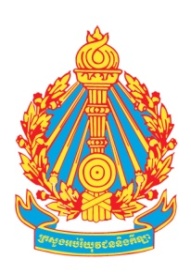 ជាតិ  សាសនា  ព្រះមហាក្សត្រពាក្យស្នើសុំអាជ្ញាប័ណ្ណទទួលស្គាល់ការបង្កើតមហាវិទ្យាល័យថ្មី/ដេប៉ាតឺម៉ង់ថ្មី/មុខជំនាញថ្មី នៃសាកលវិទ្យាល័យ/វិទ្យាស្ថាន................................................................នាងខ្ញុំ/ខ្ញុំបាទឈ្មោះ.......................................ឈ្មោះជាអក្សរឡាតាំង.....................................ឆ្នាំកំណើត..................ជនជាតិ...........សញ្ជាតិ............. ស្នាក់នៅផ្ទះលេខ.................ផ្លូវលេខ..................ក្រុមទី.................ភូមិ..............................ឃុំ/សង្កាត់..................ស្រុក/ក្រុង/ខណ្ឌ........................រាជធានី​/ខេត្ត..........................អត្តសញ្ញាណប័ណ្ណលេខ...................ឬ លិខិតឆ្លងដែនលេខ.............................ទូរស័ព្ទលេខ................................E-mail............................................................. ជាប្រធានក្រុមប្រឹក្សាភិបាលនៃសាកលវិទ្យាល័យ/វិទ្យាស្ថាន............................................................ឈ្មោះជាអក្សរអង់គ្លេស.........................................................................................ដែលមានទីតាំងស្ថិតនៅអាសយដ្ឋានលេខ................................ផ្លូវលេខ...............ក្រុមទី................ភូមិ........................ឃុំ/សង្កាត់..............................ស្រុក/ក្រុង/ខណ្ឌ................................រាជធានី​/ខេត្ត..............................។សូមគោរពជូនឯកឧត្តមរដ្ឋមន្ត្រីក្រសួងអប់រំ យុវជន និងកីឡាកម្មវត្ថុ៖ សំណើសុំអាជ្ញាប័ណ្ណទទួលស្គាល់ការបង្កើតមហាវិទ្យាល័យ/ដេប៉ាតឺម៉ង់/មុខជំនាញ ដូចខាងក្រោម៖...................................................................................................................................................................................... ............................................................................................................................................................................................................................................................................................................................................................................ដែលបណ្តុះបណ្តាលកម្រិត  បរិញ្ញាបត្ររង  បរិញ្ញាបត្រ នៅសាកលវិទ្យាល័យ/វិទ្យាស្ថាន..........................................។ការស្នើសុំបង្កើតមហាវិទ្យាល័យថ្មី/ដេប៉ាតឺម៉ង់ថ្មី/មុខជំនាញថ្មីនេះដើម្បីរួមចំណែកក្នុងការអភិវឌ្ឍកាងារបណ្តុះបណ្តាលកម្រិតក្រោយមធ្យមសិក្សា និងជំរុញការស្រាវជ្រាវផ្នែកវិទ្យាសាស្រ្ត បច្ចេកទេស វប្បធម៌ និងសង្គម ដោយអភិវឌ្ឍធនធានមនុស្សឱមានសមត្ថភាពខ្ពស់ទាំងចំណេះដឹង ជំនាញ សីលធម៌ គំនិត្យឆ្នៃប្រឌិត គំនិតបង្កើតថ្មី និងស្មារតីសហគ្រិនភាព សម្រាប់អភិវឌ្ឍប្រទេសជាតិ។ សូមឯកឧត្តមមេត្តាពិនិត្យលទ្ធភាពអនុញ្ញាត​ឱ្យនាងខ្ញុំ/ខ្ញុំបាទបាន​បើកដំណើរការមហាវិទ្យាល័យ ដេប៉ាតឺម៉ង់ និង  មុខជំនាញនៅសាកលវិទ្យាល័យ/វិទ្យាស្ថាន................................................................................ជាផ្លូវការ​​ដោយអនុគ្រោះ។	សូមជូនភ្ជាប់មកជាមួយនូវ៖រូបថតម្ចាស់កម្មសិទ្ធិអាជ្ញាប័ណ្ណ ៤x៦						៣សន្លឹក(ច្បាប់ដើម)កិច្ចសន្យាជាមួយក្រសួងអប់រំយុវជន និងកីឡា					៣ច្បាប់(ច្បាប់ដើម)ឯកសារអភិបាលកិច្ចនិងការគ្រប់គ្រងដោយភ្ជាប់មកជាមួយនូវរចនាសម្ព័ន្ធគ្រប់គ្រងនិង​​បទដ្ឋាន/បទបញ្ជាផ្ទៃក្នុងដែលពាក់ព័ន្ធអភិបាលកិច្ចរចនាសម្ព័ន្ធគ្រប់គ្រងការរៀបចំនិងការប្រព្រឹត្តទៅនិងតារាង​អង្គការលេខរបស់វិទ្យាស្ថាន/សាកលវិទ្យាល័យដែលស្នើសុំ៖										៣ច្បាប់(ច្បាប់ដើម). សេចក្តីសម្រេចស្តីពីការតែងតាំងព្រឹទ្ធបុរស ព្រឹទ្ធបុរសរង ប្រធាន អនុប្រធានដេប៉ាតឺម៉ង់ 	៣ច្បាប់(ច្បាប់ដើម). បទបញ្ជាផ្ទៃក្នុងសម្រាប់បុគ្គលិក							៣ច្បាប់(ច្បាប់ដើម). បទបញ្ជាផ្ទៃក្នុងសម្រាប់សាស្រ្តាចារ្យ						៣ច្បាប់(ច្បាប់ដើម). បទបញ្ជាផ្ទៃក្នុងសម្រាប់និស្សិត							៣ច្បាប់(ច្បាប់ដើម). បទបញ្ជាផ្ទៃក្នុងសម្រាប់បណ្ណាល័យ​						៣ច្បាប់(ច្បាប់ដើម)លក្ខខណ្ឌ និងវិធានការក្នុងការជ្រើសតាំងព្រឹទ្ធបុរស/ប្រធានដេប៉ាតឺម៉ង់		៣ច្បាប់(ច្បាប់ដើម)ប្រវត្ដិរូបរបស់ព្រឹទ្ធបុរស ព្រឹទ្ធបុរសរង ប្រធាន អនុប្រធានដេប៉ាតឺម៉ង់ដោយបញ្ជាក់ពីកម្រិតសញ្ញាបត្រមុខជំនាញបទពិសោធន៍ការងារ​​ និងភ្ជាប់មកជាមួយនូវសន្លឹកសញ្ញាបត្រថតចម្លងត្រឹមត្រូវតាមច្បាប់ដើម						៣ច្បាប់(ច្បាប់ដើម)របាយការណ៍ ស្តីពីទីតាំង ផ្ទៃដី អាគារ និងហេដ្ឋារចនាសម្ព័ន្ធរូបវ័ន្ត			៣ច្បាប់(ច្បាប់ដើម). លិខិតបញ្ជាក់អំពីកម្មសិទ្ធិដល់ឃុំ/សង្កាត់ (ក្នុងករណីទីតាំងជារបស់អ្នកស្នើសុំ)	៣ច្បាប់(ច្បាប់ដើម). កិច្ចសន្យាជួលទីតាំងយ៉ាងតិច ៥ ឆ្នាំ (ក្នុងករណីជួលទីតាំង ត្រូវមានការបញ្ជាក់  ដល់ ឃុំ/សង្កាត់)								៣ច្បាប់(ច្បាប់ដើម). ប្លង់ផែនទីប្លង់រួមនៃទីតាំង ប្លង់ផ្ទៃដី ប្លង់បំព្រួញទីតាំង ប្លង់អគារនិងប្លង់ចំណត  យានយន្ត									៣ច្បាប់(ច្បាប់ដើម)របាយការណ៍ស្ដីពីមូលដ្ឋានសម្ភារដូចជាតុកៅអីក្ដារខៀនកុំព្យូទ័រសៀវភៅសិក្សាឯកសារសិក្សាសម្ភារៈនិងឧបករណ៍ដទៃទៀត​					៣ច្បាប់(ច្បាប់ដើម)ផែនការយុទ្ធសាស្ដ្ររយៈពេលវែង(៥ឆ្នាំ) និងរយៈពេលមធ្យម(៣ឆ្នាំ) និងផែនការសកម្មភាពប្រចាំឆ្នាំនៃមហាវិទ្យាល័យ ដេប៉ាតឺម៉ង់ និងមុខជំនាញស្នើសុំ		៣ច្បាប់(ច្បាប់ដើម)កម្មវិធីសិក្សាលម្អិតដែលរៀបចំជាប្រព័ន្ធក្រេឌីតតាមកម្រិតមុខជំនាញ និងដេប៉ាតឺម៉ង់	៣ច្បាប់(ច្បាប់ដើម)បញ្ជីរាយនាមបុគ្គលិក​ និងសាស្ដ្រាចារ្យដោយបញ្ជាក់ពីកម្រិតសញ្ញាបត្រមុខជំនាញបទពិសោធន៍ការងារនិងភ្ជាប់មកជាមួយនូវប្រវត្ដិរូបសន្លឹកសញ្ញាបត្រថតចម្លងត្រឹមត្រូវតាមច្បាប់ដើម និងកិច្ចសន្យារវាងសាកលវិទ្យាធិកា ឬ នាយកវិទ្យាស្ថាន ឬ នាយកសាខាជាមួយបុគ្គលិក-សាស្រ្តាចារ្យម្នាក់ៗ							៣ច្បាប់(ច្បាប់ដើម)របាយការណ៍ស្តីពីភាពរឹងមាំ និងវឌ្ឍនភាពនៃការបណ្តុះបណ្តាលរបស់គ្រឹះស្ថានឧត្តមសិក្សា (ទីតាំងគោល)						៣ច្បាប់(ច្បាប់ដើម)សូមឯកឧត្តមរដ្ឋមន្រ្តីមេត្តាទទួលនូវការគោរពដ៏ខ្ពង់ខ្ពស់អំពីនាងខ្ញុំ/ខ្ញុំបាទ​។					                                 ធ្វើនៅ.................,ថ្ងៃទី........ ខែ..............ឆ្នាំ២០១៦						     				             ហត្ថលេខា                                                                            (ប្រធានក្រុមប្រឹក្សាភិបាល)ព្រះរាជាណាចក្រកម្ពុជាជាតិ សាសនា ព្រះមហាក្សត្រកិច្ចសន្យាខ្ញុំបាទឈ្មោះ................ ឈ្មោះឡាតាំង.............. ភេទ ប្រុស អាយុ........... ឆ្នាំ ជនជាតិ............ស្នាក់នៅផ្ទះលេខ...... ផ្លូវលេខ..........សង្កាត់............ ក្រុង............ខេត្ត.............  អត្តសញ្ញាណប័ណ្ណលេខ...........  លិខិតឆ្លងដែនលេខ..........។សូមសន្យាចំពោះមុខក្រសួងអប់រំ យុវជន និងកីឡាដូចតទៅ ៖រាល់ព័ត៌មានដែលបានផ្តល់ជូនក្រសួងអប់រំ យុវជន និងកីឡាក្នុងពេលស្នើសុំអាជ្ញាប័ណ្ណនេះគឺជាព័ត៌មានពិតប្រាកដពុំមានការក្លែងបន្លំឡើយ។ គោរព និងអនុវត្តតាមច្បាប់ និងលិខិតបទដ្ឋានគតិយុត្តជាធរមាននានានៃ​ព្រះរាជាណា​ចក្រ​កម្ពុជា។មិនបម្រើឱ្យគណបក្សនយោបាយណាមួយឡើយ​។ចូលរួមចំណែកយ៉ាងសកម្មក្នុងការអភិវឌ្ឍធនធានមនុស្សដើម្បីបម្រើប្រទេសជាតិទៅតាមសេចក្តីត្រូវការរបស់រាជរដ្ឋាភិបាល។អនុវត្តតាមបទបញ្ជាលិខិតណែនាំនានារបស់ក្រសួងអប់រំយុវជន​និងកីឡា។សហការយ៉ាងល្អជាមួយក្រសួងអប់រំ យុវជន​និងកីឡា (សាកលវិទ្យាធិការ/នាយកដ្ឋានឧត្តមសិក្សា)និងស្ថាប័នពាក់ព័ន្ធនានាគោរពច្បាប់ការងារ និងធានាការគ្រប់គ្រងសាកលវិទ្យាល័យ/វិទ្យាស្ថាន ដោយមានការចូលរួមពីបុគ្គលិក និងសាស្រ្តាចារ្យទាំងអស់នៅក្នុងសាកលវិទ្យាល័យ/វិទ្យាស្ថាន។អនុវត្តឱ្យបានត្រឹមត្រូវ និងហ្មត់ចត់នូវវិន័យ បទបញ្ជានិងវិធានផ្ទៃក្នុងរបស់សាកលវិទ្យាល័យ/វិទ្យាស្ថាន ។បង្រៀនវិជ្ជាជីវៈណាដែលមានសារប្រយោជន៍ដល់ប្រទេសជាតិ មិនឱ្យប៉ះពាល់ជាអវិជ្ជមានដល់គោលនយោបាយរបស់ព្រះរាជាណាចក្រកម្ពុជា។ជ្រើសរើសសាស្រ្តាចារ្យដែលមានបទពិសោធន៍ មានគរុកោសល្យបង្រៀន និងមានកម្រិតសញ្ញាបត្រខ្ពស់មកបង្រៀននិស្សិតតាមគរុកោសល្យ តាមរយៈការសិក្សាស្រាវជ្រាវលើមុខជំនាញដូចមានចែងក្នុងកម្មវិធីសិក្សានិងធានាធ្វើការបណ្តុះបណ្តាលនិស្សិតឱ្យបានចប់តាមកម្មវិធីសិក្សា។អភិវឌ្ឍកម្មវិធីសិក្សាជាប់ជានិច្ចសម្ភារៈនិងធនធានសិក្សាដើម្បីជាជំនួយដល់និស្សិត និងសាស្រ្តាចារ្យក្នុងការសិក្សាស្រាវជ្រាវសំដៅធានាគុណភាពអប់រំនិងអភិវឌ្ឍសមត្ថភាពជំនាញរបស់បុគ្គលិក និង គ្រូបង្រៀន។ផ្តល់អាហារូបករណ៍ដល់សិស្ស និស្សិតក្រីក្រ ឬ សិស្ស និស្សិតពូកែតាមលទ្ធភាពរបស់សាកលវិទ្យាល័យ/វិទ្យាស្ថាន/សាកលវិទ្យាល័យ។បង្កើតបរិយាកាសនិងផ្តល់សេវាសិក្សាល្អដល់និស្សិតតាមរយៈសកម្មភាពអភិវឌ្ឍនិស្សិត។រាយការណ៍ពីសកម្មភាពបណ្តុះបណ្តាលជូនក្រសួងអប់រំ យុវជន និងកីឡាតាមការកំណត់។អនុញ្ញាត្តឱ្យក្រសួងអប់រំ យុវជន និងកីឡា ធ្វើអធិការកិច្ចត្រួតពិនិត្យលើការងារបណ្តុះបណ្តាល។ករណីគ្រឹះស្ថានសិក្សាក្ស័យធន ឬ រំលាយគ្រឹះស្ថានសិក្សា ម្ចាស់អាជីវកម្មត្រូវសហការជាមួយក្រសួង អប់រំ យុវជន និងកីឡាដើម្បីដកយកប្រាក់កក់ក្នុងពេលអនុវត្តកិច្ចសន្យាដែលតម្កល់ទុកនៅរតនាគារមកប្រើប្រាស់ជាសំណង់ដល់អ្នកពាក់ព័ន្ធ។ក្រសួងអប់រំ យុវជន និងកីឡា មានសិទ្ធិដកយកប្រាក់កក់ក្នុងពេលអនុវត្តកិច្ចសន្យាដែលបានតម្កល់ នៅរតនាគារមកប្រើប្រាស់ជាសំណងដល់អ្នកពាក់ព័ន្ធតាមការជាក់ស្តែងនៅពេលម្ចាស់គ្រឹះស្ថានសិក្សារំលោភលើសេចក្តីទុកចិត្តដោយពុំទទួលខុសត្រូវពេលគ្រឹះស្ថានសិក្សាក្ស័យទុន ឬ រំលាយគ្រឹះស្ថានសិក្សា(ម្ចាស់គ្រឹះស្ថានសិក្សារត់ចោលអាជីវកម្ម)។                                                                                                                                                   ករណីខ្ញុំបាទអនុវត្តផ្ទុយពីការសន្យាខាងលើនេះ ខ្ញុំបាទសូមទទួលខុសត្រូវចំពោះមុខច្បាប់ជាធរមាន។ ក្រសួងអប់រំ យុវជន និងកីឡាមានសិទ្ធិដកអាជ្ញាប័ណ្ណប្រកបអាជីវកម្មរបស់ខ្ញុំបាទដោយគ្មានល័ក្ខខ័ណ្ឌ។			                       							ធ្វើនៅ.................,ថ្ងៃទី.........    ខែ.........    ឆ្នាំ២០១៦  ស្នាមមេដៃ/ហត្ថលេខា        (ប្រធានក្រុមប្រឹក្សាភិបាល)(ឧទាហរណ៍ជាគំរូអភិបាលកិច្ច និងគោលការណ៍គ្រប់គ្រងនៃសាកលវិទ្យាល័យ/វិទ្យាស្ថាន)                                                              ព្រះរាជាណាចក្រកម្ពុជា(Logo of University/Institute)              ជាតិ សាសនា ព្រះមហាក្សត្រសាកលវិទ្យាល័យ................/វិទ្យាស្ថាន...................(English Name of University/Institute)******អភិបាលកិច្ច និងគោលការណ៍គ្រប់គ្រងនៃសាកលវិទ្យាល័យ.............../វិទ្យាស្ថាន.................១- សេចក្តីផ្តើមសាកលវិទ្យាល័យ............/វិទ្យាស្ថាន.............គឺជាគ្រឹះស្ថានឧត្តមសិក្សាមួយដែលធ្វើការបណ្តុះបណ្តាល ធនធានមនុស្សកម្រិតបរិញ្ញាបត្រតាមកម្មវិធី និងគោលនយោបាយរបស់ក្រសួងអប់រំ យុវជន និងកីឡា ។សាកលវិទ្យាល័យ/វិទ្យាស្ថាននេះដឹកនាំដោយក្រុមប្រឹក្សាភិបាល សាកលវិទ្យាធិការ/នាយក និងសាកលវិទ្យាធិការង/នាយករង ប្រធាននិងអនុប្រធានការិយាល័យរដ្ឋបាល ប្រធាននិងអនុប្រធានការិយាល័យគណនេយ្យ ប្រធាននិងអនុប្រធានការិយាល័យសិក្សា ប្រធាននិងអនុប្រធានការិយាល័យកិច្ចការនិស្សិត ប្រធាននិងអនុប្រធានការិយាល័យបុគ្គលិក ប្រធាននិងអនុប្រធានការិយាល័យផែនការនិងស្រាវជ្រាវ ប្រធាននិងអនុប្រធានការិយាល័យធានាគុណភាពអប់រំផ្ទៃក្នុង ព្រឹទ្ធបរុស ព្រឹទ្ធបរុសរង ប្រធាននិងអនុប្រធានដេប៉ាតឺម៉ង់ផ្សេងៗ ព្រមទាំងប្រធាននិងអនុប្រធានដេប៉ាតឺម៉ង់ថ្នាក់ឆ្នាំសិក្សាមូលដ្ឋាន។២- ក្រុមប្រឹក្សាភិបាលនៃសាកលវិទ្យាល័យ............/វិទ្យាស្ថាន.............	២.១. រចនាសម្ព័ន្ធនៃក្រុមប្រឹក្សាភិបាល២.១.១.ក្រុមប្រឹក្សាភិបាល គឺជាស្ថាប័នកំពូលនៃសាកលវិទ្យាល័យ............/វិទ្យាស្ថាន.............។ ក្រុមប្រឹក្សា ភិបាលមានសមាជិកចាប់ពី ០៥នាក់ ទៅ ០៧​នាក់​ ដែលក្នុងនោះមានប្រធាន ០១រូប អនុប្រធាន០១រូប និងសមាជិកមានចំនួនពី ០៣នាក់ ទៅ ០៥នាក់។ សមាជិកក្រុមប្រឹក្សា ភិបាលត្រូវបានជ្រើសរើសចេញពីតំណាងម្ចាស់ភាគហ៊ុន០១រូប តំណាងសាស្រ្តាចារ្យ០១រូប តំណាងផ្នែកគ្រប់គ្រង០១រូប ។២.១.២.ក្រុមប្រឹក្សាភិបាលមានអាណត្តិចំនួន០៣ឆ្នាំ។ ប្រធានក្រុមប្រឹក្សាភិបាលគឺជាម្ចាស់ភាគហ៊ុន ចំណែកសមាជិកអាចជាម្ចាស់ ឬតំណាងភាគហ៊ុននៃក្រុមហ៊ុន។ ការជ្រើសរើសចូលជាសមាជិកក្រុមប្រឹក្សាភិបាលត្រូវបានកំណត់ចំនួន និងធ្វើការបោះឆ្នោត។ លក្ខណៈសម្បត្តិរបស់សមាជិក្រុមប្រឹក្សាភិបាលមាន ៖ បទពិសោធន៍ការងារផ្នែកអប់រំ ឬគ្រប់គ្រងមានទំនាក់ទំនងល្អក្នុងសង្គមមានចរិយាសម្បត្តិល្អ។២.២. តួនាទី និងភារកិច្ចរបស់ក្រុមប្រឹក្សាភិបាលក្រុមប្រឹក្សាភិបាលមានបេសកម្មដឹកនាំតម្រង់ទិស និងធើ្វការត្រួតពិនិត្យលើដំណើរការរបស់ សាកលវិទ្យាល័យ/វិទ្យាស្ថានកំណត់អាណត្ដិ និងលក្ខខណ្ឌសម្រាប់ការជ្រើសរើសសាកលវិទ្យាធិការ/នាយក តាមរយៈការបោះឆោ្នត ដោយយកសំឡេង២ភាគ៣នៃសមាជិកក្រុមប្រឹក្សាភិបាលផ្ដល់ការយល់ព្រមលើគោលនយោបាយ ផែនការយុទ្ធសាស្ដ្រ និងកម្មវិធីសិក្សា ព្រមទាំងផ្តល់ការយល់ព្រមលើគោលនយោបាយ និងនីតិវិធីសវនកម្មរបស់សាកលវិទ្យាល័យ/វិទ្យាស្ថានពិនិត្យ និងផ្តល់ការយល់ព្រមលើផែនការហិរញ្ញវត្សុរបស់សាកលវិទ្យាល័យ/វិទ្យាស្ថាន និងកណត់ថ្លៃសិក្សាធានាអោយមានការអនុវត្ដគោលនយោបាយ ផែនការយុទ្ធសាស្ដ្រ និងកម្មវិធីបណ្តុះបណ្ដាល របស់សាកលវិទ្យាល័យ/វិទ្យាស្ថានប្រកបដោយប្រសិទ្ធភាព ផ្តល់ការយល់ព្រមលើរចនាសម្ព័ន្ធបណ្តុះបណ្ដាល និងរចនាសម្ព័ន្ធរដ្ឋបាលដែលធានាសម្រេច បេសកកម្ម និងគោលដៅរបស់សាកលវិទ្យាល័យ/វិទ្យាស្ថានទាំងមូលកណត់នូវរបបជ្រើសរើសការតំលើងឋានន្ដរសក្ដិ ការផ្តល់លាភប្បការដល់សាស្ដ្រាចារ្យ និង បុគ្គលិកសាកលវិទ្យាល័យ/វិទ្យាស្ថាន តាមសំណើររបស់សាកលវិទ្យាធិការ/នាយក ផ្តល់ការយល់ព្រមលើបទបញ្ជាផ្ទៃក្នុង​ និងគោលនយោបាយផ្សេងៗដែលស្នើឡើងដោយសាកលវិទ្យាធិការ/នាយកចូលរួមក្នុងដំណើរការនៃការធានាគុណភាពអប់រំ និងការទទួលស្គាល់គុណភាពអប់រំរបស់ សាកលវិទ្យាល័យ/វិទ្យាស្ថានធើ្វជាអធិបតី ក្នុងអង្គប្រជុំសាមញ្ញ វិសាមញ្ញ និងមហាសន្និបាតជ្រើសរើសតែងតាំង ផ្លាស់ប្ដូរ និងដកហូតសាកលវិទ្យាធិការ។ តែងតាំងផ្លាស់ប្ដូរសាកលវិទ្យាធិការរង/នាយករង និងព្រឹទ្ធបុរសតាមការស្នើសុំរបស់សាកលវិទ្យាធិការ/នាយក ធានាចំនួនប្រភេទ និងកម្រិតនៃសញ្ញាបត្រដែលផ្តល់ដោយសាកលវិទ្យាល័យ/វិទ្យាស្ថាន មានគុណភាព និង មានសង្គតភាព ជាមួយគោលបំណងរបស់សាកលវិទ្យាល័យ/វិទ្យាស្ថាន សម្រេចលើកិច្ចសន្យាស្ដីពីលទ្ធកម្មកោះប្រជុំក្រុមប្រឹក្សាភិបាល និងអ្នកគ្រប់គ្រងតាមការចាំបាច់ ។៣- ក្រុមប្រឹក្សាប្រតិបត្តិនៃសាកលវិទ្យាល័យ............/វិទ្យាស្ថាន.............	សាកលវិទ្យាល័យ..................../វិទ្យាស្ថាន................... មានក្រុមប្រឹក្សាប្រតិបត្តិមួយដែលគ្រប់គ្រងដោយសាកលវិទ្យាធិការ/នាយក ដែលសមាជិកជាសាកលវិទ្យាធិការង/នាយករង លេខាធិការ ព្រឹទ្ធបរុស និងប្រធានការិយាល័យផ្សេងៗ ព្រមទាំងដេប៉ាតឺម៉ង់ ថ្នាក់ឆ្នាំសិក្សាមូលដ្ឋាន។ ៣.១- តួនាទី និងភារកិច្ចរបស់សាកលវិទ្យាធិការ/នាយកទទួលខុសត្រូវលើការងារសិក្សាធិការ ការងារគ្រប់គ្រងរដ្ឋបាល សកម្មភាពផ្សេងៗ និងការអនុវត្ដគោលនយោបាយដែលអនុម័តដោយក្រុមប្រឹក្សាភិបាលផ្ដួចផ្ដើម និងដឹកនាំរៀបចំផែនការយុទ្ធសាស្ដ្រសម្រាប់អភិវឌ្ឍសាកលវិទ្យាល័យ/វិទ្យាស្ថានជ្រើសរើសនិស្សិតឱ្យចូលរៀន អនុលោមតាមការណែនាំរបស់ក្រសួងអប់រំ យុវជន និងកីឡាធានាអោយមានការវាយតម្លៃគុណភាពផ្ទៃក្នុងរបស់សាកលវិទ្យាល័យ/វិទ្យាស្ថានធើ្វរបាយការណ៍រាល្កសកម្មភាពសិក្សា ជូនក្រសួងអប់រំ យុវជននិងកីឡាឱ្យបានទៀងទាត់តាមការកណត់គោរព និងអនុវត្ដតាមការណែនាំ និងបទដ្ឋានដែលពាក់ព័ន្ធនឹងការងារបណ្តុះបណ្ដាលរបស់ ក្រសួងអប់រំ យុវជន និងកីឡា ព្រមទាំងច្បាប់របស់រាជរដ្ឋាភិបាលសំដៅធានាគុណភាពអប់រំទទួលខុសត្រូវដឹកនាំការងារគ្រប់គ្រងទូទៅប្រចាំថ្ងៃរបស់សាកលវិទ្យាល័យ/វិទ្យាស្ថានទទួលបន្ទុកអនុវត្ដសេចក្ដីសម្រេចទាំងឡាយរបស់សាកលវិទ្យាល័យ/វិទ្យាស្ថានព្រមទាំងដាក់ឱ្យដំណើរការនូវគោលនយោបាយដែលកណត់ដោយសាកលវិទ្យាល័យ/វិទ្យាស្ថានរៀបចំការងារអង្គប្រជុំរបស់ក្រុមប្រឹក្សាប្រតិបត្ដិ រៀបចំគំរោងថវិការប្រចាំឆ្នាំ សម្រាប់ការអភិវឌ្ឍសាកលវិទ្យាល័យ/វិទ្យាស្ថាន ធើ្វរបាយការណ៍ប្រចាំឆ្នាំលើរាល់សកម្មភាពគណនេយ្យហិរញ្ញវត្ថុប្រចាំឆ្នាំ ហើយដាក់ជូនកុ្រមប្រឹក្សាភិបាលពិនិត្យ និងធ្វើការផ្សព្វផ្សាយរបាយការណ៍ ផ្តល់លិខិតសរសើរ រង្វាន់ និងមេដាយដល់និស្សិត សាស្ដ្រាចារ្យ និងបុគ្គលិក ស្នើសុំតែងតាំង ផ្លាស់ប្ដូរសាកលវិទ្យាធិការង/នាយករង និងព្រឹទ្ធបុរសជ្រើសរើស តែងតាំង ដកហូត និងផ្លាស់ប្ដូរមន្ដ្រីថ្នាក់ក្រោមតំណែងព្រឹទ្ធបុរសសម្រេចលើការងារលទ្ធកម្មក្នុងកំរិតទឹកប្រាក់មិនលើសពី១០,០០០ដុល្លារ(មួយម៉ឺនដុល្លារអាមេរិក)ចុះហត្ថលេខាលើកិច្ចព្រមព្រៀង កិច្ចសន្យាផ្សេងៗ ដោយអនុលោមទៅតាមសេចក្ដីសម្រេច របស់សាកលវិទ្យាល័យ/វិទ្យាស្ថាន ៣.២- សិទ្ធិអំណាចរបស់សាកលវិទ្យាធិការ/នាយក៣.២.១.សាកលវិទ្យាធិការ/នាយកជាតំណាងឱ្យសាកលវិទ្យាល័យ/វិទ្យាស្ថាន ក្នុងការទំនាក់ទំនងជាមួយស្ថាប័នផ្សេងៗ និងធ្វើរបាយការណ៍ជូនក្រុមប្រឹក្សាភិបាល។៣.២.២.សាកលវិទ្យាធិការ/នាយកអាចផ្ទេរសិទ្ធិអំណាចទៅតាមឋានុក្រម នៅពេលដែលខ្លួនអវត្តមាន។៣.២.៣.សាកលវិទ្យាធិការ/នាយកមានសិទ្ធិផ្ទេរ ជ្រើសរើស ផ្លាស់ប្តូរសាកលវិទ្យាធិការង/នាយករង ព្រឹទ្ធបរុស និងថ្នាក់ក្រោមព្រឹទ្ធបុរសតាមការចាំបាច់ដោយស្នើយោបល់ឯកភាពពីក្រុមប្រឹក្សាភិបាល៣.២.៤.សាកលវិទ្យាធិការ/នាយកមានសិទ្ធិក្នុងការផ្តល់សញ្ញាបត្រជូនដល់និស្សិតតាមនីតិវិធី ដោយមានការទទួលស្គាល់ពីក្រសួងអប់រំ យុវជន និងកីឡា និងគណៈកម្មាធិការទទួលស្គាល់គុណភាពអប់រំនៃកម្ពុជា។៤- ក្រុមប្រឹក្សាវិទ្យាសាស្រ្តនៃសាកលវិទ្យាល័យ............/វិទ្យាស្ថាន.............	៤.១. ក្រុមប្រឹក្សាវិទ្យាសាស្រ្ត គឺជាស្ថាប័នអ្នកវិទ្យាសាស្រ្តរបស់សាកលវិទ្យាល័យ/វិទ្យាស្ថាន ក្រុមប្រឹក្សានេះ មានសមាជិកចាប់ពី០៥រូប ទៅ ១០រូប ដែលមានប្រធាន០១រូប អនុប្រធាន០១រូប ឬ ០២រូប តាមការចាំបាច់ និងលេខាអចិន្ត្រៃយ៍០១រូប ព្រមទាំងសមាជិកមួយចំនួនតាមជំនាញឯកទេស។ ក្រុមប្រឹក្សាវិទ្យាសាស្រ្ត មានតួនាទី និងភារកិច្ច ដូចខាងក្រោម ៖ជាទីប្រឹក្សាជាន់ខ្ពស់របស់សាកលវិទ្យាធិការ/នាយករៀបចំ ត្រួតពិនិត្យ និងផ្តល់យោបល់លើកម្មវិធីសិក្សា និងការងារបច្ចេកទេសពាក់ព័ន្ធជាសេនាធិការជាន់ខ្ពស់លើវិស័យសិក្សាធិការ/នាយករបស់សាកលវិទ្យាល័យ/វិទ្យាស្ថានពិនិត្យ និងវាយតម្លៃគុណភាពអប់រំផ្ទៃក្នុង។៤.២. សមាជិក្រុមប្រឹក្សាវិទ្យាសាស្ត្រ ត្រូវបានជ្រើសរើសដោយសាកលវិទ្យាធិការ/នាយក និងមានការយល់ព្រមពីក្រុមប្រឹក្សាភិបាល សម្រាប់អាណត្តិរយៈពេល០៥ឆ្នាំម្តង។ សិទ្ធិ និងភារកិច្ចរបស់សមាជិកក្រុមប្រឹក្សាវិទ្យាសាស្រ្តមានកំណត់ក្នុងបទបញ្ជាផ្ទៃ ក្នុងរបស់ក្រុមប្រឹក្សាវិទ្យាសាស្រ្ត។៤.៣. ការលាលែង ឬ ការបញ្ឈប់ពីសមាជិកក្រុមប្រឹក្សាវិទ្យាសាស្រ្តចាត់ទុកជាការបោះបង់តួនាទីក្រុមប្រឹក្សាវិទ្យាសាស្រ្តរបស់សាកលវិទ្យាល័យ/វិទ្យាស្ថាន ដោយស្វ័យប្រវត្តិបើមិនបានចូលរួមការងារ ឬ ប្រជុំជាប់គ្នាចំនួន០៣ដង ដោយមិនបានផ្តល់ព័ត៌មានជាលាយលក្ខណ៍អក្សរឱ្យបានដឹងមុនប្រព្រឹត្តិផ្ទុយពីលក្ខន្តិកៈ បទបញ្ជាផ្ទៃក្នុង និងគោលការណ៍ផ្សេងៗរបស់ក្រុមប្រឹក្សាវិទ្យាសាស្រ្តសមាជិកក្រុមប្រឹក្សាវិទ្យាសាស្រ្តគ្រប់រូបមានសិទ្ធិសុំលាលែងពីមុខតំណែងបាន ដោយដាក់លិខិតជាលាយលក្ខណ៍អក្សរនិងបញ្ជាក់ពីមូលហេតុច្បាស់លាស់ជូនទៅប្រធានក្រុមប្រឹក្សាវិទ្យាសាស្រ្ត។៤.៤. ក្រុមប្រឹក្សាវិទ្យាសាស្រ្តមានបើកកិច្ចប្រជុំសាមញ្ញ វិសាមញ្ញ និងប្រចាំឆ្នាំការប្រជុំសាមញ្ញធ្វើឡើងរាងរាល់ត្រីមាសម្តងការប្រជុំវិសាមញ្ញធ្វើឡើងក្នុងករណីចាំបាច់ការប្រជុំប្រចាំឆ្នាំធ្វើឡើងរាងរាល់ចុងឆ្នាំនៃខែធ្នូ។ ការប្រជុំនេះសម្រាប់បូកសរុប វាយតម្លៃ និងអនុម័តគម្រោងផែនការអភិវឌ្ឍន៍កម្មវិធីសិក្សា និងការបណ្តុះបណ្តាលប្រចាំឆ្នាំរបស់សាកលវិទ្យាល័យ/វិទ្យាស្ថានការប្រជុំសាមញ្ញ វិសាមញ្ញ និងប្រចាំឆ្នាំ អាចប្រព្រឹត្តិទៅបានលុះត្រាតែមានការចូលរួមពីសមាជិកក្រុមប្រឹក្សាវិទ្យាសាស្ត្រចាប់ពីពាក់កណ្តាលឡើងទៅការរៀបចំ និងការកោះប្រជុំត្រូវធ្វើឡើងដោយប្រធានក្រុមប្រឹក្សាវិទ្យាសាស្រ្ត ឬដោយ សាកលវិទ្យាធិការ/នាយក ដោយបញ្ជាក់ពីរបៀបវារៈ ទីកន្លែង និងពេលវេលាច្បាស់លាស់ និងផ្តល់ ព័ត៌មានយ៉ាងតិច០៥ថ្ងៃមុនការប្រជុំ លើកលែងតែការប្រជុំសាមញ្ញរាល់ការសម្រេចផ្សេងៗ ត្រូវមានសម្លេងគាំទ្រយ៉ាងតិច២ភាគ៣ និងមានការចុះហត្ថលេខាឯកភាពពីប្រធានក្រុមប្រឹក្សាវិទ្យាសាស្ត្ររចនាសម្ព័ន្ធអភបាលកិច្ច និងគោលការណ៍គ្រប់គ្រងខាងលើនេះ      អាចធ្វើការកែប្រែបានទៅតាមការចាំបាច់របស់សាកលវិទ្យាល័យ/វិទ្យាស្ថាន។​៥- តួនាទី និងភារកិច្ចរបស់ទីប្រឹក្សាសាកលវិទ្យាធិការ/នាយក	សាកលវិទ្យាធិការ/នាយក អាចមានទីប្រឹក្សាមួយរូប ឬច្រើនរូបតាមតម្រូវការចាំបាច់របស់សាកលវិទ្យាល័យ/វិទ្យាស្ថានតួនាទី និងភារកិច្ចរបស់ទីប្រឹក្សា មាន៖ជួយសាកលវិទ្យាធិការ/នាយកក្នុងការផ្តល់ជាមតិយោបល់ ក្នុងការដឹកនាំសាកលវិទ្យាល័យ/      វិទ្យាស្ថានជួយសាកលវិទ្យាធិការ/នាយកក្នុងការរៀបចំផែនការយុទ្ធសាស្រ្ត និងទិសដៅអភិវឌ្ឍន៍សាកលវិទ្យាល័យ/វិទ្យាស្ថានជួយសាកលវិទ្យាធិការ/នាយកក្នុងការរៀបចំការឆ្លើយតបជាផ្លូវការទាំងអស់ ទៅក្រុមប្រឹក្សាភិបាល ក្រសួងអប់រំ យុវជន និងកីឡា និងដៃគូពាក់ព័ន្ធផ្សេងៗជួយសាកលវិទ្យាធិការ/នាយកក្នុងការប្រឹក្សាលើវិបត្តិផ្សេងៗ ដែលទាក់ទងក្នុងវិស័យអប់រំ។៦- តួនាទី និងភារកិច្ចរបស់សាកលវិទ្យាធិការរង/នាយករង	សាកលវិទ្យាធិការរង/នាយករងមានតួនាទីសំខាន់ក្នុងការងារគ្រប់គ្រងការសិក្សា ការងារគ្រប់គ្រងរដ្ឋបាល ការងារគ្រប់គ្រងមហាវិទ្យាល័យការងារថ្នាក់ឆ្នាំសិក្សាមូលដ្ឋានការិយាល័យសិក្សានិងការងារពាក់ព័ន្ធផ្សេងៗ ទៀត។ សាកលវិទ្យាធិការង/នាយករង មានតួនាទី និងភារកិច្ច ដូចខាងក្រោម ៖ចេញមុខដោះស្រាយលើការងារដឹកនាំប្រចាំថ្ងៃពេលសាកលវិទ្យាធិកាអវត្តមានដោះស្រាយ និងសម្រេចលើការងារសិក្សាធិការដោះស្រាយ និងសម្រេចលើការងារគ្រប់គ្រងរដ្ឋបាលដោះស្រាយ និងសម្រេចលលើការងារគ្រប់គ្រងមហាវិទ្យាល័យ និងកម្មវិធីសិក្សាដោះស្រាយ និងសម្រេចលលើការងារគ្រប់គ្រងដេប៉ាតឺម៉ង់ថ្នាក់ឆ្នាំសិក្សាមូលដ្ឋានផ្តល់សញ្ញាបត្រជូនដល់និស្សិតជំនួសសាកលវិទ្យាធិការ/នាយករងមានសិទ្ធិចុះហត្ថលេខាលើកិច្ចព្រមព្រៀង សញ្ញាបត្រ វិញ្ញបនបត្រ និងកិច្ចសន្យាផ្សេងៗ ដោយ មានការអនុញ្ញាតិពីសាកលវិទ្យាធិការ/នាយកមានសិទ្ធិផ្តល់រង្វាន់ លិខិតសរសើរ និងមេដាយដល់និស្សិត សាស្រ្តាចារ្យ និងបុគ្គលិកជួយធានាឱ្យមានការវាយតម្លៃគុណភាពផ្ទៃក្នុងរបស់សាកលវិទ្យាល័យ/វិទ្យាស្ថានគោរព និងអនុវត្តបទបញ្ជាផ្ទៃក្នុងទាំងអស់ និងបទដ្ឋានដែលពាក់ព័ន្ធការងារបណ្តុះបណ្តាលរបស់ក្រសួងអប់រំ យុវជន និងកីឡា។៧- តួនាទី និងភារកិច្ចរបស់ការិយាល័យរដ្ឋបាលការិយាល័យរដ្ឋបាលមានតួនាទីយ៉ាងសំខាន់ក្នុងការគ្រប់គ្រងផ្ទៃក្នុងរបស់សាកលវិទ្យាល័យ/វិទ្យាស្ថាន ភារកិច្ចរបស់ការិយាល័យរដ្ឋបាលមានដូចខាងក្រោម ៖គ្រប់គ្រងរចនសម្ព័ន្ធផ្ទៃក្នុងរបស់សាកលវិទ្យាល័យ/វិទ្យាស្ថានឱ្យមានភាពល្អប្រសើរគ្រប់គ្រងលើការងាររៀបចំលិខិតស្នាមចេញ ចូល គ្រប់គ្រងសណ្តាប់ធ្នាប់ សន្តិសុខ និងអនាម័យទំនាក់ទំនងជាមួយភ្ញៀវជាតិ និងអន្តរជាតិមុននឹងធ្វើការណែនាំឱ្យទៅជួបសាកលវិទ្យាធិការ/នាយកគ្រប់គ្រងលើរាល់ការបិទផ្សាយព័ត៌មាន និងសេចក្តីជូនដំណឹងផ្សេងដល់និសិ្សតដោះស្រាយរាល់ពេលមានវិបត្តិផ្ទៃក្នុង ដែលកើតឡើងក្នុងសាកលវិទ្យាល័យ/វិទ្យាស្ថាន។៨- តួនាទី និងភារកិច្ចរបស់ការិយាល័យគណនេយ្យការិយាល័យគណនេយ្យមានតួនាទីយ៉ាងសំខាន់ក្នុងចលនាចំណូល និងចំណាយរបស់សាកលវិទ្យាល័យ/វិទ្យាស្ថាន។ តួនាទី និងភារកិច្ចរបស់ការិយាល័យគណនេយ្យមានដូចខាងក្រោម ៖គ្រប់គ្រងចំណូល និងចំណាយទាំងមូលរបស់សាកលវិទ្យាល័យ/វិទ្យាស្ថានរៀបចំប្រាក់បៀវត្សប្រចាំខែសម្រាប់ថ្នាក់ដឹកនាំ​បុគ្គលិក សាស្រ្តាចារ្យ គ្រប់គ្រងលើការចាយវាយគ្រប់ប្រភេទ បញ្ជីសារពើពន្ធគ្រប់ប្រភេទធ្វើរបាយការណ៍ទាក់ទងនឹងចំណូលចំណាយជូនសាកលវិទ្យាធិការ/នាយក។៩- តួនាទី និងភារកិច្ចរបស់ការិយាល័យសិក្សាតួនាទី និងភារកិច្ចរបស់ការិយាល័យសិក្សាមានដូចខាងក្រោម ៖ធានាគុណភាពបណ្តុះបណ្តាលតាមដាន និងវាយតម្លៃលើការសិក្សារបស់និស្សិតចូលរួមស្រាវជ្រាវ និងអភិវឌ្ឍន៍កម្មវិធីសិក្សាថ្មីកំណត់ពេលវេលាចូលរៀន និងបញ្ចប់ការសិក្សា​ចេញលទ្ធផលនៃការសិក្សារបស់និស្សិតតាមដឆ្នាំសិក្សា និងតាមជំនាន់នីមួយៗចេញលិខិតបញ្ជាក់ការសិក្សា ព្រឹត្តិបត្តិពិន្ទុ វិញ្ញាបនបត្របណ្តោះអាសន្នដល់និស្សិតរក្សាទុកឯកសារ ប្រវត្តិរូបនិស្សិត និងបោះពុម្ពសញ្ញាបត្រ។១០- តួនាទី និងភារកិច្ចរបស់ការិយាល័យបុគ្គលិកតួនាទី និងភារកិច្ចរបស់ការិយាល័យបុគ្គលិកមានដូចខាងក្រោម ៖រៀបចំផែនការប្រចាំថ្ងៃបិទផ្សាយសេចក្តីជូនដំណឹងជ្រើសរើសបុគ្គលិកចូលរួមក្នុងការសម្ភាសជ្រើសរើសបុគ្គលិកដែលមានសមត្ថភាពរក្សាទុកកំណត់ត្រា ឯកសារ ប្រវត្តិរូប ថ្នាក់ដឹកនាំ បុគ្គលិក និងសាស្រ្តាចារ្យរៀបចំកម្មវិធីបណ្តុះបណ្តាលបន្ថែមដល់បុគ្គលិករាយការណ៍ពីចំនួនបុគ្គលិកកំពុងធ្វើការប្រចាំថ្ងៃជូនសាកលវិទ្យាធិការ/នាយក។១១- តួនាទី និងភារកិច្ចរបស់ការិយាល័យកិច្ចការនិស្សិតតួនាទី និងភារកិច្ចរបស់ការិយាល័យកិច្ចការនិស្សិតមានដូចខាងក្រោម ៖គ្រប់គ្រងព័ត៌មាននិស្សិតគ្រប់គ្រងពិន្ទុប្រឡង និងលទ្ធផលប្រឡងធ្វើការងារមួយចំនួនទៀតដែលទាក់ទងជាមួយនិស្សិតរាយការណ៍ជូនសាកលវិទ្យាធិកា អំពីចំនួននិស្សិតចូលរៀន ព្យួរ និងបោះបង់ការសិក្សាដោះស្រាយបញ្ហានិស្សិតផ្សេងៗ។១២- តួនាទី និងភារកិច្ចរបស់ការិយាល័យផែនការ និងស្រាវជ្រាវតួនាទី និងភារកិច្ចរបស់ការិយាល័យផែនការ និងស្រាវជ្រាវមានដូចខាងក្រោម ៖កំណត់ និងរៀបចំផែនការយុទ្ធសាស្រ្តថ្មីៗ សម្រាប់ការអភិវឌ្ឍន៍សាកលវិទ្យាល័យ/វិទ្យាស្ថានរៀបចំ និងដឹកនាំការស្រាវជ្រាវថ្មីៗ​សម្រាប់អភិវឌ្ឍន៍កម្មវិធីសិក្សារៀបចំស្រាវជ្រាវ និងចងក្រងអត្ថបទសិក្សា និងឯកសារនានាក្នុងគោលបំណងជាប្រយោជន៍ជាតិ និងរៀបចំយន្តការផ្សព្វផ្សាយ និងចែករំលែកព័ត៌មានអំពីសមិទ្ធិផលនានារបស់សង្គមជាតិ និងពិភពលោក ផ្សាភ្ជាប់ការសិក្សាស្រាវជ្រាវរបស់សាស្រ្តាចារ្យ និងនិស្សិតកំណត់ពេលសិក្សារបស់និស្សិត និងបន្ថែមការសិក្សាស្រាវជ្រាវនៅក្នុងបណ្ណាល័យ ដូចជាតាម ប្រព័ន្ធអ៊ីនធើណិត ឯកសារស្រាវជ្រាវ និងទស្សនាឯកសារផ្សេងៗ។១៣- តួនាទី និងភារកិច្ចរបស់ការិយាល័យធានាគុណភាពអប់រំផ្ទៃក្នុងតួនាទី និងភារកិច្ចរបស់ការិយាល័យធានាគុណភាពអប់រំផ្ទៃក្នុង មានដូចខាងក្រោម ៖ពិនិត្យ និងតាមដានលើការសិក្សារបស់និស្សិតពិនិត្យកម្មវិធីសិក្សា ការសិក្សារបស់និស្សិត ការបង្រៀនរបស់សាស្រ្តាចារ្យ ដើម្បីឈានទៅរកគុណភាពខ្ពស់ពិនិត្យលើបទបញ្ជាផ្ទៃក្នុងរបស់និស្សិត សាស្រ្តាចារ្យ និងវិន័យផ្សេងៗពិនិត្យ និងតាមដានចំពោះនិស្សិតដែលរៀនខ្សោយ រៀនបង្គួរ និងរកវិធីបង្កើតយន្តការពង្រឹងសមត្ថភាពលើការសិក្សារបស់និស្សិតធានាប្រព័ន្ធធានាគុណភាពផ្ទៃក្នុងឱ្យមានភាពរលូនជាលំដាប់រាយការណ៍ជូនសាកលវិទ្យាធិកាអំពីការរីកចម្រើនផ្ទៃក្នុង និងរាល់បញ្ហាដែលកើតមានឡើង។​​១៤- តួនាទី និងភារកិច្ចរបស់ព្រឹទ្ធបុរសនៃមហាវិទ្យាល័យ  តួនាទី និងភារកិច្ចរបស់ព្រឹទ្ធបុរសនៃមហាវិទ្យាល័យ មានដូចខាងក្រោម ៖គ្រប់គ្រង និងជំរុញឲ្យមហាវិទ្យាល័យដំណើការបានល្អចូលរួមអនុវត្តផែនការសកម្មភាព និងផែនការយុទ្ធសាស្រ្តរបស់សាកលវិទ្យាល័យ/វិទ្យាស្ថានរៀបចំ និងអភិវឌ្ឍកម្មវិធីសិក្សាគ្រប់កម្រិតសិក្សាត្រួតពិនិត្យ និងតាមដានការងារទាំងអស់ដែលស្ថិតនៅក្រោមចំណុះរបស់មហាវិទ្យាល័យចូលរួមជ្រើសរើសគ្រូបង្រៀន ដោយសហការណ៍ជាមួយសាកលវិទ្យាធិការរង/នាយករងជួយតម្រង់ទិសដល់ការិយាល័យកិច្ចការនិស្សិតលើការចុះទស្សនៈកិច្ចសិក្សាសកម្មភាពស្រាវជ្រាវនានារបស់សាកលវិទ្យាល័យ/វិទ្យាស្ថានចូលរួមបំផុសគំនិត និងចូលរួមផ្តល់យោបល់ដល់ថ្នាក់ដឹកនាំសាកលវិទ្យាល័យ/វិទ្យាស្ថានដើម្បីជំរុញការអភិវឌ្ឍសាកលវិទ្យាល័យ/វិទ្យាស្ថានណែនាំគ្រូបង្រៀនដែលមានបញ្ហាដើម្បីកែលម្អចូលរួមវាយតម្លៃ និងចាត់ចំណាត់ថ្នាក់គ្រូបង្រៀនប្រជុំដោះស្រាយបញ្ហានានាក្នុងសាកលវិទ្យាល័យ/វិទ្យាស្ថានលើកសំណើរស្នើសុំសម្ភាររប្រើប្រាស់ក្នុងមហាវិទ្យាល័យរក្សាការសម្ងាត់ក្នុងស្មារតីទទួលខុសត្រូវខ្ពស់ចំពោះព័ត៌មានសំខាន់ៗរបស់សាកលវិទ្យាល័យ/វិទ្យាស្ថានរៀបចំរបាយការណ៍ពីសកម្មភាព និងលទ្ធផលការងាររបស់ខ្លួនតាមការកំណត់ទទួលភារកិច្ចផ្សេងៗទៀតតាមការចាំបាច់។ ១៥- តួនាទី និងភារកិច្ចរបស់ដេប៉ាតឺម៉ង់នៃមហាវិទ្យាល័យតួនាទី និងភារកិច្ចរបស់ដេប៉ាតឺម៉ង់ នៃមហាវិទ្យាល័យ មានដូចខាងក្រោម ៖រៀបចំប្រតិបត្តិការប្រចាំថ្ងៃ សម្រាប់ដេប៉ាតឺម៉ង់នៃមហាវិទ្យាល័យនីមួយៗគ្រប់គ្រងនិស្សិត ដូចជាអវត្តមាននិស្សិតសុំច្បាប់ នៅតាមដេប៉ាតឺម៉ង់នីមួយៗដោះស្រាយកិច្ចការជាមួយនិស្សិត អាណាព្យាបាល និងការរៀបចំប្រព័ន្ធរដ្ឋបាលរបស់ខ្លួនគ្រប់គ្រងការងាររដ្ឋបាល ទាក់ទងនឹងនិស្សិតតាមមហាវិទ្យាល័យនីមួយៗ។១៦- តួនាទី និងភារកិច្ចរបស់ដេប៉ាតឺម៉ង់ថ្នាក់ឆ្នាំសិក្សាមូលដ្ឋានតួនាទី និងភារកិច្ចរបស់ដេប៉ាតឺម៉ង់ថា្នក់ឆ្នាំសិក្សាមូលដ្ឋាន មានដូចខាងក្រោម ៖កំណត់ផែនការ និងបេសកកម្មផ្សេងៗ សម្រាប់ស្រូបយកនិស្សិតចូលរៀនថ្នាក់ឆ្នាំសិក្សាមូលដ្ឋានរៀបចំផ្សព្វផ្សាយព័ត៌មានអំពីកម្មវិធីថ្នាក់ឆ្នាំសិក្សាមូលដ្ឋានឱ្យបានទូលំទូលាយដល់និស្សិត បុគ្គលិកសាស្រ្តាចារ្យ រៀបចំអភិវឌ្ឍន៍ និងដឹកនាំកម្មវិធីសិក្សាថ្នាក់ឆ្នាំសិក្សាមូលដ្ឋានឱ្យកាន់តែល្អប្រសើរគ្រប់គ្រងនិស្សិតថ្នាក់ឆ្នាំសិក្សាមូលដ្ឋានទាំអស់ រៀបចំចេញវិញ្ញាបនបត្រថ្នាក់ឆ្នាំសិក្សាមូលដ្ឋានពេលនិស្សិតបញ្ចប់ការសិក្សាថ្នាក់ឆ្នាំសិក្សាមូលដ្ឋានដោយជោគជ័យ។​	       ធ្វើនៅ.................. ថ្ងៃទី..........​ខែ.......... ឆ្នាំ២០១៦	                   ហត្ថលេខា	                                                                                                       (ប្រធានក្រុមប្រឹក្សាភិបាល)(ឧទាហរណ៍ជាគំរូរចនាសម្ព័ន្ធគ្រប់គ្រងនៃសាកលវិទ្យាល័យ/វិទ្យាស្ថាន)                                                     ព្រះរាជាណាចក្រកម្ពុជា(Logo of University/Institute)              ជាតិ សាសនា ព្រះមហាក្សត្រសាកលវិទ្យាល័យ................/វិទ្យាស្ថាន...................(English Name of University/Institute)********រចនាសម្ព័ន្ធគ្រប់គ្រងនៃសាកលវិទ្យាល័យ.............../វិទ្យាស្ថាន.................********កំណត់សំគាល់៖ប្រអប់មហាវិទ្យាល័យ (ទី៣) (ទី៤) (ទី៥) និងប្រអប់ដេប៉ាតឺម៉ង់ (ទី១) (ទី២) (ទី៣) ដែលចំណុះឲ្យមហាវិទ្យាល័យត្រូវរៀបចំតាមលំនាំដូចក្នុងគំរូនៃប្រអប់មហាវិទ្យាល័យ(ទី១) (ទី២) ខាងលើ។ក្នុងក្នុងប្រអប់ការិយាល័យមហាវិទ្យាល័យនិងដេប៉ាតឺម៉ង់នីមួយៗខាងលើត្រូវសរសេរឈ្មោះអ្នកទទួលបន្ទុក។                                                 ​​​​​​​​​​​​​​​​​​​​​​ធ្វើនៅ...................​ថ្ងៃទី..........​ខែ.......... ​ឆ្នាំ២០១៦                                               ហត្ថលេខា(ប្រធានក្រុមប្រឹក្សាភិបាល)(ឧទាហរណ៍ជាគំរូស្តីពីការសម្រេចតែងតាំងព្រឹទ្ធបុរស និងប្រធានដេប៉ាតឺម៉ង់)ព្រះរាជាណាចក្រកម្ពុជាជាតិ សាសនា ព្រះមហាក្សត្រ(Logo of University/Institute)****សាកលវិទ្យាល័យ................/វិទ្យាស្ថាន...................(English Name of University/Institute)សេចក្តីសម្រេចស្តីពីការតែងតាំងព្រឹទ្ធបុរស ព្រឹទ្ធបុរសរង ប្រធាន និងអនុប្រធានដេប៉ាតឺម៉ង់ និង ប្រធាន និងអនុប្រធានការិយាល័យបានឃើញអនុក្រឹត្យលេខ៥៤ អនក្រ.បក ចុះថ្ងៃទី០៣ ខែមិថុនា ឆ្នាំ២០០២ស្តីពីលក្ខណៈវិនិច្ឆ័យនៃការបង្កើតសាកលវិទ្យាល័យ បានឃើញប្រកាស១៤៣៥ អយក.ប្រក ចុះថ្ងៃទី១២ ខែកញ្ញា ឆ្នាំ២០០៧ ស្តីពីលក្ខខណ្ឌ និងលក្ខណៈវិនិច្ឆ័យលម្អិត សម្រាប់បង្កើតគ្រឹះស្ថានឧត្តមសិក្សាបានឃើញសេចក្តីសម្រេចលេខ........ចុះថ្ងៃទី........ ខែ......... ឆ្នាំ ២០១៥ ស្តីពីការតែងតាំងក្រុមប្រឹក្សាភិបាលនៃ សាកលវិទ្យាល័យ.............../វិទ្យាស្ថាន.................បានឃើញសេចក្តីសម្រេចលេខ.................... .ចុះថ្ងៃទី........ ខែ......... ឆ្នាំ ២០១ ស្តីពីការតែងតាំងសាកលវិទ្យាធិការ/នាយកនៃសាកលវិទ្យាល័យ.............../វិទ្យាស្ថាន.................សម្រេចប្រការ១.-ត្រូវបានសម្រេចតែងតាំងព្រឹទ្ធបុរស ព្រឹទ្ធបុរសរង ប្រធាន និងអនុប្រធានដេប៉ាតឺម៉ង់នៃសាកលវិទ្យាល័យ........../វិទ្យាស្ថាន.....................ដែលមានរាយនាមដូចខាងក្រោម៖១-លោក............................ជាព្រឹទ្ធបុរសមហាវិទ្យាល័យ........................... ២-លោក............................ជាព្រឹទ្ធបុរសមហាវិទ្យាល័យ...........................៣-លោក...........................ជាប្រធានដេប៉ាតឺមង់...........................៤-លោក. ..........................ជាប្រធានដេប៉ាតឺមង់...........................៥-លោក............................ជាប្រធានដេប៉ាតឺមង់...........................				     	  ៦-លោក............................ជាប្រធានដេប៉ាតឺមង់...........................ប្រការ២.-ព្រឹទ្ធបុរស ព្រឹទ្ធបុរសរង ប្រធាន និងអនុប្រធានដេប៉ាតឺម៉ង់ និងប្រធាន និងអនុប្រធានការិយាល័យ ត្រវអនុវត្តន៍តាមតួនាទីភារកិច្ចរៀងៗខ្លួន និងត្រូវសម្រេចឲ្យបានតាមផែនការយុទ្ធសាស្រ្តរបស់សាកលវិទ្យាល័យ/វិទ្យាស្ថានចាប់ថ្ងៃចុះហត្ថលេខានេះតទៅ។ប្រការ៣.-	រាល់សេចកី្តសម្រេចណាដែលផ្ទុយពីសេចកី្តសម្រេចនេះ ត្រូវទុកជានិរាករណ៍។                                                                                           ធ្វើនៅ.............. ​ថ្ងៃទី.......... ​ខែ.............​ឆ្នាំ២០១៦                              ហត្ថលេខា កន្លែងទទួល	-ក្រសួងអប់រំ យុវជន និងកីឡា “ដើម្បីជ្រាប”-ដូចមានចែងក្នុងប្រការ………… “ដើម្បីអនុវត្ត”                                                                                                     (ប្រធានក្រុមក្រុមប្រឹក្សាភិបាល)-ឯកសារ-កាលប្បវត្តិការិ.រដ្ឋបាល(ឧទាហរណ៍ជាគំរូបទបញ្ជាផ្ទៃក្នុងសម្រាប់និស្សិត)ព្រះរាជាណាចក្រកម្ពុជាជាតិ សាសនា ព្រះមហាក្សត្រ(Logo of University/Institute)សាកលវិទ្យាល័យ........../វិទ្យាស្ថាន.............(English Name of University/Institute)បទបញ្ជាផ្ទៃក្នុងសម្រាប់និស្សិតនៃសាកលវិទ្យាល័យ.............../វិទ្យាស្ថាន.................ឥរិយាបថនិស្សិតនៅក្នុងថ្នាក់រៀនបទបញ្ញត្តិទូទៅប្រការ១៖                  បទបញ្ជាផ្ទៃក្នុងនេះមានគោលបំណងរក្សាប្រក្រតីភាព និរន្តភាព ធានាគុណភាព និងប្រសិទ្ឋភាពនៃការសិក្សារបស់និស្សិតក្នុងការបណ្តុះបណ្តាល។ប្រការ២-៖រាល់សកម្មភាពបណ្តុះបណ្តាលនិស្សិត ត្រូវស្ថិតនៅក្រោមការទទួលខុសត្រូវរបស់សាកលវិទ្យាល័យ.............../វិទ្យាស្ថាន.................ចំពោះមុខច្បាប់ ដែលតំរូវឱ្យនិស្សិតទាំងអស់គោរពនិងអនុវត្តន៍។ប្រការ៣.៖និស្សិតទាំងអស់ត្រូវគោរពម៉ោងសិក្សា កាលវិភាគរបស់សាកលវិទ្យាល័យ/វិទ្យាស្ថានដែលបានដាក់ចេញ។ និស្សិតដែលមកយឺតលើសពី១០នាទីមិនត្រូវបានអនុញ្ញាតឱ្យចូលក្នុងថ្នាក់ដោយសាស្រ្តាចារ្យបង្ហាត់ឡើយ ហើយត្រូវសុំការអនុញ្ញាតចូលរៀនពីការិយាល័យសិក្សាជាចាំបាច់។ប្រការ៤.៖ក្នុងម៉ោងសិក្សា និសិ្សតទាំងអស់ត្រូវគោរពសិទ្ធិគ្នាទៅវិញទៅមក។ប្រការ៥.៖និស្សិតទាំងអស់ត្រូវតែចូលរួមគ្រប់សកម្មភាពសិក្សានៅក្នុងថ្នាក់ ត្រូវបំពេញកិច្ចការសាលា ឬ កិច្ចការស្រាវជ្រាវទាំងអស់ដែលសាស្រ្តាចារ្យបង្ហាត់តម្រូវឱ្យធ្វើ។ប្រការ៦.៖និស្សិតដែលអវត្តមានក្នុងការសិក្សាលើក្រេឌីតណាមួយ ទាំងអត់ច្បាប់ និងមានច្បាប់អនុញ្ញាតពីការិយាល័យសិក្សាមិនអនុញ្ញាតឱ្យប្រឡងក្រេឌីតនោះទេ។និស្សិតដែលអវត្តមានសរុបក្នុងឆមាសនីមួយ១០%នៃម៉ោងសិក្សាសំរាប់អ្នកមានច្បាប់ និង១៥%នៃម៉ោងសិក្សាចំពោះអ្នកឥតច្បាប់នឺងមិនអនុញ្ញាតិឱ្យប្រឡងឆមាសនោះឡើយ។ប្រការ៧.៖រាល់ការលួចចម្លង ឬការបន្លំគ្រប់រូបភាពនៅក្នុងពេលប្រឡងបញ្ចប់ឆមាស ឬ ការប្រឡងផ្សេងៗទៀតត្រូវបានចាត់ទុកថាជាការបំពានដ៏ធ្ងន់ធ្ងរមួយទៅនឹងនិតិវិធីវិន័យរបស់សាកលវិទ្យាល័យ/វិទ្យាស្ថាននិស្សិតណាម្នាក់ដែលត្រូវបាន​រកឃើញថាប្រព្រឹត្តការលួចបន្លំនេះនឹងត្រូវទទួលបានពិន្ទុសូន្យ និងត្រូវទទួលការពិន័យទៅតាមស្ថានភាពជាក់ស្តែង​។ប្រការ៨.៖ម្ហូបអាហារ ភេសជ្ជះ ស្ករកៅស៊ូ និងសម្រាមមិនត្រូវបានអនុញ្ញាតិឱ្យយកចូលក្នុងថ្នាក់រៀនឡើយ។ ហើយដូចគ្នានេះដែរការជក់បារី និងផឹកគ្រឿងស្រវឹងតាមបន្ទប់រៀន ដែលចាត់ទុកជាកម្មសិទ្ធ ឬជួលដោយសាកលវិទ្យាល័យ/វិទ្យាស្ថានត្រូវហាមឃាត់។ ប្រការ៩.៖     និស្សិតមិនត្រូវបានអនុញ្ញាត្តិឱ្យប្រើប្រាស់ទូរស័ព្ទដៃក្នុងពេលកំពុងសិក្សានៅក្នុងថ្នាក់រៀនឡើយ។ឥរិយាបថនិស្សិតចំពោះសាស្រ្តាចារ្យប្រការ១០.៖សាស្រ្តាចារ្យគឺជាប្រភពនៃចំណេះដឹងដ៏ទូលាយ។ និស្សិតត្រូវតែគោរពប្រតិបត្តិតាមសាស្រ្តាចារ្យមិនចំពោះតែលក្ខណៈសម្បត្តិខាងក្រៅទេ ប៉ុន្តែសមត្ថភាពនៃការបង្ហាត់បង្រៀន។ និស្សិតត្រូវមានការជឿជាក់ទៅលើកម្រិតជំនាញ និងស្តាប់តាមការណែនាំ និងទូន្មានរបស់សាស្រ្តាចារ្យ។ប្រការ១១.៖     និស្សិតទាំងអស់មិនត្រូវចូលទៅក្នុងបន្ទប់ការិយាល័យរបស់សាស្រ្តាចារ្យ ឬ បុគ្គលិកសាកលវិទ្យាល័យ/វិទ្យាស្ថានដោយគ្មានការអនុញ្ញាតជាមុនឡើយ។ឥរិយាបថនិស្សិតចំពោះអ្នកសម្របសម្រួលប្រការ១២.៖បរិយាកាសដែលមានអនាម័យល្អ និងភាពស្អាតបាតគឺជានិម្មិតរូបនៃវប្បធម៌ដ៏ល្អមួយ។ និស្សិតទាំងអស់ត្រូវចូលរួមចំណែកក្នុងការថែរក្សា និងថែទាំនូវគ្រឿងសង្ហារឹមនៅក្នុងថ្នាក់រៀន សម្ភារដែលជាប់និងអគារសិក្សានិងទីកន្លែងទាំងអស់ក្នុងបរិវេណសាកលវិទ្យាល័យ/វិទ្យាស្ថាន។ សម្ភារៈសិក្សាទាំងអស់ដែលអនុញ្ញាតឱ្យនិស្សិតប្រើប្រាស់ក្នុងការសិក្សាមានដូចជាសៀវភៅវចនា​នុក្រម សៀវភៅអាន ការសែតថតចម្លេង ម៉ាញ៉េ ការសែតវីដេអូ  ទូរទស្សន៏ ម៉ាស៊ីនបញ្ចាំងស្លាយVCR, OHP, COMPUTERS, LCD PROJECTERS និងសម្ភារៈផ្សេងៗទៀត។ សម្ភារៈទាំងនេះត្រូវបញ្ចូនទៅកន្លែងដើមវិញក្រោយពេលប្រើប្រាស់ហើយ។ និស្សិតណាដែលប្រព្រឹត្តផ្ទុយពីការណែនាំក្នុងការប្រើប្រាស់សម្ភារសិក្សាទាំងអស់នេះនឹងត្រូវទទួលខុសត្រូវចំពោះវិធានការវិន័យដែលមានចែងនៅក្នុងនិតិវិធី   វិន័យសម្រាប់និស្សិត។ប្រការ១៣.៖ការប្រើប្រាស់ឧបករណ៏ការពារសុវត្តិភាពរបស់សាកលវិទ្យាល័យ/វិទ្យាស្ថានក្នុងករណីមិនចាំបាច់ ឬ គ្មានការអនុញ្ញាតឱ្យប្រើដូចជា ឧបករណ៏ពន្លត់អគ្គីភ័យ ឧបករណ៏ការពារសុវត្តិភាពផ្សេងៗទៀត កណ្តឹងអគី្គភ័យ ឧបករណ៏ប្រកាសអាសន្នផ្សេងៗទៀតត្រូវហាមឃាត់ដាច់ខាត។ប្រការ១៤.៖សកម្មភាពទាំងឡាយដូចជាការហែក ឬ កែតម្រូវកំណត់ហេតុ ឬ ព័ត៌មានផ្សព្វ​ផ្សាយ សញ្ញាបង្ហាញទិសដៅ រូបភាពផ្សព្វផ្សាយរបស់សាកលវិទ្យាល័យ/វិទ្យាស្ថានឬ ការបោះសម្រាមចោល បិទឬ គូររូបសញ្ញា ឬ រូបភាពផ្សេងៗ នៅលើជញ្ជាំង​ឬអាគារសាកលវិទ្យាល័យ/វិទ្យាស្ថានត្រូវហាមឃាត់ជាដាច់ខាត។ប្រការ១៥.៖     និស្សិតទាំងអស់មិនត្រូវធ្វើសកម្មភាពផ្សព្វផ្សាយផលិតផល ឬ លក់ផលិតផល ឬ ឃោសនាពីសកម្មភាពផ្សេងៗឱ្យអង្គភាពណាមួយ។ មិនត្រូវបង្ហាញ និងចែករូបភាព ឬ ខិតបណ្ណ័​​នៅក្នុងបរិវេណសាកលវិទ្យាល័យ/វិទ្យាស្ថានដោយគ្មានការអនុញ្ញាតឡើយ។ឥរិយាបថចំពោះមិត្តរួមថ្នាក់ខ្លួនឯងប្រការ១៦.៖និស្សិតត្រូវសម្តែងអាកប្បកិរិ​យាគោរព និងយោគយល់គ្នាទៅវិញទៅមកទាំង​នៅខាងក្នុង និងក្រៅម៉ោងរៀន ក្នុងបណ្ណាល័យ ឬ នៅក្នុងបរិវេណសាកលវិទ្យាល័យ/វិទ្យាស្ថានដោយមិនមានការរំខានគ្នាទៅវិញទៅមក។ប្រការ១៧.៖និស្សិតទាំងអស់ត្រូវមានប័ណ្ណសម្គាល់ខ្លួនភ្ជាប់មកជាមួយគ្រប់ពេល និងត្រូវបង្ហាញប័ណ្ណនោះនៅ​ពេលចាំចាច់ ក្នុងករណីដែលនិស្សិតមិនបានយកប័ណ្ណសម្គាល់ខ្លួនភ្ជាប់មកជាមួយ និស្សិតត្រូវសុំការបញ្ជាក់ពីការិល័យសិក្សា។ ដើម្បីធានាសុវត្ថិភាពកុំឱ្យមានការបាត់បង់និស្សិតទាំងអស់មិនត្រូវទុកចោលសម្ភារផ្ទាល់ខ្លួនឬ របស់ផ្សេងៗនៅក្នុងបន្ទប់រៀន ឬ នៅកន្លែងផ្សេងៗទៀតនៃសាកលវិទ្យាល័យ/វិទ្យាស្ថានឡើយ។ឥរិយាបថទូទៅប្រការ១៨.៖និស្សិតទាំងអស់ត្រូវតាមដានពត៌មានដែលសរសេរនៅកន្លែងផ្តល់ពត៌មានជារៀងរាល់ថ្ងៃ។ប្រការ១៩.-៖រាល់ការប្រព្រឹត្តបំពានផ្សេងៗដូចជាសកម្មភាពជាក់ស្តែងការប្រើភាសាការសរសេរសំបុត្រ ការបង្ហាញរូបភាព  ការថតរូបភាព ឬ ការបញ្ចូនសារជាអក្សរ ជាសម្លេង ឬ ជារូបភាពណាមួយដែលនាំឱ្យប៉ះពាល់ដល់សីលធម៌និងសេចក្តីថ្លៃថ្នូររបស់សង្គម ទោះជាការបំពានដែលធ្វើតាមរយៈសកម្មភាពបុគ្គល ប្រៃសណីយ៏ មធ្យោបាយអេឡិចត្រូនិកដូចជាប្រព័ន្ធទូរស័ព្ទ ឬ ប្រព័ន្ធអ៊ីនធឺណែត ទៅកាន់និស្សិត សាស្រ្តាចារ្យបុគ្គលិក ឬ សមាជិកណាម្នាក់នៃសាកលវិទ្យាល័យ/វិទ្យាស្ថាន ត្រូវបានហាមឃាត់ជាដាច់ខាត។ប្រការ២០.៖ការបើកបរ ឬសកម្មភាពផ្សេងៗទៀតដែលរំខានដល់ភាពស្ងប់ស្ងាត់នៅក្នុងបរិ​វេណសាកលវិទ្យាល័យ/វិទ្យាស្ថាន​ ត្រូវហាមឃាត់ជាដាច់ខាត។ប្រការ២១.៖ការរក្សា ឬ ការប្រើប្រាស់នូវប្រភេទថ្នាំញៀនផ្សេងៗ សារធាតុគីមីគ្រឿងអាវុធ គ្រប់ប្រភេទរួមមាន​អាវុធជាតិផ្ទុះគ្រប់ប្រភេទ ផាវ កាំបិត ពូថៅ ញញួរ ដំបងដែក គ្រឿងឆក់ និងឧបករណ៏ផ្សេងៗ ដែលអាចគំរាម​កំហែង បង្ករបួសស្នាម ឬ ធ្វើឲ្យគ្រោះថ្នាក់ដល់ជីវិតត្រូវហាមឃាត់ដាច់ខាតក្នុងសាកលវិទ្យាល័យ/វិទ្យាស្ថាន។អនុវត្តឯកសណ្ឋាននិស្សិតប្រការ២២.៖ឯកសណ្ឋាននិស្សិតបុរសដែលតម្រូវដោយសាកលវិទ្យាល័យ/វិទ្យាស្ថានមាន៖ អាវដៃវែងវពណ៌ទឹកសមុទ្រ ខោជើងវែងព័ណខ្មៅ  ។ប្រការ២៣.៖ឯកសណ្ឋាននិស្សិតស្រីដែលតម្រូវដោយសាកលវិទ្យាល័យ/វិទ្យាស្ថានរួមមាន៖ អាវដៃវែងពណ៌ទឹកសមុទ្រ សំពត់វែងក្រោមក្បាលជង្គង់ពណ៌ខ្មៅ ។ប្រការ២៤.៖និស្សិតទាំងអស់ត្រូវតែស្លៀកពាក់ឯកសណ្ឋានដែលកំណត់ដោយសាកលវិទ្យាល័យ/វិទ្យាស្ថាននៅក្នុងអំឡុងពេលសិក្សានៃឆមាសនីមួយៗជាពិសេសនៅពេលរៀនក្នុងថ្នាក់ ពេលប្រឡងពាក់កណ្តាលឆមាស ប្រឡងឆមាសបញ្ចប់ឆ្នាំសិក្សា នៅក្នុងបណ្ណាល័យ​ក្នុងបន្ទប់ស្រាវជ្រាវក្នុងការចូលរួម​សិក្ខា​សាលាចូលរួមស្តាប់បទកថា និងវគ្គបណ្តុះបណ្តាលផ្សេងៗដែលរៀបចំដោយសាកលវិទ្យាល័យ/វិទ្យាស្ថាន។ប្រការ២៥.៖និស្សិតត្រូវតែដាក់អាវក្នុងខោនិងសំពត់ក្នុងពេលស្លៀកពាក់ឯកសណ្ឋាន។ និ​ស្សិ​​ត​ត្រូវតែពាក់នាមប័ណ្ណនិស្សិត។ប្រការ២៦.៖និស្សិតត្រូវកាត់សក់ឱ្យបានសមរម្យ រក្សាឯកសណ្ឋានឱ្យបានស្អាតមានរបៀប បោកគក់ អ៊ុត និងតុបតែងឲ្យបានល្អ។​ និស្សិតមិនត្រូវពាក់គ្រឿងអលង្ការក្នុងបរិវេណអគារសាកលវិទ្យាល័យ/វិទ្យាស្ថាន។​​​ សាកលវិទ្យាល័យ/វិទ្យាស្ថានមិនទទួល​ខុសត្រូវចំពោះការបាត់បង់វត្ថុមានតម្លៃទាំងនេះឡើយ។ប្រការ២៧.៖និស្សិតទាំងអស់ត្រូវគោរព និងអនុវត្តនូវបទបញ្ញាត្តិទាំងឡាយដែលបានចែងក្នុងបទបញ្ជាផ្ទៃក្នុងនេះ។ប្រការ២៨.៖និស្សិតទាំងឡាយណាដែលប្រព្រឹត្តផ្ទុយពីបទបញ្ជាសម្រាប់និស្សិតដែលបានចែងនេះ ត្រូវប្រឈមនឹងវិធានការវិន័យរបស់សាកលវិទ្យាល័យ/វិទ្យាស្ថានសម្រាប់និស្សិត ហើយវិធានការពិន័យមួយ​​នឹងត្រូវបានអនុវត្តចំពោះការប្រព្រឹត្តនេះ។ការសិក្សា និង ការប្រឡងប្រការ២៩ ៖សាកលវិទ្យាល័យ............../វិទ្យាស្ថាន...............បានរៀបចំវិធីសាស្រ្តបង្ហាត់បង្រៀនដល់និស្សិត​ជាពីររូបភាព៖ -បទឧទ្ទេសនាមដោយសាស្រ្តាចារ្យ -ការងារអនុវត្តបង្ហាញត្រាប់ក្នុងថ្នាក់ និងការអនុវត្តនៅក្នុងមន្ទីរពិសោធន៍។ប្រការ៣០.៖   	    កម្មវិធីសិក្សាមានមុខវិជ្ជាប្រចាំឆមាស និងប្រចាំឆ្នាំការសិក្សាត្រូវបានគិតជាឆ្នាំសិក្សាដែលក្នុងឆ្នាំសិក្សានីមួយៗមានពីរឆមាសក្នុងមួយឆមាសមានរយ:ពេលយ៉ាងតិច១៥សប្តាហ៏ដែលក្នុងមួយសប្តាហ៏មានរយ:ពេលសិក្សាពី៣០-៤០ម៉ោង។ក្នុងមួយក្រេដឌីតមាន១៥ ទៅ១៦ម៉ោងទ្រីស្តី និង អនុវត្តន៍។ក្នុងមួយមុខវិជ្ជាមានពី២- ១៥ក្រេឌីតដែលមានចំនួនម៉ោងទៅនិងចំនួនក្រេឌីតតាមមុខវិជ្ជានីមួយៗ។និស្សិតអាចមានសិទ្ធប្រឡងបញ្ចប់មុខវិជ្ជាបានលុះត្រាតែមានវត្តមានពេលសិក្សា៨៥ភាគរយនៃមុខវិជ្ជានោះ។សាកលវិទ្យាល័យ/វិទ្យាស្ថានតម្រូវឱ្យសាស្រ្តាចារ្យគោរពតាមគោលការណ៏ដាក់ពិន្ទុដល់និស្សិតដូចខាងក្រោម៖ អវត្តមាន		១០ ភាគរយ ប្រឡងប្រចាំខែ		២០ ភាគរយ កិច្ចការស្រាវជ្រាវ	២០ភាគរយ ប្រឡងឆមាស		៥០ ភាគរយ		   សរុប			១០០ ភាគរយចំពោះនិស្សិតដែលប្រឡងធ្លាក់ក្នុងការប្រឡងឆមាស ត្រូវបានអនុញ្ញាតឱ្យប្រ​ឡង​ឡើងវិញមួយដងនៅចុងឆ្នាំសិក្សានីមួយ។ប្រការ ៣១.៖	    និស្សិតដែលបានសម្រេចរាល់លក្ខខណ្ឌសិក្សាក្នុងមុខវិជ្ជានិមួយៗហើយអនុវត្តបានត្រឹមត្រូវ​តាមបទបញ្ញត្តិរបស់សាកលវិទ្យាល័យ/វិទ្យាស្ថានត្រូវបានអនុញ្ញាតឱ្យចូលប្រឡងឆមាស។ប្រការ ៣២.៖	    និស្សិតត្រូវមករៀនឱ្យទាន់ពេលវេលាតាមកាលវិភាគរបស់សាកលវិទ្យាល័យ/វិទ្យាស្ថាន។ និស្សិ​តដែលចូលថ្នាក់រៀនក្រោយសាស្រ្តាចារ្យយឺត១៥-២០នាទី ត្រូវបានចាត់ទុកអវត្តមាន។អវត្តមានដោយគ្មានច្បាប់លើសពី១០ភាគរយ ឬ មានច្បាប់លើសពី១៥ភាគរយ​នៃចំនួនម៉ោងសិក្សាសរុបក្នុងឆមាសណាមួយ ឬ អវត្តមានមិនបានរៀនក្រេឌីតណាមួយទាំងមូលនោះ នឹងមិនអនុញ្ញាតឱ្យប្រឡងឆមាសនោះ​ឡើយអវត្តមាន (មានច្បាប់ ឬគ្មានច្បាប់) នៅពេលប្រឡងមុខវិជ្ជាណាមួយត្រូវបានពិន្ទុសូន្យ(០) មាននៅលើមុខវិជ្ជានោះអវត្តមានដែលមានច្បាប់នៅពេលប្រឡងឆមាសលើកទី១​ ត្រូវបានអនុញ្ញាតឱ្យប្រឡងសងនៅចុងឆ្នាំនោះ ឯពិន្ទុបានពីការប្រឡងក្រោយនេះមិនត្រូវបានបូកបញ្ចូលទៅក្នុងចំណាត់ថ្នាក់រក​ជ័យលាភីទេក្នុងករណីដែលនិស្សិតអវត្តមានលើគ្រប់មុខវិជ្ជាត្រូវចាត់ទុកថានិស្សិតនោះបោះបង់ការសិក្សានិងត្រូវលុបឈ្មោះចេញពីបញ្ជីនិស្សិតនៃសាកលវិទ្យាល័យ/វិទ្យាស្ថានចំពោះនិស្សិតដែលអវត្តមានដោយគ្មានច្បាប់ចំនួន៤សប្តាហ៏ជាប់ៗគ្នាក្នុងពេលសិក្សានៃឆមាសនីមួយៗត្រូវចាត់ទុកថានិស្សិតនោះបោះបង់ចោលការសិក្សា និង​ត្រូវលុបឈ្មោះចេញ​ពីបញ្ជី​និស្សិត​នៃសាកលវិទ្យាល័យ/វិទ្យាស្ថានអវត្តមានច្បាប់គឺអវត្តមានដែលមានការអនុញ្ញាតពីសាកលវិទ្យាល័យ/វិទ្យាស្ថានតាមរយ:ការិយាល័​យ​សិក្សា។ប្រការ ៣៣.៖ក្នុងរយះពេលសិក្សានៅសាកលវិទ្យាល័យ/វិទ្យាស្ថាន និស្សិតត្រូវអនុញ្ញាតឱ្យរៀនត្រួតថ្នាក់បានពីរដងប៉ុណ្ណោះ​ហើយការរៀនត្រួតថ្នាក់នេះស្ថិតនៅក្នុងឆ្នាំសិក្សាខុសៗគ្នាបានតែម្តងគត់ចំណែកឯព្រឹត្តបត្រពិន្ទុ នឹងត្រូវបានចេញនៅពេលបញ្ចប់ការសិក្សា(៣ឆ្នាំសំរាប់​ថ្នាក់បរិញ្ញាបត្ររង) របស់និស្សិតម្នាក់ៗតែប៉ុណ្ណោះ។និស្សិតអាចព្យូរការសិក្សាបានលុះត្រាតែមានការអនុញ្ញាតពីសាកលវិទ្យាធិការ/នាយក ឬ សាកលវិទ្យាធិការរង/នាយករងនិស្សិតពុំអាចព្យួរការសិក្សារយះពេល២ឆ្នាំជាប់គ្នាបានទេក្នុងរយៈពេលសិក្សាពីឆ្នាំទី១រហូតដល់ឆ្នាំបញ្ចប់។ប្រការ ៣៤.៖នៅពេលប្រឡងនិស្សិត ត្រូវគោរពបទបញ្ជាផ្ទៃក្នុងនិងសេចក្តីណែនាំរបស់សាកលវិទ្យាល័យ/វិទ្យាស្ថាន។ ក្នុង​ករណីមានប្រព្រឹត្ពីផ្ទុយពីបទបញ្ជាផ្ទៃក្នុងនេះ និស្សិតត្រូវទទួលវិន័យតាមកម្រិតដែលខ្លួនបានធ្វើ។ប្រការ ៣៥.៖និស្សិតអាចប្រឡងឡើងវិញលើមុខវិជ្ជាដែលខ្លួនបានប្រឡងធ្លាក់តែម្តងគត់ លទ្ធ​ផលធ្លាក់ជាស្ថាពររបស់និស្សិតត្រូវបានត្រួតពិន្ទុដោយគណះកម្មការមេប្រយោគរបស់សាកលវិទ្យាល័យ/វិទ្យាស្ថាន។ ពិន្ទុនោះមិនបូកបញ្ចូលក្នុងចំណាត់ថ្នាក់ទេ។លទ្ធផលនៃការប្រឡងប្រការ ៣៦.៖ការដាក់ពិន្ទុលើវិញ្ញាសារប្រឡងជាភារ:របស់សាស្រ្តាចារ្យក្រោមការណែនាំរបស់សាកលវិទ្យាល័យ/វិទ្យាស្ថាន និងត្រូវបានត្រួតពិនិត្យលទ្ធផលដោយគណ:កម្មការមេប្រយោគរបស់សាកលវិទ្យាល័យ/វិទ្យាស្ថាន។ប្រការ ៣៧.៖លទ្ធផលនៃការប្រឡងត្រូវកំណត់ដោយពិន្ទុសូន្យ (០០) ដល់មួយរយ (១០០) ពិន្ទុចាប់ពីហាសិប(៥០)ឡើងទៅចាត់ទុកជាជាប់។ ពិន្ទុក្រោមហាសិប(៥០)ចាត់ទុកជាធ្លាក់និទ្ទេសត្រូវកំណត់ដូចខាងក្រោម៖អត្ថន័យនិន្ទេស​	និន្ទេសជាអក្សរពិន្ទុជានិន្ទេសពិន្ទុជា​​ភាគរយ​ល្អប្រសើរ Excellent	(A)		៤:00		៨៥ ដល់១០០ល្អណាស់ very good	(B+)		៣:៥0		៨០ ដល់៨៤ល្អ  good	(B)			៣:00		៧០ ដល់៧៩ល្អបង្គួរ fairly good	(c+)		២:៥0		៦៥ ដល់៦៩មធ្យម Fair	(C)			២:00		៥០ ដល់៥៤ខ្សោយ Poor	(D)			១:៥0		៤៥ដល់៤៩ខ្សោយណាស់ very poor(D)		១:00		៤០ ដល់៤៤ធ្លាក់ Failure	(F)			0:00		00 ដល់៤០ប្រការ ៣៨.៖ពិន្ទុប្រឡងជាលទ្ធផលនៃការវាយតម្លៃការសិក្សារបស់និស្សិតប្រចាំឆ្នាំនិមួយៗហើយពិន្ទុនេះត្រូវប្រកាសជាសាធារណ:។ប្រការ ៣៩.៖ផ្អែកលើលទ្ធផលនៃការប្រឡងគណ:កម្មការមេប្រយោគធ្វើសេចក្តីសម្រេចឱ្យនិស្សិតឡើងថ្នាក់ឬឱ្យរៀនត្រួតថ្នាក់សេចក្តីសម្រេចនានារបស់គណ:កម្មការមេប្រយោគគឺជាសេចក្តីសម្រេចដ៏​មានអាទិភាពខ្ពស់បំផុត។ប្រការ ៤០.៖ក្នុងករណីមានការប្តឹងតវ៉ាជាលាយលក្ខ័អក្សរទៅការិយាល័យសិក្សាបន្ទាប់ពីប្រកាសលទ្ធផលប្រាំពីរថ្ងៃ សាកលវិទ្យាធិការ/នាយក សាកលវិទ្យាធិការ/នាយករងអាចកោះប្រជុំគណ:កម្មការមេប្រយោគ។ លទ្ធផលនៃការប្រជុំនេះនឹងចាត់ទុកជាលទ្ធផលចុងក្រោយដោយគ្មានការប្តឹងតវ៉ាម្តងទៀតឡើយ។ប្រការ ៤១.៖និស្សិតដែលត្រូវបានអនុញ្ញាតឱ្យឡើងថ្នាក់លុះត្រាតែប្រឡងជាប់គ្រប់មុខវិជ្ជាក្នុងឆ្នាំសិក្សានីមួយៗនិងគោរពតាមលក្ខ័ណ្ឌ ដូចមានចែងក្នុងមាត្រា២៣។ប្រការ ៤២.៖និស្សិតត្រូវឱ្យរៀនត្រួតថ្នាក់៖និស្សិតណាដែលបានប្រឡងធ្លាក់ចាប់ពីមួយមុខវិជ្ជាឡើងទៅក្នុងឆ្នាំសិក្សានីមួយៗត្រូវរៀនត្រួតថ្នាក់។ការរៀនត្រួតថ្នាក់ និស្សិតរៀនតែមុខវិជ្ជាណាដែលប្រឡងធ្លាក់។និស្សិតណាដែលប្រឡងធ្លាក់មួយមុខវិជ្ជាឬពីរមុខវិជ្ជាត្រូវបានអនុញ្ញាតឱ្យឡើងថ្នាក់លុះត្រាតែមានការអនុញ្ញាតពីសាកលវិទ្យាធិការ/នាយក/សាកលវិទ្យាធិការ/នាយករងសាកលវិទ្យាល័យ/វិទ្យាស្ថានជាមុនសិន។និស្សិតដែលជាឆ្នាំបញ្ចប់ទាំងឡាយណាដែលនៅជំពាក់ក្រេឌីត(Credit)មួយ ឬ ពីរមុខវិជ្ជានៅឆ្នាំទី០១ហើយមិនបានប្រឡងសងក្រេឌីតលើមុខវិជ្ជានោះដែលធ្លាក់ទេត្រូវរៀនត្រួតថ្នាក់នៅឆ្នាំទី២។ការប្រឡងបញ្ចប់ការសិក្សាប្រការ ៤៣.៖រាល់ការប្រឡងបញ្ចប់ការសិក្សាត្រូវបានត្រួតពិនិត្យ និងវាយតម្លៃដោយគណ:កម្មការមួយបង្កើតឡើងដោយសាកលវិទ្យាល័យ/វិទ្យាស្ថាន និងមានការឯកភាពពីក្រសួងអប់រំយុវជន និងកីឡា។ប្រការ ៤៤.៖ការប្រឡងបញ្ចប់ការសិក្សាជាការវាយតម្លៃលទ្ធផលចុងក្រោយនៃការបណ្តុះបណ្តាលរបស់សាកលវិទ្យាល័យ/វិទ្យាស្ថាន ។ ការប្រឡងបញ្ចប់ការសិក្សារួមមាន៖ការប្រឡងបញ្ចប់ផ្នែកទ្រឹស្តី (State exam)ការប្រឡងបញ្ចប់ផ្នែកអនុវត្តន៍។ប្រការ ៤៥.៖ការប្រឡងបញ្ចប់ត្រូវធ្វើឡើងតាមមុខវិជ្ជាឯកទេស(Specialization)នៃការិយាល័យសិក្សានីមួយៗ។និស្សិតមានសិទ្ធចូលប្រឡងបញ្ចប់បានលុះត្រាតែប្រឡងជាប់គ្រប់មុខវិជ្ជាទាំងអស់តាមកម្មវិធីរបស់សាកលវិទ្យាល័យ/វិទ្យាស្ថាន។ ក្នុងករណីនិស្សិតដែលប្រឡងបញ្ចប់ធ្លាក់ និស្សិតនោះអាចប្រឡងឡើងវិញបានតែម្តងគត់តាមការកំណត់របស់សាកលវិទ្យាល័យ/វិទ្យាស្ថាន ។				                                    ធ្វើនៅ.......................​ថ្ងៃទី......... ​ខែ............. ឆ្នាំ២០១៦                                             ហត្ថលេខា        (ប្រធានក្រុមប្រឹក្សាភិបាល)(ឧទាហរណ៍ជាគំរូបទបញ្ជាផ្ទៃក្នុងសម្រាប់សាស្រ្តាចារ្យ)ព្រះរាជាណាចក្រកម្ពុជាជាតិ សាសនា ព្រះមហាក្សត្រ(Logo of University/Institute)សាកលវិទ្យាល័យ.............../វិទ្យាស្ថាន................. (English Name of University/Institute)                          បទបញ្ជាផ្ទៃក្នុងសម្រាប់សាស្រ្តាចារ្យនៃសាកលវិទ្យាល័យ.............../វិទ្យាស្ថាន.................ទស្សន:ទូទៅ៖ ដើម្បីពង្រឹងការបង្រៀនរបស់សាស្រ្តាចារ្យក្នុងសាកលវិទ្យាល័យ.............../វិទ្យាស្ថាន................. ប្រកបដោយសមត្ថភាពលើកកម្ពស់គុណភាព និងមានគរុកោសល្យក្នុងការបង្រៀន សាស្រ្តាចារ្យម្នាក់ៗត្រូវបំពេញលក្ខខណ្ឌដូចតទៅ៖១-សាស្រ្តាចារ្យត្រូវ៖-មានកម្រិតវប្បធម៌ខ្ពស់ជាងកម្រិតដែលខ្លួនបង្រៀន មានជំនាញឯកទេសច្បាស់លាស់​ មានគរុ​កោសល្យ និងមានបទពិសោធបង្រៀនយ៉ាងតិច២ឆ្នាំ-មានកាយសម្បទាគ្រប់គ្រាន់ និងសីលធម៌ល្អ។-ឆ្លងកាត់ការវាយតម្លៃពីគណ:កម្មការបច្ចេកទេសសាកលវិទ្យាល័យ.............../វិទ្យាស្ថាន.................-បានធ្វើកិច្ចសន្យាបង្រៀនជាមួយសាកលវិទ្យាល័យ........................../វិទ្យាស្ថាន.................................។២-ឯកសណ្ឋានសាស្រ្តាចារ្យក្នុងពេលបង្រៀន -សម្រាប់សាស្រ្តាចារ្យត្រូវស្លៀកពាក់ អាវក្នុងខោ និងចងក្រវ៉ាត់កត្រឹមត្រូវ-សម្រាប់សាស្រ្តាចារ្យនារីត្រូវស្លៀកពាក់សម្លៀកបំពាក់សមរម្យ (សម្រាប់ជនជាតិខ្មែរហាមស្លៀកខោ)។          ៣-វិន័យ និងភារកិច្ចសាស្រ្តាចារ្យក-ការងារបង្រៀន-ត្រូវផ្តល់ឯកសារមេរៀន និងប្រភពឯកសារនៃមុខវិជ្ជាឱ្យបានច្បាស់លាស់ដល់និស្សិត-គ្រប់គ្រងនិស្សិតនៅក្នុងម៉ោងបង្រៀនឱ្យមានសណ្តាប់ធ្នាប់ និងវិន័យ-គោរពម៉ោងបង្រៀនតាមការកំណត់របស់សាកលវិទ្យាល័យ/វិទ្យាស្ថាន-ត្រូវគោរពតាមក្រមសីលធម៌វិជ្ជាជីវៈ និងវិធីសាស្រ្តវាយតម្លៃ-ត្រូវពន្យល់អំពីគោលបំណង និងមាតិការមេរៀន-មិនត្រូវលើកយកបញ្ហានយោបាយមកពិភាក្សាក្នុងម៉ោងបង្រៀន-មិនត្រូវលើកយកបញ្ហាដូចជា សាស្រ្តាចារ្យ និងគ្រឹះស្ថានដទៃ និងសាកលវិទ្យាធិការ/នាយកមកពិភាក្សាក្នុងម៉ោងបង្រៀន-មិនត្រូវញុះញ៉ង់និស្សិតក្នុងគោលបំណងបង្កភាពអសកម្មណាមួយ។ខ-ការងារក្រៅម៉ោងបង្រៀន-ត្រូវប្រគល់មាតិកាមេរៀន​និងមេរៀនដល់អសន:ជំនាញពាក់ព័ន្ធមុនពេលចាប់ផ្តើម​បង្រៀន-ប្រគល់វិញ្ញាសា កំណែវិញ្ញាសា និងពិន្ទុប្រចាំឆមាសនីមួយៗតាមការកំណត់របស់សាកលវិទ្យាល័យ/វិទ្យាស្ថាន-ជូនដំណឹងដល់ការិយាល័យសិក្សាឱ្យបានមុនថ្ងៃក្នុងករណីមានធុរៈមិនអាចបង្រៀនបាន-ផ្តល់ការប្រឹក្សាដល់និស្សិតដើម្បីលើកកម្ពស់សមត្ថភាពនៃការសិក្សា-ត្រូវចូលរួមប្រជុំតាមការកោះអញ្ជើញរបស់សាកលវិទ្យាល័យ/វិទ្យាស្ថាន-សំណូមពរជួយចូលរួមក្នុងគណះកម្មការអនុរក្សពេលប្រឡងឆមាស។៤-ការវាយតម្លៃលើការសិក្សា និងការប្រឡងរបស់និស្សិត-សាស្រ្តាចារ្យគ្រប់រូបត្រូវធ្វើការប្រឡងត្រួតពិនិត្យវាយតម្លៃការសិក្សារបស់និស្សិតហើយផ្តល់ពិន្ទុមកការិយាល័យ​សិក្សាលើកិច្ចការទាំងនោះឱ្យបានមុនដំណាច់ឆមាសនីមួយៗ-សាស្រ្តាចារ្យទាំងអស់ត្រូវរៀបចំវិញ្ញាសារប្រឡងតាមចំនួនពេលនៃការបង្រៀនរបស់ខ្លួន។ សម្រាប់​មួយពេលត្រូវរៀប ចំយ៉ាងតិចបីវិញ្ញាសាហើយត្រូវប្រគល់ជូនការិយា​ល័យ​​សិក្សាឱ្យបានយ៉ាងតិច៥ថ្ងៃមុនពេលប្រឡង។-សាស្រ្តាចារ្យត្រូវរៀបចំវិញ្ញាសារឱ្យបានត្រឹមត្រូវតាមការណែនាំរបស់សាកលវិទ្យាធិការ/នាយកនៃសាកល   វិទ្យាល័យ/វិទ្យាស្ថាន-សាស្រ្តាចារ្យដែលទទួលភារកិច្ចជាអ្នកចេញវិញ្ញាសាររក្សាការសម្ងាត់ក្នុងការចេញវិញ្ញាសារប្រឡង និងរៀបចំអត្រាកំណែឱ្យបានត្រឹមត្រូវ និងប្រគល់ជូនសាកលវិទ្យាល័យ/វិទ្យាស្ថានឱ្យបានមុនថ្ងៃកែ។-សាស្រ្តាចារ្យត្រូវកែកិច្ចការប្រឡងដែលបានកែរួចមកការិយាល័យសិក្សាតាមការបរិច្ឆេទដែលបានកំណត់។៥-សាកលវិទ្យាល័យ/វិទ្យាស្ថានតម្រូវឱ្យសាស្រ្តាចារ្យទាំងអស់គោរពតាមគោលការណ៏ដាក់ពិន្ទុដល់និស្សិតដូចខាងក្រោម៖អវត្តមាន		១០ ភាគរយ ប្រឡងប្រចាំខែ		២០ ភាគរយ កិច្ចការស្រាវជ្រាវ	២០ភាគរយ ប្រឡងឆមាស		៥០ ភាគរយ		   សរុប			១០០ ភាគរយ៦-ប្រាក់ឧបត្ថម្ភសាស្រ្តាចារ្យ-សាស្រ្តាចារ្យធ្វើការពេញម៉ោងទាំងអស់ត្រូវទទួលប្រាក់បៀវត្សប្រចាំខែទៅតាមកិច្ចសន្យារវាងសាមី និង សាកលវិទ្យាល័យ/វិទ្យាស្ថាន។-សាស្រ្តាចារ្យធ្វើការមិនពេញម៉ោងត្រូវទទួលប្រាក់ឧបត្ថម្ភតាមម៉ោងបង្រៀនដែលកំណត់ដោយសាកលវិទ្យាល័យ/វិទ្យាស្ថាន។-ប្រាក់ឧបត្ថម្ភលើការដឹកនាំសារណា ឬ និក្ខេបបទ និងត្រូវកំណត់ក្នុងកិច្ចសន្យារវាងសាស្រ្តាចារ្យដឹកនាំនិងសាកលវិទ្យាល័យ/វិទ្យាស្ថាន។៧-ការលើកទឹកចិត្ត និងវិធានការរដ្ឋបាលក-អំពីការលើកទឹកចិត្ត៖ សាស្រ្តាចារ្យទាំងអស់អាចត្រូវបានសាកលវិទ្យាល័យ/វិទ្យាស្ថានលើកទឹកចិត្តទៅតាមកម្រិ​ត​សមត្ថភាព និងស្នាដៃរបស់ខ្លួនដោយ៖-ជូនប័ណ្ណសរសើរ-ជូនរង្វាន់លើកទឹកចិត្ត-តម្លើងឋានះក្នុងក្របខណ្ឌសាស្រ្តាចារ្យផ្ទៃក្នុងនៃសាកលវិទ្យាល័យ/វិទ្យាស្ថាន-តម្លើងប្រាក់បៀវត្ស ឬប្រាក់ឧបត្ថម្ភ។ខ-អំពីវិធានការរដ្ឋបាល៖ សាស្រ្តាចារ្យដែលបានប្រព្រឹត្តខុសឆ្គងអាចត្រូវបានសាកលវិទ្យាល័យ/សាកលវិទ្យាល័យ/វិទ្យាស្ថានដាក់វិធានការរដ្ឋបាលទៅ​តាមកម្រិតរបស់ខ្លួនដែលបានប្រព្រឹត្តដោយ៖-ធ្វើការណែនាំដោយពាក្យសំដី-ធ្វើការព្រមានជាលាយលក្ខណ៏អក្សរ-ធ្វើការពិន័យជាប្រាក់-ធ្វើការបញ្ឈប់ការងារជាស្ថាពរ។៨-អំពីសុពលភាព-បទបញ្ជាផ្ទៃក្នុងអាចធ្វើការកែប្រែបានតាមករណីចាំចាច់របស់សាកលវិទ្យាល័យ/វិទ្យាស្ថាន-សាស្រ្តាចារ្យ ក្រុមប្រឹក្សាវិន័យ ការិយាល័យហិរញ្ញវត្ថុ និងគណនេយ្យ ការិយាល័យសិក្សា ទាំងអស់ត្រូវអនុវត្តបទបញ្ជានេះ តាមភារកិច្ចរៀងៗខ្លួនឲ្យមានប្រសិទ្ធភាព។៩-បទបញ្ជានេះមានប្រសិទ្ធភាពអនុវត្តចាប់ពីថ្ងៃចុះហត្ថលេខានេះតទៅ។			                                                  ធ្វើនៅ.......................​ថ្ងៃទី......... ​ខែ............. ឆ្នាំ២០១៦                                            ហត្ថលេខា       (ប្រធានក្រុមប្រឹក្សាភិបាល)(ឧទាហរណ៍ជាគំរូបទបញ្ជាផ្ទៃក្នុងសម្រាប់បុគ្គលិក)                                                                                                                                                                                                             ព្រះរាជាណាចក្រកម្ពុជាជាតិ សាសនា ព្រះមហាក្សត្រ(Logo of University/Institute)សាកលវិទ្យាល័យ.............../វិទ្យាស្ថាន................. (English Name of University/Institute)          បទបញ្ជាផ្ទៃក្នុងសម្រាប់បុគ្គលិកនៃសាកលវិទ្យាល័យ.............../វិទ្យាស្ថាន.................ទស្សនៈទូទៅបទបញ្ជាផ្ទៃក្នុងសម្រាប់បុគ្គលិកនៃសាកលវិទ្យាល័យ.............../វិទ្យាស្ថាន.................  ត្រូវបានអនុម័តដើម្បីពង្រឹងការងារអភិបាលកិច្ច និងអនុវត្តតាមគម្រោងផែនការអភិវឌ្ឍន៍សាកលវិទ្យាល័យ/វិទ្យាស្ថានឱ្យមានប្រសិទ្ធិភាពខ្ពស់ទាំងលើរបៀបរៀបរយ ការងារសណ្តាប់ធ្នាប់សង្គម និងសន្តិសុខសង្គម ក្នុងសាកលវិទ្យាល័យ/វិទ្យាស្ថានឱ្យកាន់តែប្រសើរឡើង និងដើម្បីបុគ្គលិកគ្រប់រូបរបស់សាកលវិទ្យាល័យ/វិទ្យាស្ថាន មានអាកប្បកិរិយាថ្លៃថ្នូរ មានមនសិកា វិជ្ជាជីវៈ មានសាមគ្គីភាព និងមោទភាពទូលំទលាយ មានការគោរពវិន័យបានល្អ ព្រមទាំងគោរព និងអនុវត្តតាមច្បាប់ជាធរមាននានា ដែលមានក្នុងព្រះរាជាណាចក្រកម្ពុជា និងអនុវត្តតាមសេចក្កីណែនាំផ្សេងៗពីសាកលវិទ្យាល័យ.............../វិទ្យាស្ថាន.................។ ដើម្បីសម្រេចឱ្យបានជោគជ័យសាកលវិទ្យាល័យ/វិទ្យាស្ថានសម្រេចកំណត់ចេញនូវគោលការណ៍មួយចំនួនដូចខាងក្រោម៖ប្រការ១៖ អំពីការជ្រើសរើសបុគ្គលិកចូលធ្វើការ៖	បុគ្គលិកដែលត្រូវបានជ្រើសរើសចូលបម្រើការងារនៅក្នុងសាកលវិទ្យាល័យ.............../វិទ្យាស្ថាន.................​ បានលុះត្រាតែ៖មានសុខភាព កាយសម្បទា សីលធម៌ និងអាកប្បកិរិយាសមរម្យមានកម្រិតវប្បធម៌និងបទពិសោធន៍ការងារស្របតាមត​ម្រូវការនៃមុខងារដែលត្រូវកំណត់​ជ្រើសរើស (សម្រាប់បុគ្គលិកបច្ចេកទេស)ឆ្លងកាត់ការវាយតម្លៃពីគណៈគ្រប់គ្រងសាកលវិទ្យាល័យ/វិទ្យាស្ថានឱ្យចូលធ្វើបម្រើការងារសាកល្បងទៅតាមរយៈពេលដែលបានកំណត់មុននិងត្រូវបានទទួលស្គាល់បុគ្គលិកពេញសិទ្ធទទួលយកបាននូវលក្ខខ័ណ្ឌការងារគោលការណ៍និងបទបញ្ជាផ្ទៃក្នុងរបស់សាកលវិទ្យាល័យ/វិទ្យាស្ថានធ្វើកិច្ចសន្យាការងារជាមួយសាកលវិទ្យាល័យ.............../វិទ្យាស្ថាន.................។ប្រការ២៖ អំពីប្រាក់ឧត្ថម្ភការងារបុគ្គលិកគ្រប់រូបមុននឹងចាប់ផ្តើមចូលបំរើការងារត្រូវកំណត់ប្រាក់ឧបត្ថម្ភការងារច្បាស់លាស់​ជាមួយសាកលវិទ្យាធិការ/នាយកតាមរយៈកិច្ចសន្យាការងារប្រាក់ឧបត្ថម្ភត្រូវទូទាត់ចាប់ពីសាមីជនចូលបំរើការងារដោយបើកជូនចាប់ពីសាមីជនចូលបំរើការងារ ដោយបើកជូនប្រាក់ខែដែលនៅចន្លោះថ្ងៃទី១ ដល់ថ្ងៃទី ០៥ នៃខែបន្ទាប់បុគ្គលិកគ្រប់រូបនឹងត្រូវដំឡើងប្រាក់ខែឧបត្ថម្ភការងារ និងប្រាក់លើកទឹកចិត្ត ដោយបានធ្វើការបន្ថែមម៉ោង អនុវត្តការងារដោយមានប្រសិទ្ធភាព ឬគោរពបានល្អតាមបទបញ្ជាផ្ទៃក្នុងរបស់សាកលវិទ្យាល័យ/វិទ្យាស្ថានបុគ្គលិកគ្រប់រូបនឹងត្រូវកាត់ប្រាក់ឧបត្ថម្ភការងារ ចំពោះបុគ្គលិកដែលមិនគោរពម៉ោងការងារ(មកធ្វើការមិនទាន់ពេលវេលា ឬ ចេញមុនម៉ោងការងារ) អវត្តមានគ្មានច្បាប់​ តែលើគោលការណ៍កំណត់ ឬធ្វើឱ្យខូចខាតទ្រព្យសម្បត្តិរបស់សាកលវិទ្យាល័យ/វិទ្យាស្ថាន ឬ ប្រព្រឹត្តិខុសពីបទបញ្ជាផ្ទៃក្នុងដោយប្រការណាមួយ។ប្រការ៣៖ ការកំណត់ចំនួនថ្ងៃធ្វើការ និងកំណត់ពេលម៉ោងធ្វើការបុគ្គលិកគ្រប់រូបរបស់សាកលវិទ្យាល័យ.............../វិទ្យាស្ថាន................. ត្រូវបំពេញការងារចំនួនចំនួន ៦ថ្ងៃក្នុងមួយសប្តាហ៍ និងធ្វើការ៨ម៉ោងមួយថ្ងៃ។ សូមបញ្ជាក់សាកលវិទ្យាល័យ.............../វិទ្យាស្ថាន................. បើកបំរើការងារ ០៧ថ្ងៃក្នុងមួយសប្តាហ៍ ១២ម៉ោងក្នុងមួយថ្ងៃ ចំណែកបុគ្គលិកទាំងអស់បំពេញការងារឆ្លាស់វេនដោយគោរពច្បាប់នៃព្រះរាជាណាក្រកម្ពុជាថ្ងៃឈប់សម្រាក បុគ្គលិកគ្រប់រូបមានថ្ងៃឈប់សម្រាកមួយថ្ងៃក្នុងមួយសប្តាហ៍ ទៅតាមកាលវិភាគដែលបានរៀបចំដោយគណៈគ្រប់គ្រងនៃសាកលវិទ្យាល័យ/វិទ្យាស្ថានពេលម៉ោងធ្វើការ (ថ្ងៃច័ន្ទ-សៅរ៍) ព្រឹកចាប់ពីម៉ោង៧:០០ដល់ម៉ោង ១១:៣០ ល្ងាចពីម៉ោង ២:០០ ដល់ម៉ោង ៥:៣០។ប្រការ៤៖ របៀបរបបធ្វើការងារ	ក-	បុគ្គលិកគ្រប់រូបនៃសាកលវិទ្យាល័យ.............../វិទ្យាស្ថាន.................  ត្រូវអនុវត្តការងារតាមផែនការទិសដៅបទបទបញ្ជា និងឋានុក្រមការងារគ្រប់គ្រង៖បុគ្គលិកម្នាក់ៗ ដោយមិនគិតពីឋានៈត្រូវបានទទួលនូវការគោរពសិទ្ធិឯកជនពេញច្បាប់គណៈគ្រប់គ្រងមានភារកិច្ចគ្រប់គ្រង ដឹកនាំ និងទទូលខុសត្រូវបុគ្គលិកមានភារៈកិច្ចទទួលអនុវត្ត និងប្រតិបត្តិតាមគណៈគ្រប់គ្រងប្រកបដោយការទទួលខុសត្រូវខ្ពស់ទំនាក់ទំនងរវាងបុគ្គលិកដែលមានឋានៈស្មើ ខ្ពស់ ឬទាបជាង ត្រូវតែពង្រឹងមិត្តភាព សេចក្តីគោរពតាមរយៈការសន្ទនាគ្នា ការជួបជុំបុគ្គលិក ឬការចូលរួមក្នុងកម្មវិធីក្នុងសង្គមនានាដើម្បីរក្សា និងបង្កើននូវចំណងមិត្តភាពដែលមានលក្ខណៈរឹងមាំ ក្នុងការស្ថាបនារវាងគ្នា និងគ្នា បុគ្គលិក និងប្រធាន។	ខ-	តាមការិយាល័យ ឬផ្នែកនីមួយៗមានផែនការ និងកម្មវិធីច្បាស់លាស់ជូនបុគ្គលិករបស់ខ្លួនអនុវត្តរបបប្រជុំជីវភាព និងធ្វើរបាយការណ៍ជូនគណៈគ្រប់គ្រងឱ្យបានទៀតទាត់តាមពេលកំណត់។ប្រការ៥៖ ការប្រើប្រាស់រូបសញ្ញាសាកលវិទ្យាល័យ/វិទ្យាស្ថាន(Logo) សម្រាប់ដាក់នៅក្បាលលិខិតផ្លូវការ(letter Head) របស់សាកលវិទ្យាល័យ.............../វិទ្យាស្ថាន................. រាល់លិខិតស្នាមទំនាក់ទំនងការងារជាផ្លូវការដែលចុះហត្ថលេខាដោយសាកលវិទ្យាធិការ/នាយក​ ឬ សាកលវិទ្យាធិការរង/នាយករង ត្រូវប្រើប្រាស់រូបសញ្ញា និងក្រដាសលិខិត របស់សាកលវិទ្យាល័យ.............../វិទ្យាស្ថាន.................។ប្រការ៦៖ ការរក្សាសុវត្ថភាពការងារ និងសណ្តាប់ធ្នាប់កន្លែងធ្វើការ៖បុគ្គលិកគ្រប់រូប ត្រូវស្លៀកពាក់ឱ្យបានសមរម្យ និងសមស្របក្នុងពេលម៉ោងធ្វើការ។ក្នុងពេលបំពេញការងារការរិយាល័យ និងកន្លែងធ្វើការ បុគ្គលិកត្រូវពាក់ប័ណ្ណសំគាល់ខ្លួនដែលចេញឱ្យ និងចុះហត្ថលេខាដោយសាកលវិទ្យាធិការ/នាយកសាកលវិទ្យាល័យ/វិទ្យាស្ថាន ឬគណៈគ្រប់គ្រងថ្នាក់បន្ទាប់ផ្ទេរសិទ្ធក្នុងករណីមានការបាត់បង់ បុគ្គលិកត្រូវរាយការណ៍ជាលាយលក្ខណ៍អក្សរដោយមានការបញ្ជាក់ទទួលស្គាល់ពីអ្នកគ្រប់គ្រងផ្ទាល់ទៅកាន់ការរិយាល័យរដ្ឋបាលមិនឱ្យលើសពី២៤ម៉ោងការផ្តល់នូវបណ័្ណសំគាល់ខ្លួនថ្មីអាចធ្វើទៅបានតែក្នុងករណីដែលមានមូលហេតុស្តីពីការបាត់បង់ប័ណ្ណសំគាល់ខ្លួននេះ​ត្រូវប្រគល់ឱ្យការិយាល័យរដ្ឋបាលនៅពេលបុគ្គលិកលាឈប់ពីការងារ។ ការប្រគល់នេះតម្រូវបានយ៉ាងហោចណាស់មួយថ្ងៃមុនការលាឈប់ពីការងារបុគ្គលិកបើកបររថយន្ត ភ្នាក់ងារសន្តិសុខ និងកម្មការីនីផ្នែកអនាម័យ ត្រូវស្លៀកពាក់ឯកសណ្ឋានដែលសាកលវិទ្យាល័យ/វិទ្យាស្ថានប្រគល់ឱ្យនៅរាល់ម៉ោងធ្វើការបុគ្គលិកគ្រប់រូបអាចទទួលភ្ញៀវផ្ទាល់ខ្លួននៅកន្លែងធ្វើការ ឬ នៅការិយាល័យរបស់ខ្លួនបានដរាបណាមិនធ្វើឱ្យរំខានដល់ការបំពេញការងារនៃកន្លែងធ្វើការ ឬ ការិយាល័យរបស់ខ្លួននោះ។ ក្នុងករណីចាំបាច់បុគ្គលិកគួរជួបភ្ញៀវផ្ទាល់ខ្លួននៅកន្លែងដោយឡែកមួយដោយសុំការអនុញ្ញាតនូវពេលវេលាពីគណៈគ្រប់គ្រងខ្លួនផ្ទាល់បុគ្គលិកគ្រប់រូបមិនត្រូវទំនាស់ ឬ ប្រកាន់បក្សពួកក្នុងអង្គភាព។ ត្រូវចេះយោគយល់ និងជួយគ្នាទៅវិញទៅមកនៅពេលមានធុរៈដើម្បីរក្សាភាពថ្លៃថ្នូរជាបុគ្គលិកល្អរបស់សាកលវិទ្យាល័យ.............../វិទ្យាស្ថាន.................។ប្រការ៧៖ ការរក្សាឧបករណ៍សម្ភារៈការងារ៖ក្នុងពេលបំពេញការងារបុគ្គលិកម្នាក់ៗត្រូវប្រុងប្រយ័ត្នចំពោះសុវត្ថិភាពការងាររបស់ខ្លួនដោយប្រើប្រាស់ឧបករណ៍សម្ភារៈ ការពារសុវត្ថិភាព ដើម្បីចៀសវាងគ្រោះថ្នា​ក់ដោយប្រការផ្សេងៗក្នុងពេលបំពេញការងារបុគ្គលិកត្រូវចេះថែរក្សា និងការពារទ្រព្យសម្បត្តិ សម្ភារៈ ​មធ្យោបាយ ឬ ឧបករណ៍របស់សាកលវិទ្យាល័យ.............../វិទ្យាស្ថាន.................  និងត្រូវចេះប្រើប្រាស់ប្រកបដោយភាពសន្សំសំចៃ និងប្រុងប្រយ័ត្នខ្ពស់ហាមប្រើប្រាស់រាល់ទ្រព្យសម្បត្តិ និងធនធានរបស់សាកលវិទ្យាល័យ.........../វិទ្យាស្ថាន.............. ដើម្បីបម្រើផលប្រយោន៍ផ្ទាល់ខ្លួន ឬ ដើម្បីកិច្ចនយោបាយរបស់គណបក្សណាមួយ។ ក្នុងករណីបុគ្គលិកណាមួយបង្កឱ្យមានការខូតខាត ធ្វើឱ្យមានការខូតខាត ឬបាត់បង់ដោយការធ្វេសប្រហែសនូវឧបករណ៍សម្ភារៈ ឬទ្រព្យសម្បត្តិរបស់សាកលវិទ្យាល័យ/វិទ្យាស្ថាន ក្នុងសមត្ថកិច្ច និងពេលវេលាដែលខ្លួន​កំពុងទទួលខុសត្រូវ នឹងត្រូវទទួលការពិន័យដូចមានចែងក្នុងកិច្ចសន្យាការងារ។ប្រការ៨៖ កម្មសិទ្ធិបញ្ញា និងការប្រើប្រាស់ព័ត៌មានសាកលវិទ្យាល័យ/វិទ្យាស្ថានព័ត៌មានរបស់សាកលវិទ្យាល័យ.............../វិទ្យាស្ថាន.................គឺជាទ្រព្យដែលស្ថិតនៅក្រោមការគ្រប់គ្រងរបស់សាកលវិទ្យាល័យ/វិទ្យាស្ថាន ត្រូវបានផ្សព្វផ្សាយ ឬប្រើប្រាស់តាមការឯកភាព តាមគោលការណ៍ផ្ទៃក្នុង និងរក្សាក្រោមសិទ្ធបញ្ញារាល់ការមានចេតនាដើម្បីប្រើប្រាស់ទ្រព្យសម្បត្តិបញ្ញារបស់សាកលវិទ្យាល័យ/វិទ្យាស្ថានចាំបាច់មានការអនុញ្ញាតយល់ព្រមពីសាកលវិទ្យាធិការ/នាយកជាមុនសិនបុគ្គលិករបស់សាកលវិទ្យាល័យ/វិទ្យាស្ថានមិនត្រូវបង្ហាញទៅខាងក្រៅរាល់ព័ត៌មានសំខាន់ណាមួយដែលបានបញ្ជាក់ដោយគណៈគ្រប់គ្រង ដោយគ្មានការអនុញ្ញាតឡើយ។ ក្នុងករណីការខកខានមិនគោរពតាមគោលការណ៍នេះនឹងត្រូវទទួលខុសត្រូវចំពោះមុខច្បាប់ជាធរមាន។ប្រការ៩៖ អវត្តមាន និងសិទ្ធិចេញចូលន្លែងធ្វើការបុគ្គលិករបស់សាកលវិទ្យាល័យ.................../វិទ្យាស្ថាន..................... ត្រូវតែចុះហត្ថលេខាក្នុងបញ្ជីវត្តមានប្រចាំថ្ងៃពេលវត្តមានបុគ្គលិកគ្រប់រូបត្រូវអនុវត្តច្បាប់កិច្ចសន្យាការងារ ស្តីពីការឈប់សម្រាក និងសេចក្តីប្រកាសរបស់សាកលវិទ្យាល័យ.............../វិទ្យាស្ថាន.................។ប្រការ១០៖ ការបង្កើនសមត្ថភាពវិជ្ជាជីវៈដែលមានបុគ្គលិកគ្រប់រូបរបស់សាកលវិទ្យាល័យ.............../វិទ្យាស្ថាន................. ត្រូវមានសមត្ថភាព គ្រប់គ្រាន់ក្នុងការបំពេញការងារជំនាញរបស់ខ្លួន និងត្រូវបង្កើនឡើងជាបន្តបន្ទាប់ និងឥតឈប់ឈរនូវកម្រិតសមត្ថភាពក្នុងវិជ្ជាជីវៈរបស់ខ្លួន​បុគ្គលិកគ្រប់រូបរបស់សាកលវិទ្យាល័យ.............../វិទ្យាស្ថាន...............មានសិទ្ធិសុំទៅរៀនវិជ្ជាជីវៈបន្ថែមនិងត្រូវយល់ព្រមពីសាកលវិទ្យាធិការ/នាយកនៃសាកលវិទ្យាល័យ/វិទ្យាស្ថាន  ហើយរាល់ការចំណាយផ្សេងៗជាបន្ទុករបស់សាកលវិទ្យាល័យ/វិទ្យាស្ថានកម្មវិធីបណ្តុះបណ្តាល និងការអភិវឌ្ឍធធានមនុស្ស ត្រូវតែអនុវត្តឡើងដោយអនុលោមទៅតាមកិច្ចសន្យាផ្សេងៗរបស់សាកលវិទ្យាល័យ/វិទ្យាស្ថាន។ប្រការ១១៖ ការលាឈប់ពីការងារ៖បុគ្គលិកគ្រប់រូប អាចមានសិទ្ធិលាឈប់ពីការងារបានគ្រប់ពេលវេលា ដោយគ្រាន់តែផ្តល់ដំណឹងជូនសាកលវិទ្យាល័យ/វិទ្យាស្ថានជាលាយលក្ខណ៍អក្សរឱ្យបានរយៈពេល ១ខែជាមុន ដោយបញ្ជាក់ពីមូលហេតុច្បាស់លាស់ និងថ្ងៃ ខែ ដែលត្រូវឈប់។ ក្នុងរយៈពេលត្រៀមឈប់ពីការងារ បុគ្គលិកត្រូវរៀបចំឯកសារ និងសម្ភារៈផ្សេងៗដែលជាសម្បត្តិសាកលវិទ្យាល័យ/វិទ្យាស្ថានផ្តល់ជូនឱ្យប្រើប្រាស់ក្នុងការបំពេញការងារមកសាកលវិទ្យាល័យ/វិទ្យាស្ថានវិញ។ ក្នុងករណីដែលបុគ្គលិកលាឈប់ពីការងារដោយគ្មានមូលហេតុច្បាស់លាស់ ឬ ពុំបានផ្តល់ដំណឹងជូនសាកលវិទ្យាល័យ/វិទ្យាស្ថានជាមុន បុគ្គលិកនោះនឹងពុំទទួលនូវប្រាក់ឧបត្ថម្ភការងារចុងក្រោយ ឬអត្ថប្រយោជន៍ពីសាកលវិទ្យាល័យ/វិទ្យាស្ថានឡើយ។ប្រការ១២៖ ការបញ្ឈប់ពីការងារ៖	បុគ្គលិកនឹងត្រូវបញ្ឈប់ពីការងារក្នុងករណីពិសេសណាមួយ ដោយគ្រាន់តែជូនដំណឹងរយៈពេល០១ខែជាមុន។ ករណីបញ្ឈប់មានដូចជា៖បានប្រព្រឹត្តិនូវកំហុសធ្ងន់ធ្ងរខុសពីលក្ខខណ្ឌ និងបទបញ្ជាផ្ទៃក្នុងរបស់សាកលវិទ្យាល័យ/វិទ្យាស្ថានអសមត្ថភាពក្នុងការបំពេញភារកិច្ចដែលសាកលវិទ្យាល័យ/វិទ្យាស្ថានបានប្រគល់ជូនជាប់ពាក់ព័ន្ធនឹងបទឧក្រិដ្ឋផ្សេងៗ។ប្រការ១៣៖ អំពីសុពលភាព៖បុគ្គលិកក្រុមប្រឹក្សាវិន័យ ការិយាល័យរដ្ឋបាលនិងបុគ្គលិក ការិយាល័យសិក្សា គណៈកម្មការប្រឡងនានានៃសាកលវិទ្យាល័យ/វិទ្យាស្ថានទាំងអស់ត្រូវអនុវត្តបទបញ្ជានេះ ដោយស្មារតីទទួលខុសត្រូវ និងតាមភារកិច្ចរៀងៗខ្លួនឱ្យមានប្រសិទ្ធភាព។បទបញ្ជាផ្ទៃក្នុងនេះ អាចកែប្រែបានទៅតាមតម្រូវការ និងកាលៈទេសៈចាំបាច់។ បទបញ្ជាផ្ទៃក្នុងនេះមានប្រសិទ្ធភាពអនុវត្តចាប់ពីថ្ងៃចុះហត្ថលេខានេះតទៅ។    ធ្វើនៅ.......................​ថ្ងៃទី......... ​ខែ............. ឆ្នាំ២០១៦                                                     ហត្ថលេខា               (ប្រធានក្រុមប្រឹក្សាភិបាល)(ឧទាហរណ៍ជាគំរូបទបញ្ជាផ្ទៃក្នុងសម្រាប់បណ្ណាល័យ)ព្រះរាជាណាចក្រកម្ពុជាជាតិ សាសនា ព្រះមហាក្សត្រ(Logo of University/Institute)សាកលវិទ្យាល័យ.............../វិទ្យាស្ថាន................. (English Name of University/Institute)                  បទបញ្ជាផ្ទៃក្នុងសម្រាប់បណ្ណាល័យនៃសាកលវិទ្យាល័យ.............../វិទ្យាស្ថាន.................បទបញ្ជាផ្ទៃក្នុងបណ្ណាល័យនេះ គឺធ្វើឡើងសម្រាប់ប្រើប្រាស់នៅក្នុងសាកលវិទ្យាល័យ.............../វិទ្យាស្ថាន................. ក្នុងគោលបំណងដើម្បីធានាឱ្យបាននូវរបៀបរៀបរយ វិន័យ និងសណ្តាប់ធ្នាប់ល្អ ក្នុងការចូលសិក្សាស្រាវជ្រាវក្នុងបណ្ណាល័យរបស់សាកលវិទ្យាល័យ.............../វិទ្យាស្ថាន.................។ ដើម្បីការគ្រប់គ្រង និងថែរក្សារតនសម្បត្តិនេះឱ្យបានគង់វង្សយូរអង្វែង និងរក្សាសិទ្ធិទទួលខុសត្រូវលើការងារ សូមអ្នកអាន និងអ្នកស្រាវជ្រាវគ្រប់រូប ត្រូវអនុវត្តតាមបទបញ្ជាផ្ទៃក្នុងរបស់បណ្ណាល័យដូចតទៅ៖ប្រការ១៖   និស្សិតទាំងអស់ត្រូវមានអាកប្បកិរិយាថ្លៃថ្នូរ  សុភាពរាបសារ ទន់ភ្លន់ និងត្រូវគោរពតាមបទបញ្ញត្តិរបស់បណ្ណាល័យ។             ប្រការ២៖  ពេលម៉ោងសម្រាប់ចូលអាន ឬខ្ចីឯកសារស្រាវជ្រាវនានា៖	      រៀងរាល់ថ្ងៃធ្វើការ (ច័ន្ទ-សុក្រ)		 ពេលព្រឹកពីម៉ោង		៧:០០    ដល់ម៉ោង 	១១:៣០		 ពេលរសៀលពីម៉ោង		១៤:០០ ដល់ម៉ោង  	១៧:៣០ចំណាំ៖ថ្ងៃបុណ្យឈប់សម្រាកតាមការកំណត់របស់រដ្ឋនិងកំណត់របស់សាកលវិទ្យាល័យ.............../វិទ្យាស្ថាន.................។ប្រការ៣៖     ដើម្បីចូលអាន ឬខ្ចីសៀវភៅពីបណ្ណាល័យបាន អ្នកអាន ឬអ្នកស្រាវជ្រាវត្រូវបង្ហាញប័ណ្ណអានប្រចាំឆ្នាំដែលចេញដោយ    សាកលវិទ្យាល័យ.............../វិទ្យាស្ថាន.................។ប្រការ៤៖       ពេលចូលក្នុងបណ្ណាល័យ អ្នកអាន ឬអ្នកស្រាវជ្រាវសូមរក្សាទុកសម្ភារៈផ្ទាល់ខ្លួននៅទីកន្លែងដែលបណ្ណារក្សបានកំណត់។ប្រការ៥៖     សូមរក្សាភាពស្ងៀមស្ងាត់សណ្តាប់ធ្នាប់ល្អ មានឥរិយាបថថ្លៃថ្នូរ និងសូមជួយថែរក្សា អនាម័យ និងបរិស្ថានក្នុងបណ្ណា                       ល័យ ឱ្យបានស្អាតជានិច្ច។ប្រការ៦៖     ហាមជក់បារី  ប្រើប្រាស់គ្រឿងញៀន  គ្រឿងស្រវឹង  ពិសារចំណីអាហារ ក្នុងបណ្ណាល័យ។ប្រការ៧៖    មិនត្រូវយកសៀវភៅ ឬឯកសារផ្សេងៗ ពីកន្លែងមួយទៅដាក់កន្លែងមួយផ្សេងទៀត ពោលគឺត្រូវទុកនៅកន្លែងដើមវិញ ។ប្រការ៨៖     និស្សិតមិនត្រូវលួចឬយក  សៀវភៅ  ឬឯកសារផ្សេងៗ ពីក្នុងបណ្ណាល័យដោយគ្មានការអនុញ្ញាតពីបណ្ណារក្ស។ប្រការ៩៖     និស្សិតត្រូវចេះជួយថែរក្សាសៀវភៅ ឬឯកសារផ្សេងៗ  មិនត្រូវគូសឆូត ឬសរសេរ ឬធ្វើឱ្យរ ហែកឡើយ។ប្រការ១០៖  និស្សិតត្រូវតែទទួលខុសត្រូវសងត្រឡប់វិញ រាល់ការបាត់បង់  ឫខូចខាត  ចំពោះសៀវភៅ ឬ ឯកសារដែលបានខ្ចីពី                                បណ្ណាល័យ។ប្រការ១១៖  និស្សិតត្រូវបំពេញបែបបទ ដោយភ្ជាប់ប័ណ្ណសំគាល់ខ្លួននិស្សិត លេខទូរស័ព្ទ នៅកន្លែងបណ្ណារក្សមុននឹងខ្ចីសៀវភៅ។ប្រការ១២៖ និស្សិតអាចខ្ចីសៀវភៅ ឫឯកសារផ្សេងៗក្នុងម្នាក់ៗបាន១ក្បាល ក្នុងរយៈពេល២សប្តាហ៍។ ក្នុងករណីហួសពេលកំណត់មិនបានយកមកសងវិញ និស្សិតនោះត្រូវបង់ប្រាក់ពិន័យតាមការកំណត់របស់សាកលវិទ្យាល័យ/វិទ្យាស្ថាន។ប្រការ១៣៖  បទបញ្ជាផ្ទៃក្នុងអាចធ្វើការកែប្រែបានតាមករណីចាំចាច់របស់ សាកលវិទ្យាល័យ.............../វិទ្យាស្ថាន.................។                       អ្នកអាន ឬអ្នកស្រាវជ្រាវទាំងអស់ត្រូវអនុវត្តបទបញ្ជានេះ ឱ្យមានប្រសិទ្ធភាព។ប្រការ១៤៖ បទបញ្ជានេះមានប្រសិទ្ធភាពអនុវត្តចាប់ពីថ្ងៃចុះហត្ថលេខានេះតទៅ។    ធ្វើនៅ.......................​ថ្ងៃទី......... ​ខែ............. ឆ្នាំ២០១៦                                              								            ហត្ថលេខា(ប្រធានក្រុមប្រឹក្សាភិបាល)(ឧទាហរណ៍ជាគំរូលក្ខខណ្ឌនិងវិធានក្នុងការជ្រើសរើសព្រឹទ្ធបុរស និងប្រធានដេប៉ាតឺម៉ង់)ព្រះរាជាណាចក្រកម្ពុជាជាតិ សាសនា ព្រះមហាក្សត្រ(Logo of University/Institute)សាកលវិទ្យាល័យ.............../វិទ្យាស្ថាន................. (English Name of University/Institute)លក្ខខណ្ឌ និងវិធានក្នុងការជ្រើសរើសព្រឹទ្ធបុរស ព្រឹទ្ធបុរសរង ប្រធាន និងអនុប្រធានដេប៉ាតឺម៉ង់	សាកលវិទ្យាល័យ.............../វិទ្យាស្ថាន................. (English Name of University/Institute) មានរចនាសម្ព័ន្ធគ្រប់គ្រងដោយក្រុមប្រឹក្សាភិបាល ក្រុមប្រឹក្សាបណ្ឌិត​វិទ្យា​សាស្រ្ត និងក្រុមប្រឹក្សាប្រតិបត្តិ។ ប្រធានក្រុមប្រឹក្សាប្រតិបត្តិដឹកនាំដោយសាកលវិទ្យាធិការ/នាយក ដែលមានសាកលវិទ្យាធិការរង/នាយករង ប្រធានការិយាល័យ និងប្រធានដេប៉ាតម៉ង់ជាសេនាធិការ​សម្រាប់ការងារ​ប្រតិបត្តិ​ប្រចាំថ្ងៃ។១-លក្ខខណ្ឌនៃការជ្រើសរើសបេក្ខជនមានសញ្ញាបត្រចាប់ពីបរិញ្ញាបត្រជាន់ខ្ពស់ឡើងបេក្ខជនត្រូវមានបទពិសោធលើការងារគ្រប់គ្រងឧត្តមសិក្សាយ៉ាងតិច​០៥ឆ្នាំបេក្ខជនត្រូវមានអាកប្បកិរិយា និងក្រមសីលធម៌បេក្ខជនត្រូវមានកាយសម្បទា និងពេលវេលាគ្រប់គ្រាន់ត្រូវចុះកិច្ចសន្យាការងារជាមួយនឹងប្រធានក្រុមប្រឹក្សាភិបាលតាមការកំណត់។២-នីតិវិធី និងវិធានការជ្រើសរើស​​ការជ្រើសរើសព្រឹទ្ធបុរសនិងព្រឹទ្ធបុរសរង និង ប្រធាននិងអនុប្រធានដេប៉ាតឺម៉ង់នៃមហាវិទ្យាល័យវិទ្យា​.....នៃសាកលវិទ្យា/វិទ្យាស្ថាន ត្រូវបានជ្រើសតាំងដោយសាកលវិទ្យាធិការ និងមានការឯកភាពពីក្រុមប្រឹក្សាភិបាល។  រាល់ការជ្រើសរើសព្រឹទ្ធបុរសនិងព្រឹទ្ធបុរសរង និងប្រធាននិងអនុប្រធានដេប៉ាតឺម៉ង់ត្រូវ​បាន​ផ្សព្វផ្សាយ​ជាសាធារណៈយ៉ាងទូលំទូលាយ តាមរយៈ សារព័ត៌មាន ការបិតប្រកាស និងតាមប្រព័ន្ធសារ​អេឡិច​ត្រូនិច។   ធ្វើនៅ.......................​ថ្ងៃទី......... ​ខែ............. ឆ្នាំ២០១៦                                                  ហត្ថលេខា               (ប្រធានក្រុមប្រឹក្សាភិបាល)                                                                  (ឧទាហរណ៍ជាគំរូបញ្ជីរាយនាមគណ:គ្រប់គ្រង)                                                                                                                                                             ព្រះរាជាណាចក្រកម្ពុជាជាតិ សាសនា ព្រះមហាក្សត្រ(Logo of University/Institute)សាកលវិទ្យាល័យ.............../វិទ្យាស្ថាន................. (English Name of University/Institute)     បញ្ជីរាយនាមគណ:គ្រប់គ្រងមុខជំនាញថ្មី				                                  ធ្វើនៅ.......................​ថ្ងៃទី......... ​ខែ............. ឆ្នាំ២០១៦                                                  ហត្ថលេខា             (ប្រធានក្រុមប្រឹក្សាភិបាល)(ឧទាហរណ៍ជាគំរូប្រវត្តិរូបគណៈគ្រប់គ្រង)RBHraCaNacRkkm<úCaCati sasna RBHmhakSRt~ ~ ~~ ~ ~CIvRbvtþisegçbk> Bt’manpÞal;xøÜn- eKatþnam nig nam..................................GkSrBum<LataMg .................................ePT.................- ekItéf¶TI ......... Ex ..................qñaM .........CnCati..............................  - muxrbr...................kEnøgRbkbmuxrb pÞHelx.........pøÚvelx.........PUmi............XMu/sgáat;....................   Rsuk/x½NÐ..................................extþ/raCFanI............................. .- elxTUrs½BÞ ...........................- elxlixitqøgEdn ...........................x> Bt’manRKYsar- eQµaHRbBn§ rWbþI .......................søab; rs; ekItéf¶TI ........Ex ...............qñaM ....................... .- muxrbr.............................. kEnøgRbkbmuxrbrkEnøgRbkbmuxrb pÞHelx.........pøÚvelx.........    PUmi.................XMu/sgáat;..............   Rsuk/x½NÐ.........................extþ/raCFanI..................... .- cMnYnkUn............ nak;K> Gas½ydæanbc©úb,nñ-pÞHelx.............pøÚvelx.........   PUmi...................XMu/sgáat;........................   Rsuk/x½NÐ.........................extþ/raCFanI..................... .X> RbvtiþsikSa- qñaMsikSaenAkMrit]tþmsikSa³- cMeNHdwgPasabreTs³ ...........................................................................................................- cMeNHdwgepSgeTot³ ...........................................................................................................g> bTBiesaFn¾ nigRbvtþikargar..................................................................................................... ...................................................................................................... ...................................................................................................... .´)aT¼nag´sUmG³Gagya:g»Larwkfa esckþIraykarN¾kñúgCIvRbvtþixagelIenHsuT§EtkarBitRtwmRtUv ebIkñúgkrNI minBitnUvcMNucNamYy  ´)aT¼nag´sUmTTYleTastamc,ab;CaFrman.	sUmP¢ab;CUnmkCamYyCIvRbvtþisegçbenH nUvsBaØabR½tx<s;bMputrbs;´cMnYn 01c,ab;.(ឧទាហរណ៍ជាគំរូកិច្ចសន្យា)ព្រះរាជាណាចក្រកម្ពុជាជាតិ  សាសនា  ព្រះមហាក្សត្រ(Logo of University/Institute)សាកលវិទ្យាល័យ.............../វិទ្យាស្ថាន................. (English Name of University/Institute)                  កិច្ចសន្យាការងារភាគី «ក» ៖ សាកលវិទ្យាល័យ.............../វិទ្យាស្ថាន.................ភាគី «ខ» ៖ លោក/លោកស្រី......................................កើតថ្ងៃទី..........ខែ...................ឆ្នាំ ជនជាតិ.....................ស្នាក់នៅផ្ទះលេខ............ផ្លូវលេខ..............ក្រុមទី............ភូមិ..........................ឃុំ/សង្កាត់...................................ស្រុក/ខ័ណ្ឌ................................ខេត្ត/រាជធានី........................................ទូរស័ព្ទលេខ.....................................។ភាគីទាំងពីរបានព្រមព្រៀងគ្នាដូចខាងក្រោម៖ប្រការ ១.- ភាគី «ក» យល់ព្រមទទួលយកភាគី «ខ» ឱ្យចូលបម្រើការងារនៅសាកលវិទ្យាល័យ/វិទ្យាស្ថានជាគ្រូបង្រៀនក្រៅម៉ោង/ពេញម៉ោងលើមុខវិជ្ជា................................................................................ នៅក្នុងសាកលវិទ្យាល័យ.............../វិទ្យាស្ថាន.................។                                              ភាគី «ខ» យល់ព្រមទទួលប្រាក់កម្រៃចំនួន...................................ដុល្លារ សម្រាប់ ០១ ម៉ោង។ ប្រការ ២.- ភាគី «ខ» ត្រូវគោរពតាមបទបញ្ជាផ្ទៃក្នុងសម្រាប់សាស្រ្តាចារ្យឱ្យបានម៉ឺងម៉ាត់ និងអនុវត្តការងារ ឱ្យបានសម្រេចតាមភារកិច្ចដែល សាកលវិទ្យាល័យ.............../វិទ្យាស្ថាន.................ប្រគល់ជូន។ ប្រការ ៣.-ក្នុងករណីមានធុរៈចាំបាច់ ភាគី «ខ» មានភារកិច្ចរកគ្រូមកជំនួសក្នុងកម្រិតប្រហាក់ប្រហែល ដែលនិស្សិតក៏ដូចជាសាកលវិទ្យាល័យ/វិទ្យាស្ថានអាចទទួលយកបាន។ នៅពេលពុំអាចរកគ្រូមក ជំនួសបាន ភាគី «ខ» ត្រូវជូនដំណឹងមកសាកលវិទ្យាធិការ/នាយក ឬ ការិយាល័យសិក្សា ឱ្យបានមុន ៤៨ម៉ោង ដើម្បីមានលទ្ធភាពធ្វើការផ្លាស់ប្តូរកម្មវិធីសិក្សា ឬ ជូនដំណឹងដល់និស្សិត។ ក្នុងករណី អវត្តមានដោយពុំមានគ្រូមកជំនួស ឬ ពុំបានផ្តល់ព័ត៌មានមក សាកលវិទ្យាល័យ/វិទ្យាស្ថាន  ភាគី «ខ» ត្រូវទទួលខុសត្រូវចំពោះមុខនិស្សិតក៏ដូចជា សាកលវិទ្យាល័យ.............../វិទ្យាស្ថាន.................។ប្រការ ៤.-កិច្ចសន្យានេះអនុវត្តសម្រាប់រយៈពេល..............គិតចាប់ពីថ្ងៃចុះហត្ថលេខាតទៅ និងត្រូវបានបន្តសម្រាប់រយៈពេលដដែលក្នុងករណីពុំមានការជូនដំណឹងជាលាយល័ក្ខអក្សរ ដោយភាគីទាំងសងខាង ស្តីពីការបញ្ចប់កិច្ចសន្យា។ ភាគី «ខ» ចូលបម្រើការងារចាប់ពីថ្ងៃទី ....... ខែ.............ឆ្នាំ..................។ប្រការ ៥.-ក្នុងករណីភាគី «ខ» ប្រព្រឹត្តផ្ទុយពីបទបញ្ជាផ្ទៃក្នុងសម្រាប់សាស្រ្តាចារ្យ ឬ ប្រព្រឹត្តអំពើដែលនាំឱ្យខូចផលប្រយោជន៏ សាកលវិទ្យាល័យ/វិទ្យាស្ថាន ភាគី «ក» អាចបញ្ឈប់ការងាររបស់ភាគី «ខ» បានមុនពេលកំណត់នៃកិច្ចសន្យា។ ប្រសិនបើភាគី «ខ» ចង់បញ្ឈប់កិច្ចសន្យាមុនពេលកំណត់ ត្រូវជូនដំណឹងជាលាយល័ក្ខអក្សរមកភាគី «ក» ឱ្យបានយ៉ាងតិចពីរខែមុន និងមានការយល់ព្រមពី ភាគី «ក» ជាមុន លើកលែងតែករណីប្រធានសក្តិ ដោយមានឯកសារ និងភស្តុតាងជាក់ស្តែងដែល អាចយកជាការបាន។ប្រការ ៧.-ភាគីទាំងពីរត្រូវគោរព និងអនុវត្តឱ្យបានត្រូវតាមខ្លឹមសារនៃប្រការដែលមានចែងក្នុងកិច្ចសន្យា។ក្នុងករណីភាគីណាមួយមិនគោរពតាមកិច្ចសម្យានេះ ត្រូវទទួលខុសត្រូវចំពោះមុខច្បាប់ជាធរមាន។	កិច្ចសន្យានេះមានប្រសិទ្ធភាពចាប់ពីថ្ងៃចុះហត្ថលេខានេះតទៅ។		                                      ធ្វើនៅ..................ថ្ងៃទី.............ខែ...............ឆ្នាំ............... ហត្ថលេខា ឬ ស្នាមមេដៃ 				             ហត្ថលេខា ឬ ស្នាមមេដៃ                        ភាគី «ក»					                            ភាគី «ខ»						(ឧទាហរណ៍ជាគំរូកម្មវិធីសិក្សាសម្រាប់កម្រិតបរិញ្ញាបត្ររង)ព្រះរាជាណាចក្រកម្ពុជាជាតិ  សាសនា  ព្រះមហាក្សត្រ(Logo of University/Institute)សាកលវិទ្យាល័យ.............../វិទ្យាស្ថាន................. (English Name of University/Institute)     កម្មវិធីសិក្សា ប្រភេទ៖ ការអប់រំបណ្តុះបណ្តាលបច្ចេកទេស និងវិជ្ជាជីវៈមហាវិទ្យាល័យ៖ …………………………………… ដេប៉ាតឺម៉ង់៖ ………………………………………….មុខជំនាញ៖ ………………………………………….កម្រិត៖ ៥ (បរិញ្ញាបត្ររងបច្ចេកទេស/ឯកទេស/បច្ចេកវិទ្យា)១.គោលបំណង	កម្មវិធីអប់រំបរិញ្ញាបត្ររងបច្ចេកទេស/ឯកទេស……..…. ត្រូវបានរៀបចំឡើងដើម្បីផ្តល់ឱ្យអ្នកសិក្សានូវចំណេះដឹង និងជំនាញទាក់ទងនឹង……………………………………………………………។………………………………………………………………..…………………………………………………………។  ២.ឱកាសការងារ	ក្រោយពីទទួលបានបរិញ្ញាបត្ររងបច្ចេកទេស/ឯកទេស …. អ្នកសិក្សាអាចទទួលបាននូវឱកាសការងារដូចខាងក្រោម៖  …………………………………………………………………………………………………………… ……………………………………………………………………………………………………………..៣.លទ្ធផលសិក្សានៃកម្មវិធីបណ្តុះបណ្តាល (Program Learning Outcomes: PLO)	បន្ទាប់ពីបញ្ចប់ការសិក្សាថ្នាក់បរិញ្ញាបត្ររងបច្ចេកទេស/ឯកទេស…. អ្នកសិក្សានឹងអាច៖ក.ចំណេះដឹង​ (Knowledge)PLO1. បកស្រាយអំពី……………………………………………………………………PLO2. ពន្យល់អំពី ………………………………………………………………………..PLO3. ……………………………………………………………………………………….ខ.ជំនាញក្នុងការគិត (Cognitive Skills)PLO4. ​………………………………………………………………………………………PLO5. ………………………………………………………………………………………PLO6. ………………………………………………………………………………………គ.ជំនាញទំនាក់ទំនងអន្តរបុគ្គលនិងការទទួលខុសត្រូវ (Interpersonal Skills and  Responsibility)PLO7. ​……………………………………………………………………………………..PLO8. ………………………………………………………………………………………ឃ.ជំនាញលេខនព្វន្ត ព័ត៌មានវិទ្យា និងទំនាក់ទំនង (Numerical Skills, Information Technology, and Communication)PLO9. ​……………………………………………………………………………………….PLO10. ………………………………………………………………………………………PLO11. ………………………………………………………………………………………ង.ជំនាញចិត្តចលនា (Psychomotor Skills)PLO12. ​………………………………………………………………………………………..៤.លក្ខខណ្ឌនៃការចូលរៀនអ្នកសិក្សាត្រូវ៖មានសញ្ញាបត្របច្ចេកទេស និងវិជ្ជាជីវៈ៣ (កម្រិត៤) ឬប្រឡងធ្លាក់មធ្យមសិក្សាទុតិយភូមិ ឬមានវិញ្ញាបនបត្រថ្នាក់ឆ្នាំសិក្សាមូលដ្ឋាន​ ឬមានសញ្ញាបត្រដែលមានតម្លៃស្មើ………………………………………………………………………………………៥.ចំនួនក្រេឌីតនៅថ្នាក់បរិញ្ញាបត្ររងបច្ចេកទេស/ឯកទេស ….. អ្នកសិក្សាត្រូវសិក្សារយៈ​ ……… ឆ្នាំ  និង​មានចំនួនក្រេឌីត​​សរុបចំនួន ………. ក្រេឌីត។៦.មុខវិជ្ជាក្នុងកម្មវិធីសិក្សា ៧.រចនាសម្ព័ន្ធកម្មវិធីសិក្សាឆ្នាំទី១ឆ្នាំទី២សំគាល់៖  ចំពោះការសរសេរចំនួនក្រេឌីតសម្រាប់មុខវិជ្ជានីមួយៗគួរអនុវត្តដូចខាងក្រោម៖៣ មានន័យថាការសិក្សាក្នុងថ្នាក់មាន៣ក្រេឌីត៣ (២.១.០) មានន័យថាការសិក្សាក្នុងថ្នាក់មាន២ក្រេឌីត និងការសិក្សាប្រតិបត្តិក្នុងគ្រឹះស្ថានឧត្តមសិក្សាផ្ទាល់មាន១ក្រេឌីត ៣ (២.០.១) មានន័យថាការសិក្សាក្នុងថ្នាក់មាន២ក្រេឌីត និងការអនុវត្តជាក់ស្តែង (Fieldwork) មាន១ក្រេឌីត៨. ការបញ្ជាក់អំពីចំនួនក្រេឌីតសម្រាប់ការសិក្សាប្រតិបត្តិ និងការអនុវត្តជាក់ស្តែងតាមមុខវិជ្ជា / វិស័យការងារសំគាល់៖ ចំពោះវិស័យការងារ សាមីគ្រឹះស្ថានឧត្តមសិក្សាអាចរៀបចំដាច់ដោយឡែកពីមុខវិជ្ជា ហើយអាចគិតជាក្រេឌីតក្នុងកម្មវិធីសិក្សា ឬជាការបន្ថែមក្រេឌីត អាស្រ័យលើការសម្រេចរបស់សាម៉ីគ្រឹះស្ថានផ្ទាល់។៩. លក្ខខណ្ឌក្នុងការទទួលបានសញ្ញាបត្រអ្នកសិក្សាទទួលបានសញ្ញាបត្របរិញ្ញាបត្ររងបច្ចេកទេស / ឯកទេស នេះ តាមរយៈ៖សិក្សាបញ្ចប់មុខវិជ្ជាទាំងអស់ដោយជោគជ័យ តាមចំនួនក្រេឌីតដែលបានកំណត់ក្នុងកម្មវិធីសិក្សា​បានបំពេញការចុះកម្មសិក្សាដែលបានកំណត់ក្នុងកម្មវិធីសិក្សាប្រឡងបញ្ចប់ (អាចបញ្ចូលការប្រឡងអនុវត្ត) ឬការពារសារណា ជាប់ជាស្ថាពរ……………………………………………………………………………………………១០. ឈ្មោះសញ្ញាបត្រដែលនិស្សិតជ័យលាភីនឹងទទួលបាន៖ បរិញ្ញាបត្ររងបច្ចេកទេស /  ឯកទេស …..សំគាល់៖ ចំនួនក្រេឌីតអប្បបរិមាសម្រាប់កម្រិតបរិញ្ញាបត្ររងមានចំនួន៦០ក្រេឌីត។                                                                                 	ធ្វើនៅ........................,ថ្ងៃទី..........ខែ.............ឆ្នាំ២០១៦	      ប្រធានដេប៉ាតឺម៉ង់		            បានឃើញ និងឯកភាព	           បានឃើញ និង​យល់ព្រម	             ព្រឹទ្ធបុរស	សាកលវិទ្យាធិការ/នាយកព្រះរាជាណាចក្រកម្ពុជាជាតិ សាសនា ព្រះមហាក្សត្រ(Logo of University/Institute)សាកលវិទ្យាល័យ........../វិទ្យាស្ថាន.............(English Name of University/Institute)មហាវិទ្យាល័យ …ដេប៉ាតឺម៉ង់ …បរិញ្ញាបត្រ …កម្មវិធីសិក្សាលម្អិតនៃមុខវិជ្ជាភាពជាអ្នកដឹកនាំឆ្នាំសិក្សា ២០១៧ - ២០១៨មុខវិជ្ជា៖ ភាពជាអ្នកដឹកនាំ	លេខកូដមុខវិជ្ជា៖ …….............................. មុខវិជ្ជាដែលនិស្សិតត្រូវរៀនមុន (Pre-requisite Course)៖ ………………..ឆមាសទី២ ឆ្នាំទី៤	ចំនួនក្រេឌីត៖ ៣ (២-០-១)សាស្រ្តាចារ្យ៖ ………………… MEd in TESOL / MEd (Research)លេខទូរស័ព្ទ៖........................អ៊ីម៉ែល៖................................................ ១ ការពិពណ៌នាមុខវិជ្ជាមុខវិជ្ជាភាពជាអ្នកដឹកនាំ រៀបចំឡើងដើម្បីផ្តល់ឱ្យនិស្សិតនូវឱកាសវិភាគតថភាពទ្រឹស្តី និងការអនុវត្តជាក់ស្តែងនៃភាពជាអ្នកដឹកនាំក្នុងស្ថាប័នណាមួយ ក្នុងគោលបំណងធ្វើឱ្យការបំពេញការងារក្នុងស្ថាប័នរបស់ខ្លួន (នាពេលបច្ចុប្បន្ន ឬអនាគត) ឱ្យកាន់តែប្រសើរ។ មុខវិជ្ជានេះសិក្សា និងវិភាគអំពីទ្រឹស្តី និងគោលគំនិតថ្មីនៃភាពជាអ្នកដឹកនាំដូចជាភាពជាអ្នកដឹកនាំប្រកបសីលធម៌ (ethical leadership) Trait Leadership ភាពជាអ្នកដឹកនាំបែបបម្រើ (servant leadership) Transformational Leadership និងភាពជាអ្នកដឹកនាំតាមស្ថានការណ៍ (situational leadership)។ មុខវិជ្ជានេះផ្តល់ឱ្យអ្នកសិក្សានូវឱកាសឆ្លុះបញ្ជាំងឱ្យឃើញអំពីអ្វីដែលជាលក្ខណៈសម្បត្តិរបស់អ្នកដឹកនាំល្អនិងបង្កើតក្របខ័ណ្ឌភាពជាអ្នកដឹកនាំ (leadership framework) ល្អសម្រាប់ខ្លួនក្នុងការបំពេញអាជីព និងការរស់នៅជាមួយដទៃក្នុងសង្គម។២. លទ្ធផលសិក្សារំពឹងទុកបន្ទាប់ពីបញ្ចប់ការសិក្សាមុខវិជ្ជា ភាពជាអ្នកដឹកនាំ និស្សិតនឹងអាច៖៣. តារាងប្លង់មេរៀន សកម្មភាពរៀននិងបង្រៀន និង ការវាយតម្លៃ ៤. តារាងវិធីសាស្រ្តវាយតម្លៃ៥. បទបញ្ជាផ្ទៃក្នុងទាក់ទងនឹងការសិក្សា និងវាយតម្លៃការសិក្សា សម្រាប់និស្សិតត្រូវមករៀនទៀងទាត់។ មករៀនយឺតបីដងចាត់ទុកថាអវត្តមានមួយដងអវត្តមានគ្មានច្បាប់ចំនួន៥ដង ត្រូវដកពិន្ទុ១០% នៃពន្ទុប្រឡងពាក់កណ្តាលឆមាសអវត្តមានគ្មានច្បាប់ចំនួនចាប់ពី១០ដង ត្រូវដកពិន្ទុ៥០% នៃពន្ទុប្រឡងពាក់កណ្តាលឆមាសអវត្តមានគ្មានច្បាប់ចំនួន៥ដង ត្រូវដកពិន្ទុ១០% នៃពន្ទុប្រឡងបញ្ចប់ឆមាសអវត្តមានគ្មានច្បាប់ចំនួនចាប់ពី១០ដង ត្រូវដកពិន្ទុ៥០% នៃពន្ទុប្រឡងបញ្ចប់ឆមាសបញ្ចូនលទ្ធផលវិភាគលើករណីសិក្សាយឺត១ថ្ងៃដោយគ្មានហេតុផលច្បាស់លាស់ ត្រូវដក១០%ខកខានមិនបានធ្វើកិច្ចការវាយតម្លៃណាមួយត្រូវធ្លាក់មុខវិជ្ជាករណីរកឃើញថាបានលួចម្លងសំណៅរបស់អ្នកដទៃ (Cheating) ត្រូវទទួលបានពិន្ទុសូន្យលើ   កិច្ចការដែលបានធ្វើ។៦. សៀវភៅសិក្សា និងឯកសារសិក្សាផ្សេងៗ	សៀវភៅសិក្សាគោលNorthouse, P.G., (2013). Leadership: Theory and Practice (6th ed.). Los Angeles: Sage. ​	សៀវភៅ និង​ឯកសារជំនួយផ្សេងៗទៀតFriedman, S.D., (2014). Total leadership. Boston: Harvard Business Review Press.  (ឧទាហរណ៍ជាគំរូស្តីពីទីតាំង)ព្រះរាជាណាចក្រកម្ពុជាជាតិ សាសនា ព្រះមហាក្សត្រ(Logo of University/Institute)សាកលវិទ្យាល័យ.............../វិទ្យាស្ថាន................. (English Name of University/Institute)របាយការណ៍ស្តីពីទីតាំងនៃសាកលវិទ្យាល័យ.............../វិទ្យាស្ថាន.................១- ទីតាំងសាកលវិទ្យាល័យ/វិទ្យាស្ថាន........មានទីតាំង និងអគារជាកម្មសិទ្ធិផ្ទាល់ខ្លួន/ជារបស់ជួលរយៈពេល.............ឆ្នាំ ដែលស្ថិតនៅអគារលេខ............ ផ្លូវលេខ...............ក្រុម...................ភូមិ.......................ឃុំ/សង្កាត់................................ស្រុក/ខណ្ឌ............................ខេត្ត/រាជធានី........................................។ ២- ប្រភេទទីតាំង៖  សាខាសាកលវិទ្យាល័យ/វិទ្យាស្ថាន................. មានទីតាំងជាគ្រឹះស្ថានឧត្តមសិក្សា ដែលមានផ្ទៃដីសរុបទំហំ១៣មx​ ៥០ម=៦៥១ម២​ ។៣-អាគារសិក្សា៖  សាកលវិទ្យាល័យ/វិទ្យាស្ថាន................មានអគារចំនួន........... មានបន្ទប់សរុបចំនួន........... និងបន្ទប់ទឹកចំនួន........... ដែលក្នុងនោះចែកចេញជាបន្ទប់ទៅតាមអគារនីមួយៗដូចខាងក្រោម៖ក-អគារទីមួយ៖ (អគារ A) មានទំហំ .........ម×........ម=..........ម២  មានកម្ពស់............ជាន់ រួមទាំងជាន់ផ្ទាល់ដី មានបន្ទប់សរុបចំនួន........... និងបន្ទប់ទឹកចំនួន............... ដែលក្នុងនោះចែកចេញជាបន្ទប់ទៅតាមជាន់នីមួយៗដូចខាងក្រោម៖•ជាន់ផ្ទាល់ដី៖ មានទំហំ .........ម×........ម=..........ម២  មានបន្ទប់ចំនួន..........ដែលចែកចែញជាបន្ទប់៖​កន្លែងទទួលចុះឈ្មោះ		ចំនួន១	មានទំហំ​​ ៩មx៤.៣ម=៣៨.៧ម២បន្ទប់ប្រជុំ 			ចំនួន១	មានទំហំ​​ ៥.១០មx៤.៣ម=២១.៩៣ម២បន្ទប់ទទួលភ្ញៀវ			ចំនួន១	មានទំហំ​​ ៥.១០មx៤.៣ម=២១.៩៣ម២បន្ទប់ការិយាល័យគណនេយ្យ	ចំនួន១	មានទំហំ៤.៥មx៤.៣ម=១៩.៣៥ម២បន្ទប់ការិយាល័យរដ្ឋបាល និងបុគ្គលិក	ចំនួន១	មានទំហំ ៦.៨៥មx៤.៣០ម=២៩.៤៥ម២កនែ្លងចំណតឡាន ម៉ូតូ និងកង់	ចំនួន១	មានទំហំ២០មx៤.៣ម=៨៦ម២បន្ទប់ទឹក				ចំនួន២	ដែលបន្ទប់នីមួយៗមានទំហំ១.២មx២ម=២.៤ម២	•ជាន់ទី១៖ មានទំហំ .........ម×........ម=..........ម២  មានបន្ទប់ចំនួន..........ដែលចែកចែញជាបន្ទប់៖បន្ទប់ប្រធានក្រុមប្រឹក្សាភិបាលចំនួន១	មានទំហំ​​ ៧.២៥មx៣.១០ម=២២.៤៧ម២ បន្ទប់សាកលវិទ្យាធិការ/នាយក		ចំនួន១	មានទំហំ ៩.៦៥មx៤.៣៧ម=៤២.១៧ម២​បន្ទប់សាកលវិទ្យាធិការរង/នាយករង	ចំនួន១	មានទំហំ ៩.៦៥មx៤.៣៧ម=៤២.១៧ម២​បន្ទប់ព្រឹទ្ធបុរស			ចំនួន៥	ដែលបន្ទប់នីមួយៗមានទំហំ ៩មx៤.៣២ម=៣៨.៨៨ម២​បន្ទប់ប្រធានដេប៉ាតឺម៉ង់		ចំនួន១៥ ដែលបន្ទប់នីមួយៗមានទំហំ ៩មx៤.៣២ម=៣៨.៨៨ម២​បន្ទប់ការិយាល័យធានាគុណភាពអប់រំផ្ទៃក្នុង	ចំនួន១	មានទំហំ ៦.៨៥មx៤.៣០ម=២៩.៤៥ម២បន្ទប់ការិយាល័យស្រាវជ្រាវ និងផ្សព្វផ្សាយ 	ចំនួន១	មានទំហំ ៦.៨៥មx៤.៣០ម=២៩.៤៥ម២បន្ទប់ការិយាល័យសិក្សា និងកិច្ចការនិស្សិត	ចំនួន១	មានទំហំ ៩.៦៥មx៤.៣៧ម=៤២.១៧ម២បន្ទប់សម្ភាសន៍ 			ចំនួន១	មានទំហំ៣.២៥មx៣.១០ម=១០.០៧ម២បន្ទប់កុំព្យូទ័រ			ចំនួន១	មានទំហំ ៩.៦៥មx៤.៣៧ម=៤២.១៧ម២បន្ទប់សាលប្រជុំ			ចំនួន២	ដែលបន្ទប់នីមួយៗមានទំហំ ១៨មx៤.៣៥ម=៧៨.៣ម២បន្ទប់ទឹក	 			ចំនួន១ មានទំហំ ៣.២០មx១.១០ម=៣.៥២ម២ ។•ជាន់ទី២៖ មានទំហំ .........ម×........ម=..........ម២  មានបន្ទប់ចំនួន..........ដែលចែកចែញជាបន្ទប់៖បន្ទប់សិក្សា 			ចំនួន​២​ ដែលបន្ទប់នីមួយៗមានទំហំ ៩មx៤.៣២ម=៣៨.៨៨ម២បន្ទប់សិក្សា 			ចំនួន​២​ ដែលបន្ទប់នីមួយៗមានទំហំ ៩មx៣.១៥ម=២៨.៣៥ម២បន្ទប់សិក្សា 			ចំនួន​១ មានទំហំ ៩មx៤.៣៥ម=៣៩.១៥ម២បន្ទប់សិក្សា 			ចំនួន​៣ ដែលបន្ទប់នីមួយៗមានទំហំ ៩.៦៥មx៤.៣៧ម=៤២.១៧ម២បន្ទប់សាស្រ្តាចារ្យ		ចំនួន​១​ មានទំហំ ៦មx៤.៣៥ម=២៦ម២បន្ទប់ទឹក				ចំនួន​១​ មានទំហំ ២.២មx៤.៣៥ម=៩.៥៧ម២។	•ជាន់ទីបួនមានទំហំ ១៣.២០មx​៦.១២ម=៨០.៧៨​ម២ ជាបណ្ណាល័យ​។ខ- អគារទី២ (អគារ B) មានទំហំ .........ម×........ម=..........ម២  មានកម្ពស់............ជាន់ រួមទាំងជាន់ផ្ទាល់ដី មានបន្ទប់សរុបចំនួន........... និងបន្ទប់ទឹកចំនួន............... ដែលក្នុងនោះចែកចេញជាបន្ទប់ទៅតាមជាន់នីមួយៗដូចខាងក្រោម៖•ជាន់ផ្ទាល់ដី មានទំហំ .........ម×........ម=..........ម២  មានបន្ទប់ចំនួន..........ដែលចែកចែញជាបន្ទប់៖​បន្ទប់...........		ចំនួន១	មានទំហំ.........ម×........ម=..........ម២  បន្ទប់...........		ចំនួន២	ដែលបន្ទប់នីមួយៗមានទំហំ.........ម×........ម=..........ម២  បន្ទប់...........		ចំនួន៣	ដែលបន្ទប់នីមួយៗមានទំហំ.........ម×........ម=..........ម២  .........................................................................................................................................................................................................................................................................។•ជាន់ទី១៖ មានទំហំ .........ម×........ម=..........ម២  មានបន្ទប់ចំនួន..........ដែលចែកចែញជាបន្ទប់៖​បន្ទប់...........		ចំនួន១	មានទំហំ.........ម×........ម=..........ម២  បន្ទប់...........		ចំនួន២	ដែលបន្ទប់នីមួយៗមានទំហំ.........ម×........ម=..........ម២  បន្ទប់...........		ចំនួន៣	ដែលបន្ទប់នីមួយៗមានទំហំ.........ម×........ម=..........ម២  ..................................................................................................................................... .....................................................................................................................................។•ជាន់ទី២៖ មានទំហំ .........ម×........ម=..........ម២  មានបន្ទប់ចំនួន..........ដែលចែកចែញជាបន្ទប់៖​បន្ទប់...........		ចំនួន១	មានទំហំ.........ម×........ម=..........ម២  បន្ទប់...........		ចំនួន២	ដែលបន្ទប់នីមួយៗមានទំហំ.........ម×........ម=..........ម២  បន្ទប់...........		ចំនួន៣	ដែលបន្ទប់នីមួយៗមានទំហំ.........ម×........ម=..........ម២  .........................................................................................................................................................................................................................................................................។បន្ថែមលើនេះទៀត នៅក្នុងអគារ.................. មានបំពាក់ជណ្តើរយន្តចំនួន0២គ្រឿង ដែល0១គ្រឿងៗមានទំហំ2.4mx2.2m ប្រើប្រាស់ Model: Schindler Lifts ដាក់មនុស្សបានក្នុងមួយគ្រឿង១៣នាក់ រឺ ១០០០គីឡូក្រាម ក្នុងល្បឿន1.5m/s មានបំពាក់នូវកាំមេរ៉ាសុវត្ថិភាពតាមជាន់នីមួយៗ មានបំពាក់នូវសេវាអ៊ីនធឺណិតឥតខ្សែរ (WIFI) ទំហំ................ដែលអាចគ្រប់ដណ្តប់បានពេញបរិវេនអគារសិក្សាទាំងមូល និងមានបំពាក់ប្រព័ន្ធពន្លត់អគ្គិភ័យ (មានទាំងបំពង់ពន្លត់អគ្គិភ័យ និងទុយោបាញ់ទឹក) ។៤- ទីធ្លា	    សាកលវិទ្យាល័យ.........../វិទ្យាស្ថាន............មានទីធ្លាសម្រាប់ដាក់កង់និងម៉ូតូទំហំ៣០ម×៣២ម=៩៦០ម២  ទីធ្លាដាក់រថយន្តទំហំ៨០ម×៦០ម=៤៨០០ម២ ទីធ្លាបាល់ទះទំហំ១០ម×២០ម=២០០ម២  ទីធ្លាសម្រាប់ហាត់កីឡាទំហំ១២ម×៥ម=៦០ម២ ទីធ្លាសួនច្បារទំហំ៤ម×៦០ម=២៤០ម២ និងមានទីធ្លាសម្រាប់និស្សិតសម្រាក ឬ​ ធ្វើ​កិច្ចការសាលាបានសមស្របតាមនិ​យា​​​​​​​​​​មគរុកោសល្យ។ ៥.បរិយាកាសទីតាំងសាកលវិទ្យាល័យ....................../វិទ្យាស្ថាន............មានបរិយាកាសល្អប្រសើរ មានខ្យល់អាកាសគ្រប់គ្រាន់ មានផាសុខភាព​ព្រោះ​នៅ​គ្រប់​បន្ទប់​សិក្សា​ និង​បន្ទប់​អនុវត្ត​មាន​បំពាក់​ម៉ាស៊ីន​ត្រ​ជាក់​ដើម្បីសម្រួល​ដល់ការ​បណ្ដុះ​បណ្ដាល​ និងមិនមានសម្លេង​រំខាន ឬ ចរាចរកកស្ទះរំខានដល់ការសិក្សាឡើយ។                                                                                    ធ្វើនៅ.......................​ថ្ងៃទី......... ​ខែ............. ឆ្នាំ២០១៦                                                  ហត្ថលេខា                 (ប្រធានក្រុមប្រឹក្សាភិបាល)(ឧទាហរណ៍ជាគំរូលិខិតបញ្ជាក់ទីតាំង ប្លង់បំព្រួញទីតាំង និងចំណត)ព្រះរាជាណាចក្រកម្ពុជាជាតិ  សាសនា  ព្រះមហាក្សត្រឃុំ/សង្កាត់....................		លេខ:………………………លិខិតបញ្ជាក់ទីតាំង ប្លង់បំព្រួញទីតាំង និងចំណតយើងចៅសង្កាត់/មេឃុំ.........................ស្រុក/ក្រុង/ខណ្ឌ.........................រាជធានី/ខេត្ត.......................................សូមបញ្ជាក់ថា៖គ្រឹះស្ថានសិក្សាឯកជន​ដែលស្នើសុំអាជ្ញាប័ណ្ណមានឈ្មោះថា....................................................... ................................................................................ពិតជាមានទីតាំងប្រកបអាជីវកម្មនៅផ្ទះលេខ.....................ផ្លូវលេខ..............ក្រុមទី..............ភូមិ.........................ឃុំ/សង្កាត់............................ស្រុក/ខណ្ឌ...........................រាជធានី​/ខេត្ត................................ពិតប្រាកដមែន។ ទីតាំងអាជីវកម្មខាងលើមាន​ចំណតសម្រាប់ដាក់មធ្យោបាយធ្វើដំណើរនៅក្នុងទីធ្លា និងទីតាំងចំណតខាង​មុខពុំប៉ះ​ពាល់ដល់សណ្តាប់ធ្នាប់របៀបរៀបរយសាធារណ:ឡើយដូចក្នុងប្លង់បំព្រួញទីតាំងខាងក្រោម៖........................ ​ថ្ងៃទី…….. ខែ………ឆ្នាំ២០១៦						​​​                   មេឃុំ/ចៅសង្កាត់(ឧទាហរណ៍ជាគំរូរូបថតទីតាំងអាជីវកម្ម)ព្រះរាជាណាចក្រកម្ពុជាជាតិ  សាសនា  ព្រះមហាក្សត្ររូបថតទីតាំងអាជីវកម្មធ្វើនៅ.......................​ថ្ងៃទី......... ​ខែ............. ឆ្នាំ២០១៦                                             ហត្ថលេខា        (ប្រធានក្រុមប្រឹក្សាភិបាល)(ឧទាហរណ៍ជាគំរូស្តីពីមូលដ្ឋានសម្ភារៈ)  ព្រះរាជាណាចក្រកម្ពុជាជាតិ សាសនា ព្រះមហាក្សត្រ(Logo of University/Institute)សាកលវិទ្យាល័យ.............../វិទ្យាស្ថាន................. (English Name of University/Institute)របាយការណ៍ស្តីពីមូលដ្ឋានសម្ភារៈនៃ សាកលវិទ្យាល័យ.............../វិទ្យាស្ថាន.................ទស្សនៈទូទៅ៖          ដើម្បី​គ្រប់​គ្រង​​​សាកលវិទ្យាល័យ/វិទ្យាស្ថានប្រកបដោយសមត្ថភាព គុណភាព និងប្រសិទ្ធភាព សាកលវិទ្យាល័យ/វិទ្យាស្ថានបានរៀបចំបំពាក់នូវសម្ភារបរិក្ខា និងឧបករណ៍មួយចំនួនធំទៅតាមស្តង់ដារនៃក្រសួងអប់រំយុវជន និងកីឡាសម្រាប់បម្រើឱ្យការរៀន ការបង្រៀន និងការស្រាវជ្រាវរបស់និស្សិត និងសាស្រ្តាចារ្យ ដើម្បីលើកកម្ពស់សមត្ថភាពគុណភាព និងប្រសិទ្ធភាពនិស្សិតក៏ដូចជាកិ​ត្យានុភាព​របស់សាកលវិទ្យាល័យ/វិទ្យាស្ថាន។ សម្ភារបរិក្ខារ និងឧបករណ៍ទាំងនោះមានដូចខាងក្រោម៖លើសពីនេះទៅទៀតសាកលវិទ្យាល័យ........................../វិទ្យាស្ថាន.........................មានបណ្ណាល័យធំទូលាយ មានបទបញ្ជាផ្ទៃក្នុងសម្រាប់បណ្ណាល័យ មានសៀវភៅសរុបចំនួន៣៥១០ក្បាលដែលបានចងក្រងតាមមុខវិជ្ជានីមួយៗ​ ក្នុងនោះមានសៀវភៅជាភាសាខ្មែរ២២% ភាសាបរទេស៧៨%។ ក្នុងចំណោមសៀវភៅខាងលើមានសៀវភៅសិក្សាភាគច្រើនពាក់ព័ន្ធទៅនឹងមុខជំនាញស្នើសុំ។ មានកន្លែងអង្គុយសម្រាប់និស្សិតចំនួន៥៨នាក់ និងមានបំពាក់សេវាInternet (Wi-Fi) ល្បឿនលឿនពី2mbps ដល់ 8mbps មានកុំព្យួទ័រសម្រាប់ភ្ជាប់អ៊ិនធឺណែតចំនួន០៩គ្រឿង ព្រមទាំងការប្រើប្រាស់សេវាកម្មអ៊ិនធឺណែត Wifi ដោយឥតគិតថ្លៃទាំងក្នុងបណ្ណាល័យ និងបរិវេណសាខាសាកល​វិទ្យាល័យ/វិទ្យាស្ថាន។ ធ្វើនៅ.......................​ថ្ងៃទី......... ​ខែ............. ឆ្នាំ២០១៦                                             ហត្ថលេខា        (ប្រធានក្រុមប្រឹក្សាភិបាល)(ឧទាហរណ៍ជាគំរូបញ្ចីរាយនាមសាស្រ្តាចារ្យ)  ព្រះរាជាណាចក្រកម្ពុជាជាតិ សាសនា ព្រះមហាក្សត្រ(Logo of University/Institute)សាកលវិទ្យាល័យ.............../វិទ្យាស្ថាន................. (English Name of University/Institute)បញ្ជីរាយឈ្មោះសៀវភៅនៅក្នុងបណ្ណាល័យ សម្រាប់បម្រើឱ្យការបណ្តុះបណ្តាលមុខជំនាញនីមួយៗ ចំណុះក្នុងដេប៉ាតឺម៉ង់ និងមហាវិទ្យាល័យដែលបានស្នើសុំ នៃសាកលវិទ្យាល័យ / វិទ្យាស្ថាន....................សំគាល់៖ សាមីអ្នកស្នើសុំត្រូវរៀបចំបញ្ជីឈ្មោះសៀវភៅផ្សេងៗគ្នាតាមមុខជំនាញនីមួយៗ។  ធ្វើនៅ.......................​ថ្ងៃទី......... ​ខែ............. ឆ្នាំ២០១៨                                                                                                            ប្រធានក្រុមប្រឹក្សាភិបាល / សាកលវិទ្យាធិការ / នាយក                       ហត្ថលេខា                                                                                                                  ឈ្មោះ.......................                                                                                                      (ឧទាហរណ៍ជាគំរូស្តីពីផែនការយុទ្ធសាស្រ្ត)                                                                                     ព្រះរាជាណាចក្រកម្ពុជាជាតិ សាសនា ព្រះមហាក្សត្រ(Logo of University/Institute)សាកលវិទ្យាល័យ.............../វិទ្យាស្ថាន................. (English Name of University/Institute)ផែនការយុទ្ធសាស្រ្តរយៈពេលវែង មធ្យម និង​ប្រចាំ​ឆ្នាំ​ របស់សាកលវិទ្យាល័យ..................../វិទ្យាស្ថាន..................១. សេចក្តីផ្តើម 	បច្ចុប្បន្ននេះ យើងដឹងហើយថាពីមួយថ្ងៃទៅមួយថ្ងៃ វិទ្យាសាស្រ្ត និងបច្ចេកវិទ្យាមានការរីកចម្រើនយ៉ាងឆាប់រហ័ស ស្របពេលជាមួយគ្នា និងដំណើ​ការវិវត្តនៃស្ថានភាពសេដ្ឋកិច្ច ជាហេតុនាំឲ្យទីផ្សារពលកម្មមានការប្រកួតប្រជែងដោយទាមទារនូវជំនា​ញឯកទេសពិតប្រាកដ និងបំណិនប្រសប់ក្នុងការងារ។ ឆ្លើយតបតម្រូវការខាងលើ ៖ សាកលវិទ្យាល័យ................./វិទ្យាស្ថាន..................មានគោលនយោបាយ និងយុទ្ធសាស្រ្តដឹកនាំនិស្សិតឆ្ពោះទៅកាន់ជំនាញឯកទេស និង​សមត្ថភាពការងារប្រកបដោយគុណធម៌ដើម្បីធ្វើការរួមចំណែកអភិវឌ្ឍសង្គមស្របតាមចរន្តអភិវឌ្ឍភាវូនីយកម្មសេដ្ឋកិច្ចទីផ្សារសេរី។ ដើម្បីសម្រេចទិសដៅខាងលើសាកលវិទ្យាល័យ................./វិទ្យាស្ថាន.................. បានយ​កចិត្តទុក​ដាក់ដើម្បី​ជំរុញ​ឲ្យ​មាន​ការអភិវឌ្ឍ និងពង្រឹងគុណភាពលើកត្តា៣ជាមូលដ្ឋាន៖ រចនាសម្ព័ន្ធគ្រប់គ្រង ធនធាន​សាស្រ្តាចារ្យ  និងលក្ខណះសម្បត្តិរបស់និស្សិត ។ ពាក់ព័ន្ធ​នឹងរចនាសម្ព័ន្ធគ្រប់គ្រង​៖ សាកលវិទ្យាល័យ/វិទ្យាស្ថាន​បានយក​ចិត្តទុក​ដាក់​ពង្រឹង​សមត្ថភាពអ្នកដឹកនាំគ្រប់លំដាប់ថ្នាក់ដោយបានអនុវត្តតាមគោលការណ៏ ភារកិច្ចទំនួលខុសត្រូវ និងទទួលយកប្រព័ន្ធវាយតម្លៃពីសំណាក់សាស្រ្តាចារ្យ  និស្សិត  និងមាតាបិតា។ អមជាមួយកិច្ច​ការ​គ្រប់​គ្រង​​​នៃសាកលវិទ្យាល័យ/វិទ្យាស្ថានបានរៀបចំកម្មវិធីសិក្សាមួយតាមដែលឆ្លើយតបទៅនិងបរិបទ​សង្គមខ្មែរ និងមាន​លក្ខណះ​​ជា​ស្តង់ដាអន្តរជាតិដោយមានចំនួនម៉ោងសិក្សាច្រើន ដែលក្នុងនោះមានទាំងភាសាអង់គ្លេស និងកុំព្យុទ័រ សម្រាប់គ្រប់មុខជំនាញទាំងអស់ ក្នុងទិសដៅលើកកម្ពស់គុណភាព សមត្ថភាព និងប្រសិទ្ធភាពរបស់និស្សិត ក៏ដូចជាកិ​ត្យានុភាព​របស់សាកលវិទ្យាល័យ/វិទ្យាស្ថាន។ ជាងនេះទៅទៀត សាកលវិទ្យាល័យ/វិទ្យាស្ថានបានបំពាក់សម្ភារះសិក្សាគ្រប់គ្រាន់ ស្របតាម​ការវិវត្ត​របស់បច្ចេកវិទ្យា និងគរុកោសល្យទំនើប។ ក្រៅពីការពង្រីករចនាសម្ព័ន្ធគ្រប់គ្រង ៖ សាកលវិទ្យាល័យ/វិទ្យាស្ថានបាន​ជ្រើស​រើសយកសាស្រ្តាចារ្យ ដែលមានសមត្ថភាពខ្ពស់ (កម្រិតវប្បធម៌ បទពិសោធន៍  ការងារ ​និងមានគរុកោសល្យ) មានជំនាញឯកទេសច្បាស់លាស់ និងប្រកាន់យកគោលការណ៏សីលធម៌( សច្ចធម៌  សមធម៌  យុត្តិធម៌  និងគុណធម៌) នៅក្នុងអាជីវកម្មរបស់ខ្លួន និងបោះពុម្ភ​ជាសៀវ​ភៅ​កម្មវិធីសិក្សាដើម្បីផ្តល់នូវភាពងាយស្រួលក្នុងការស្រាវជ្រាវរបស់និស្សិត។ ដោយផ្តល់គុណភាពសិក្សាមិនអាចកាត់ផ្តាច់បានរវាងការគ្រប់គ្រងសាស្រ្តាចារ្យ និងនិស្សិតនោះសាកលវិទ្យាល័យ/វិទ្យាស្ថានរៀបចំជំរុញ​និស្សិត​ក្នុង​ការ​សិក្សា​ឲ្យមានវិន័យ ការប្រឹងប្រែងសិក្សាជាមួយសាស្រ្តាចារ្យ ការបំពេញភារកិច្ចរបស់សាស្រ្តាចារ្យ ស្វ័យ​​សិក្សា​​​​ជាក្រុម និងការស្រាវជ្រាវនៅតាមបណ្ណាល័យ។ ដោយឡែកចំពោះនិស្សិតវិញ សាកលវិទ្យាល័យ/វិទ្យាស្ថានបានតម្រូវឲ្យនិស្សិតទាំងអស់បំពេញលក្ខខណ្ឌមួយចំនួនដូចជាវិស័យក្នុងការសិក្សា ប្រឹងប្រែងសិក្សា ( ស្តាប់គ្រូពន្យល់ បំពេញកិច្ចការដែលគ្រូដាក់ឲ្យស្វ័យសិក្សាជាក្រុម និងការស្រាវជ្រាវក្នុងបណ្ណាល័យ) ដើម្បីឲ្យពួកគាត់មានសមត្ថភាពគ្រប់គ្រាន់ក្នុងការរៀបចំដំណើជីវិតរបស់ខ្លួននាពេលអនាគតនិងក្លាយខ្លួនជាពលរដ្ឋល្អរបស់សង្គមជាតិ។ សាកលវិទ្យាល័យ/វិទ្យាស្ថានមានសុទិដិ្ឋនិយម​ក្នុងយុទ្ធសាស្រ្តដើម្បីរួម​ចំណែក​អភិវឌ្ឍ​សង្គម​ជាតិ និងលើកស្ទួយអត្តសញ្ញាណជាតិ។២. ផែនការយុទ្ធសាស្រ្តរយៈពេល ៥ឆ្នាំ (២០១៣​-២០១៧)ក. ចក្ខុវិស័យ	សាកលវិទ្យាល័យ................/វិទ្យាស្ថាន...................ត្រូវបន្តក្លាយខ្លួនទៅជាគ្រឹៈស្ថានឧត្តមសិក្សាឯកជនមួយឈានមុខគេលើការបណ្តុះបណ្តល ផ្នែកបច្ចេកវិទ្យាព័ត៌មានវិទ្យា និង ប្លង់និងរចនា  នៅក្នុងព្រះរាជាណាចក្រកម្ពុជា​ និងលើកកម្ពស់គុណភាពអប់រំ គ្រប់គ្រង ស្រាវជ្រាវ និង​សេវាកម្ម ឱ្យមានកម្រិតអន្តរជាតិ ។ខ. បេសកកម្មដើម្បីធានាឲ្យបាននូវលទ្ធផលនៃចក្ខុវិស័យខាងលើ សាកលវិទ្យាល័យ.............../វិទ្យាស្ថាន...................ត្រូវបំពេញបេសកកម្មរបស់ខ្លួនដោយ បណ្តុះបណ្តាល និងអប់រំនិស្សិតប្រកបដោយគុណភាព និងក្រមសីលធម៌ ដែលអាចផ្តល់ឱកាសជូននិស្សិតនូវទីផ្សារការងារតាមរយៈ ការយកចិត្តទុកដាក់លើការអភិវឌ្ឍធនធានបុគ្គលិក និងគ្រូបង្រៀន សេវាកម្មសិក្សាល្អពិសេស និងទំនើបកម្មលើកម្មវិធីសិក្សា និងធនធានសម្ភាររូបវ័ន្ត ។គ. តួនាទី និង ភារៈកិច្ច៖សាកលវិទ្យាល័យ............/វិទ្យាស្ថាន...................មានតួនាទីចូលរួមអភិវឌ្ឍន៍ធនធានមនុស្សផ្នែកបច្ចេកវិទ្យា​ព័ត៌មានវិទ្យា និង​ ប្លង់និងរចនា (ឌីហ្សាញ)​ ដើម្បីរួមចំណែកអនុវត្តន៍តាមគោលនយោបាយជាតិ និងសេចក្តីណែនាំរបស់ក្រសួងអប់រំ យុវជន និងកីឡា ។ឃ. គោលបំណង 	ដើម្បីសម្រេចបេសកកម្ម ស្របតាមចក្ខុវិស័យខាងលើ សាកលវិទ្យាល័យ............../វិទ្យាស្ថាន.....................​ប្តេជ្ញាសម្រេចឱ្យបាននូវគោលបំណងសំខាន់ ៗ ចំនួនប្រាំគឺ៖ លើកកម្ពស់ការអភិវឌ្ឍកម្មវិធីសិក្សា ឱ្យមានគុណភាពដើម្បីឆ្លើយតបទៅនឹងគោលនយោបាយអប់រំកម្ពុជា និងទីផ្សារការងារថ្នាក់ជាតិនិងអន្តរជាតិ។បន្តលើកកម្ពស់គុណភាពអប់រំឧត្តមសិក្សាដល់សិស្ស​ និស្សិត​ និងគ្រប់ភាគីពាក់ព័ន្ធ។លើកកម្ពស់ហេដ្ឋារចនាសម្ព័ន្ធ ដើម្បីគាំទ្រលើដំណើរការរបស់សាកលវិទ្យាល័យ/វិទ្យាស្ថាន​ ឱ្យមានប្រសិទ្ធភាព។ លើកកម្ពស់ការអភិវឌ្ឍន៍ធនធាន បុគ្គលិក និងគ្រូបង្រៀន ឱ្យកាន់តែមានប្រសិទ្ធភាព ។ពង្រឹងសេវាកម្មគាំទ្រការសិក្សា ដើម្បីធានាថានិស្សិតទទួលបាននូវជោគជ័យក្នុងការសិក្សាប្រកបដោយគុណភាព គុណធម៌ និងច្នៃប្រឌិតខ្ពស់ ។  ង. ទិសដៅ​យុទ្ធសាស្រ្ត 		ដើម្បីសម្រេចបាននូវគោលបំណង សាកលវិទ្យាល័យ.............../វិទ្យាស្ថាន.............បានដាក់ចេញនូវទិសដៅ និងយុទ្ធសាស្រ្ត ដូចខាងក្រោម ៖ទិសដៅទី១ ៖  ពង្រឹងកែលម្អ និងអភិវឌ្ឍន៍កម្មវិធីសិក្សាឱ្យទំនើប មានគុណភាព ឲ្យស្របទៅនឹងទីផ្សារការងារ 	       យុទ្ធសាស្រ្តបង្កើតគណៈកម្មការអភិវឌ្ឍន៍កម្មវិធីសិក្សា បន្តជួបប្រជុំត្រួតពិនិត្យ និងវាយតម្លៃកម្មវិធីសិក្សា ឱ្យបានទៀងទាត់។ជ្រើសរើសសមាសភាពគណៈកម្មការអភិវឌ្ឍន៍កម្មវិធីសិក្សា ចេញមកពីអ្នកឯកទេសអភិវឌ្ឍកម្មវិធីសិក្សា ដែលមានបទពិសោធន៍ ព្រមទាំងឱ្យមានការចូលរួមពីព្រឹទ្ធបុរស ប្រធានការិយាល័យសិក្សា និង​គ្រូបង្រៀន។រៀបចំពិគ្រោះយោបល់ជាមួយអ្នកជំនាញអប់រំ និងស្ថាប័នពាក់ព័ន្ធអំពីការធានាគុណភាព និងការលើកកម្ពស់គុណភាពអប់រំឧត្តមសិក្សា។រៀបចំកាពិគ្រោះយោបល់ដើម្បីពិភាក្សាអំពីរបកគំហើញនិងបរិបទថ្មីៗនៃការអប់រំ ។     បន្តធ្វើការស្រាវជ្រាវដើម្បីពង្រឹង និងពង្រីកគុណភាពអប់រំឱ្យទាន់សម័យកាល។ទិសដៅទី២ ៖ បង្កើនការទទួលស្គាល់គុណភាពអប់រំឧត្តមសិក្សាដល់សិស្ស​ និស្សិត​ និងគ្រប់ភាគីពាក់ព័ន្ធ 	      យុទ្ធសាស្រ្តអនុវត្តតាមគោលការណ៍​ និងលក្ខខណ្ឌរបស់ក្រសួងអប់រំយុវជន និងកីឡា​ និងគ.ទ.ករៀបចំបណ្តុះបណ្តាលដល់សិស្ស និស្សិត​ និងគ្រប់ភាគីពាក់ព័ន្ធ និងណែនាំឲ្យបានយល់ដឹងអំពីការធានា និងការទទួលស្គាល់គុណភាពអប់រំឧត្តមសិក្សា និងបទដ្ឋាននានារបស់គណៈកម្មាធិការទទួលស្គាល់គុណភាព អប់រំនៃកម្ពុជា និង​ក្រសួងអប់រំ យុវជន និងកីឡា។ទិសដៅទី៣ ៖ បន្តអភិវឌ្ឍ ពង្រីកហេដ្ឋារចនាសម្ពន័្ធ និងបំពាក់នូវធនធានសម្ភារសិក្សាទំនើបឱ្យបានគ្រប់គ្រាន់ 	    យុទ្ធសាស្រ្តបន្តពង្រីកទីតាំង​ ឬទំហំអគារឱ្យសមស្របតាមចំនួនបុគ្គលិក និងគ្រូបង្រៀន។កំណត់កពា្ចប់ថវិកាសម្រាប់ការកសាង។ក្នុងបន្ទប់នីមួយៗត្រូវមានបំពាក់ម៉ាស៊ីនត្រជាក់ ដែលធានានូវបរិយាកាសល្អដល់និស្សិត និងអ្នកពាក់ព័ន្ធ។រៀបចំប្រភេទបន្ទប់សិក្សារួមមាន៖ បន្ទប់បង្រៀន បន្ទប់សម្រាប់អនុវត្ត និង​បន្ទប់ប្រជុំ ។ល។បំពាក់សម្ភារបច្ចេកវិទ្យាព័ត៌មានវិទ្យាឱ្យមានទំនើបកម្មសម្រាប់បង្រៀន ដើម្បីឆ្លើយតបទៅនឹងកម្មវិធីសិក្សា។បំពាក់បណ្ណាល័យនូវបរិក្ខាដូចជាកុំព្យូទ័រដោយតភ្ជាប់នឹងសៀវភៅគ្រប់គ្រាន់សម្រាប់សិស្សនិងគ្រូសិក្សា និងស្រាវជ្រាវ។បន្តបន្ថែមសៀវភៅ ឯកសារ​​ ទស្សនាវដ្តី ការបោះពុម្ពផ្សាយផ្សេងៗ ដែលជាស្នាដៃរបស់និស្សិត និង​គ្រូ ដើម្បី​ជាជំនួយក្នុងការសិក្សា និង​ការបង្រៀន។ទិសដៅទី៤៖  បន្តពង្រឹងការគ្រប់គ្រងធនធានមនុស្ស បង្កើនសមត្ថភាពគ្រូបង្រៀន និងគុណភាពបង្រៀន 	     យុទ្ធសាស្រ្តកំណត់ និងអនុវត្តនូវប្រព័ន្ធផែនការជ្រើសរើសបុគ្គលិក និងគ្រូបង្រៀន។កំណត់ និងអនុវត្ត ផែនការដំឡើងឋានៈ និងតួនាទី ជាមូលដ្ឋាន និងប្រព័ន្ធវាយតម្លៃបុគ្គលិក និងគ្រូបង្រៀន។បង្កើនការគាំទ្រ ការបំប៉ន និងបណ្តុះបណ្តាលជំនាញបន្ថែមដល់​បុគ្គលិក​ និងគ្រូ។ជំរុញឱ្យបុគ្គលិក និងគ្រូមានការតាំងចិត្តខ្ពស់ និងចូលរួមអភិវឌ្ឍសាកលវិទ្យាល័យ/វិទ្យាស្ថាន។បន្តអនុវត្តយន្តការតាមដានលើការងាររបស់បុគ្គលិក។បន្តអនុវត្តផែនការជ្រើសរើសគ្រូបង្រៀន ដោយត្រឹមត្រូវ និងមានតម្លាភាព។ត្រូវឲ្យតម្លៃ និងមានការតបស្នងដល់គ្រូបង្រៀន ដើម្បីរក្សាទុកនូវគ្រូបង្រៀនដែលមានក្រមសីលធម៌ និងបទពិសោធន៍ល្អៗ។បន្តឲ្យមានកម្មវិធីកសាងសមត្ថភាព និងកម្មវិធីបណ្តុះបណ្តាលផ្សេងៗ។ពង្រឹងយន្តការគ្រប់គ្រង ដើម្បីរក្សាគ្រូបង្រៀន និងបុគ្គលិកឲ្យបានល្អ។ផ្តល់ឱកាសដើម្បីឲ្យគ្រូបង្រៀនបានចែករំលែកបទពិសោធន៍ ដើម្បីស្វែងរកចំណុចល្អ និងចំណុចខ្វះខាត។បន្តអនុវត្តយន្តការតាមដានលើការងារសាស្រ្តាចារ្យ។ត្រួតពិនិត្យទៅលើលទ្ធផលការងាររបស់បុគ្គលិកជារៀងរាល់ខែ។ធ្វើការអង្កេត និងតាមដានរាល់ការបង្រៀនរបស់សាស្រ្តាចារ្យ ដោយឱ្យនិស្សិតបំពេញនូវទម្រង់ស្ទាបស្ទង់។ ជួបប្រជុំពិភាក្សាការងារ រវាងបុគ្គលិក និងសាស្រ្តាចារ្យ។  ត្រូវមានតារាងចុះហត្ថលេខាក្នុងពេលចូល និងចេញពីបង្រៀន។ធ្វើសម្រង់អត្ថបទ និងម៉ោងបង្រៀនរបស់សាស្រ្តាចារ្យជារៀងរាល់ឆមាស។មានកាម៉េរ៉ាសុវត្ថិភាពសម្រាប់តាមដានក្នុងការចេញនិងចូលធ្វើការរបស់បុគ្គលិក និងសាស្រ្តាចារ្យ។ ទិសដៅទី៥ ៖  ពង្រីកសេវាកម្មគាំទ្រការសិក្សាឱ្យកាន់តែល្អឡើង 	     យុទ្ធសាស្រ្តបង្កើនថ្នាក់រៀនរួមសម្រាប់និស្សិតធ្វើការសិក្សាជាក្រុម និងផ្លាស់ប្តូរមតិយោបល់គ្នា។គាំទ្រស្នាដៃ និងវាយតម្លៃចំពោះលទ្ធផល​នៃការសិក្សារបស់និស្សិត។រៀបចំក្រុមសម្របសម្រួល និងសេវាប្រឹក្សាយោបល់ជាមួយនិស្សិត។ជួយនិស្សិតក្នុងការសែ្វងរកការងារធ្វើ។អនុវត្តកម្មវិធីអនុវត្តផ្ទាល់សម្រាប់និស្សិតនៅបន្ទប់ IT ឬនៅបន្ទប់ហ្វឹកហាត់ប្លង់ និងរចនាបង្កើនកម្មវិធីទស្សនកិច្ចសិក្សា តាមបណ្តាក្រុមហ៊ុន និងសហគ្រាសផ្សេងៗ។បង្កើតកម្មវិធីប្រកួតប្រជែងសម្រាប់និស្សិត។ បង្កើតគម្រោងការផ្សេងសម្រាប់និស្សិតធ្វើការងារជាក្រុម។ត្រូវមានកម្មវិធីពង្រឹងចំណេះដឹងបនែ្ថមដល់និស្សិត តាមរយៈសិក្ខាសាលា ។៣. ផែនការយុទ្ឋសាស្រ្តរយៈពេលមធ្យម (២០១៣ ដល់ ២០១៦) ៖       	តាមរយៈផែនការយុទ្ឋសាស្រ្តរយៈពេលវែង ផែនការយុទ្ឋសាស្រ្តរយៈពេលមធ្យម ជាការកំណត់នូវផែនការ ដើម្បីសម្រេចឱ្យបានទិសដៅរបស់សាកលវិទ្យាល័យ/វិទ្យាស្ថាន។ សាកលវិទ្យាល័យ/វិទ្យាស្ថានកំណត់ផែនការយុទ្ឋសាស្រ្តរយៈពេលមធ្យមដូចតទៅ៖សាកលវិទ្យាល័យ/វិទ្យាស្ថានមានគំរោងបង្កើតថ្នាក់បរិញ្ញាបត្រ និងថ្នាក់បរិញ្ញាបត្ររងលើ​មុខជំនាញ​គ្រប់​គ្រង​ប្រព័ន្ធ​ព័ត៌មានវិទ្យា​ និង​ជំនាញ​ប្លង់​និង​រចនា​​​បន្ថែមទៀត​ដើម្បី​ឆ្លើ​យ​តបទៅនឹង​តម្រូវការ​របស់​អ្នក​ដែល​ប្រឡង​ធ្លាក់​សញ្ញាបត្រ​មធ្យមសិក្សា​ទុតិយភូមិ​ដែល​ចង់​បន្ត​ការសិក្សា​នៅសាកលវិទ្យាល័យ/​​វិទ្យាស្ថាន​។អភិវឌ្ឍកម្មវិធីសិក្សាជាប្រចាំ ដើម្បីឱ្យស្របតាមការអភិវឌ្ឍរបស់សង្គមជាតិ អន្តរជាតិ ទីផ្សារការងារ និងតាមបទដ្ឋានរបស់ក្រសួងអប់រំ យុវជននិងកីឡា។ពង្រឹងសមត្ថភាពរបស់សាស្រ្តាចារ្យ ទាំងផ្នែកគរុកោសល្យ ចំណេះដឹង ជំនាញនិងការស្រាវជ្រាវបន្ថែម តាមរយៈការបើកវគ្គបំប៉នពេលខ្លី ឬបញ្ជូនឱ្យទៅចូលរួមការសិក្សាថ្នាក់ជាតិ និងអន្តរជាតិ ឬធ្វើទស្សនកិច្ចសិក្សាស្រាវជ្រាវនានា។ពង្រឹងសមត្ថភាពបុគ្គលិក និងសាស្រ្តាចារ្យពេញពេលរបស់សាកលវិទ្យាល័យ/វិទ្យាស្ថាន ទៅលើបច្ចេកទេសនៃការគ្រប់គ្រង ការស្រាវជ្រាវរួមទាំងការគ្រប់គ្រងឯកសារ និងសម្ភារៈឱ្យមានប្រសិទ្ឋភាពខ្ពស់ថែមទៀត។ពង្រឹងគុណភាពអប់ របស់និស្សិតជាប្រចាំ ដោយពង្រឹងវិន័យ ការសិក្សាស្រាវជ្រាវ ការចុះកម្មសិក្សា និងត្រួតពិនិត្យការសិក្សារបស់និស្សិត និងធ្វើការត្រួតពិនិត្យការសិក្សារបស់និស្សិតជាប្រចាំ ឬផ្តល់ការលើកទឹកចិត្ដ​   ​ដល់​និស្សិតដែលរៀនពូកែ។បង្កើតឱ្យមានកិច្ចសហប្រតិបត្តិការ ជាមួយនឹងគ្រឺស្ថានឧត្តមសិក្សាទាំងនៅក្នុងប្រទេស និងក្រៅប្រទេស រួមទាំងអង្គការស្ថប័នផ្សេងៗផង។៤. ផែនការសកម្មភាពប្រចាំឆ្នាំ (២០១៣ ដល់ ២០១៤) ៖តាមរយៈផែនការយុទ្ឋសាស្រ្តរយៈពេលវែង  ផែនការយុទ្ឋសាស្រ្តរយៈពេលមធ្យម ជាការកំណត់នូវផែនការដើម្បីសម្រេចឱ្យបានទិសដៅរបស់សាកលវិទ្យាល័យ/វិទ្យាស្ថាន។ សាកលវិទ្យាល័យ/វិទ្យាស្ថានកំណត់ផែនការយុទ្ឋសាស្រ្តរយៈពេលខ្លីដូចតទៅ៖រៀបចំឱ្យមានការប្រជុំរបស់ក្រុមប្រឹក្សាភិបាលរៀងរាល់ខែដើម្បីត្រួតពិនិត្យលើរាល់សកម្មភាពប្រចាំខែរបស់វិសាកលវិទ្យាល័យ/វិទ្យាស្ថាន និងរកដំណោះស្រាយរាល់បញ្ហាដែលកើតមាន។រៀបចំឱ្យមានការប្រជុំ តាមផ្នែកនីមួយៗ ដើម្បីផ្សព្វផ្សាយ រាល់ការសម្រេច ទាំងឡាយរបស់ក្រុមប្រឹក្សាភិបាល និងត្រួតពិនិត្យរាល់សកម្មភាពអនុវត្តន៍ក្នុងផ្នែករបស់ខ្លួនព្រមទាំងរកដំណោះស្រាយរាល់បញ្ហាដែលកើតមានឡើង។ត្រួតពិនិត្យ និងវាយតម្លៃទៅលើសកម្មភាពសិក្សារបស់និស្សិតជាប្រចាំនូវរាល់ត្រីមាស រាល់ឆ្នាំ និងលើកផែនការសកម្មភាពបន្ត។ពង្រីកការបំពាក់មូលដ្ឋានសម្ភារៈរូបវន្ត និងសម្ភារៈឧបទេសទៅតាមតម្រូវការជាក់ស្តែង។រៀបចំឱ្យមានបណ្ណាល័យសម្រាប់ឱ្យនិស្សិតសិក្សាស្រាវជ្រាវ។រៀបចំឱ្យមានសកម្មភាពផ្សេងៗជាប្រយោជន៍ដល់សង្គមជាតិ។ធ្វើទំនាក់ទំនងជាមួយស្ថាប័នដែលពាក់ព័ន្ឋក្នុការបណ្តុះបណ្តាលនិងស្រាវជ្រាវដើម្បីផ្លាស់ប្តូរបទ ពិសោធន៍នូវគុណភាពអប់រំ។ជំរុញ​ឱ្យសាស្រ្តាចារ្យចងក្រងឯកសារបង្រៀនដើម្បីបោះពុម្ព។ផ្តល់ការលើកទឹកចិត្តដល់សាស្រ្តាចារ្យគំរូ ក្នុងសកម្មភាពបណ្តុះបណ្តាល និងធ្វើសកម្មភាពផ្សេងៗដែលទាក់ទងទៅនឹងសាកលវិទ្យាល័យ/វិទ្យាស្ថានតាមរយៈ ការផ្តល់នូវប័ណ្ណសរសើរ ការផ្តល់ឱកាសផ្សេងៗ និងការដំឡើងប្រាក់ខែ ឬ ប្រាក់ម៉ោងទៅតាមលទ្ឋភាពរបស់វិសាកលវិទ្យាល័យ/ទ្យាស្ថាន។ផ្តល់ការលើកទឹកចិត្តដល់និស្សិតពូកែ តាមរយៈការផ្តល់នូវប័ណ្ណសរសើរ រួមទាំងសម្ភារៈសិក្សាផ្សេងៗ។ធ្វើការកែលម្អ និងអភិវឌ្ឍផែនការសកម្មភាពរបស់សាកលវិទ្យាល័យ/វិទ្យាស្ថានជាប្រចាំ និងសកម្មភាពបង្កើតថ្មី ដើម្បីឱ្យសមស្របទៅតាមសកម្មភាពសេដ្ឋកិច្ច នយោបាយ វប្បធម៌ និងសង្គម។៥. សេចក្តីសន្និដ្ឋានគណៈគ្រប់គ្រង បុគ្គលិក សាស្រ្តាចារ្យ ព្រមទាំងនិស្សិតនៃវិទ្យាស្ថានស៊ីតិកទាំងអស់​មានមោទនភាព និងជំនឿយ៉ាងមុតមាំចំពោះសាកលវិទ្យាល័យ................/វិទ្យាស្ថាន................ថា ជាគ្រឹះស្ថានឧត្តមសិក្សាដ៏ល្អ ក្នុងចំណោមគ្រឹះស្ថានឧត្តមសិក្សានានា ក្នុងព្រះរាជាណាចក្រកម្ពុជា។ ឧត្តមភាពរបស់សាស្រ្តាចារ្យ កម្មវិធីសិក្សាស្របតាមស្តង់ដា ទំនើបកម្មនៃសម្ភាររូបវន្តនិងគោលការណ៍ណែនាំ ដែលបានបង្ហាញពីគុណភាពរបស់និស្សិត គឺជាភស្តុតាងបញ្ជាក់យ៉ាច្បាស់។ផែនការយុទ្ធសាស្រ្តដែលបានរៀបចំបង្កើតខាងលើ វាពិតជាផ្តល់នូវទិសដៅនានា ដែលជួយអោយយើងឈានទៅសម្រេចបាននូវជោគជ័យថ្មីៗផ្សេងទៀតនាពេលអនាគត។សាកលវិទ្យាល័យ................/វិទ្យាស្ថាន................ ប្តេជ្ញាបន្តពង្រឹង និងបន្តធ្វើការស្រាវជ្រាវលើកកម្ពស់នូវរាល់ស្នាដៃ និងបន្តជ្រើសរើសគណៈគ្រប់គ្រង បុគ្គលិក សាស្រ្តាចារ្យ ដែលមានទេពកោសល្យ សមត្ថភាពជំនាញខ្ពស់ ដើម្បីធ្វើការអភិវឌ្ឍន៍ និងផ្សព្វផ្សាយចំណេះដឹងឲ្យបានទូលំទូលាយ។ ផែនការយុទ្ធសាស្រ្តនេះ នឹងជំរុញឲ្យគណៈគ្រប់គ្រង បុគ្គលិក សាស្រ្តាចារ្យ ព្រមទាំងនិស្សិត នៃសាកលវិទ្យាល័យ............../វិទ្យាស្ថាន...........ទាំងមូលធ្វើការសហការ ដើម្បីឈានទៅសម្រេចបាននូវភាពជោគជ័យ និងភាពនាំមុខគេ។                                                                           ធ្វើនៅ...............................ថ្ងៃទី..............ខែ...............ឆ្នាំ២០១៦						                                             ហត្ថលេខា		                         (ប្រធានក្រុមប្រឹក្សាភិបាល)(ឧទាហរណ៍ជាគំរូស្តីពីផែនការយុទ្ធសាស្រ្តសម្រាប់ការអភិវឌ្ឍន៍មហាវិទ្យាល័យថ្មី ដេប៉ាតឺម៉ង់ថ្មី និងមុខជំនាញថ្មី) 						                                               ព្រះរាជាណាចក្រកម្ពុជា(Logo of University/Institute)               ជាតិ សាសនា ព្រះមហាក្សត្រសាកលវិទ្យាល័យ................/វិទ្យាស្ថាន...................(English Name of University/Institute)ផែនការយុទ្ធសាស្រ្តសម្រាប់ការអភិវឌ្ឍន៍មហាវិទ្យាល័យថ្មី ដេប៉ាតឺម៉ង់ថ្មី និងមុខជំនាញថ្មី ................ នៃសាកលវិទ្យាល័យ/វិទ្យាស្ថាន.....................​សេចក្តីផ្តើមសាកលវិទ្យាល័យ/វិទ្យាស្ថាន............ ​ជាទីប្រមូលផ្តុំបញ្ញាញាណជាន់ខ្ពស់សម្រាប់ផ្តល់អនុសាសន៍ដល់​សង្គម​ជាតិ និងអ្នកនយោបាយ តែសាកលវិទ្យាល័យ/វិទ្យាស្ថាន............មិនធ្វើនយោបាយ និងមិនប្រើប្រាស់​សាកលវិទ្យា​ល័យ​ជាទីលាននយោបាយឡើយ តែអនុវត្ត​ស្របតាម​គោលនយោបាយអភិវឌ្ឍសេដ្ឋកិច្ចជាតិ ពឹងផ្អែកលើ​​ចំណេះដឹង​របស់​រាជ​រដ្ឋា​ភិបាល ​នៃព្រះរាជាណាចក្រកម្ពុជាជានិរន្ត។​​សាកលវិទ្យាល័យ/វិទ្យាស្ថាន............ ជាស្មារតីសុខក្សេមក្សាន្ត និង ជាទីប្រមូលផ្តុំបញ្ញវន្តជាន់ខ្ពស់ជាតិ​និង​ធ្វើសហប្រតិបត្តិការជាមួយអន្តរជាតិ ក្នុងការបណ្តុះបណ្តាលខាងចំណេះដឹង ជំនាញ ភាសា និង​បច្ចេក​ទេសថ្មីៗ ដើម្បីអភិវឌ្ឍបញ្ញាញាណ បំណិនក្នុងជីវិត កិត្យានុភាព កិត្តិយស តម្លៃខាងសីលធម៌ និង​ភាព​ថ្លៃថ្នូរ សម្រាប់បុគ្គលគ្រប់រូប ដែលត្រូវបានបណ្តុះបណ្តាលនៅក្នុងសាកលវិទ្យាល័យ/វិទ្យាស្ថាន............។ ដើម្បីរួមចំណែកការអភិវឌ្ឍវិស័យអប់រំ ជាមួយក្រសួងអប់រំយុវជន និង កីឡា និង​ធ្វើឲ្យបាន​សម្រេច​លើកម្មវិធីលើកម្ពស់គុណភាពអប់រំ របស់គណៈកម្មាធិការទទួលស្គាល់គុណ​ភាពអប់រំនៃកម្ពុជា (គទក) សាកលវិទ្យាល័យ/វិទ្យាស្ថាន............ បានកំណត់បញ្ហាសំខាន់ៗ ​ដែលកើតមានឡើងមិនចេះឈប់ឈរនៅក្នុង​រង្វង់​សាកលវិទ្យាល័យ ជាកត្តាអាទិភាព ​ដែលត្រូវដោះ​ស្រាយ​​ជាបន្ទាន់​ នូវសមាសភាព​ដែលពាក់ព័ន្ធ​មាន​​ ដូច​តទៅ៖I. ចក្ខុវិស័យ បេសកកម្ម តម្លៃស្ថាប័ន១.១. ​ចក្ខុវិស័យសាកលវិទ្យាល័យ/វិទ្យាស្ថាន............ មានទិសដៅ ធ្វើការលើកម្ពស់ការអប់រំ ការស្រាវជ្រាវ និងការអនុវត្តលើមុមហាវិទ្យាល័យ..............ឲ្យមានស្តង់ដារខហពស់បំផុតក្នុងគោលបំណងលើកកម្ពស់ការអប់រំ នៅកម្ពុជាប្រកបដោយគុណភាពខ្ពស់។ ១.២. បេសកកម្មសាកលវិទ្យាល័យ/វិទ្យាស្ថាន............ មានបេសកកម្មធ្វើការលើកម្ពស់ការអប់រំ ការស្រាវជ្រាវ និងការអនុវត្តលើមុខវិជ្ជាអប់រំឲ្យមានស្តង់ដារខហពស់បំផុតក្នុងគោលបំណងលើកកម្ពស់ការអប់រំ នៅកម្ពុជាប្រកបដោយគុណភាពខ្ពស់។ បន្ថែមលើបេសកកម្មខាងលើ ក្នុងការកសាងសមត្ថភាពធនធានមនុស្ស បម្រើការងារវិស័យអប់រំនៅកម្ពុជា ដូចដែលមានចែងក្នុងអនុក្រឹត្យ លេខ.......អនក្រ.បក ............ ស្តីពីការទទួលស្គាល់សាកលវិទ្យាល័យ/វិទ្យាស្ថាន........................ផ្អែកតាមអនុក្រឹត្យលេខ៥៤ អនក្រ.បក របស់រាជរដ្ឋាភិបាលកម្ពុជា។​១.៣. តម្លៃស្ថាប័ន១.៣.១. សេវាកម្មយកចិត្តទុកដាក់ក្នុងការបណ្តុះបណ្តាលឲ្យមានប្រសិទ្ធិភាពបំផុតលើគ្រប់ទិដ្ឋភាព​នៃការងារកសាងកម្មវិធីសិក្សាវិទ្យាសាស្រ្តនិងការងារអប់រំជាដើម។ ការបណ្តុះបណ្តាលវិស័យអប់រំមួយដែលមានទិសដៅឆ្ពោះទៅរកសមត្ថភាពធនធានមនុស្សសម្រាប់បម្រើការងារវិស័យអប់រំក្នុងព្រះរាជាណាចក្រកម្ពុជា។១.៣.២.​គុណភាព ប្រឹងប្រែងធ្វើការងារជាប្រចាំដើម្បីឈានទៅសម្រេចបាននៅការបណ្តុះបណ្តាល ការស្រាវជ្រាវ ការផ្តល់សេវា ដមានកម្រិតកាន់តែខ្ពស់ថែមទៀត។១.៣.៣ តម្លាភាព និងការថែរក្សារនូវតម្លាភាពលើការវាយតម្លៃនឹងការដម្លើងថ្នាក់ដល់និស្សិតលើការអភិវឌ្ឍ និងការលើក ទឹកចិត្តបុគ្គល ដូចជាការសម្រេចនានា ដែលទាក់ទិនទៅនឹងដំណើរការរបស់សាកលវិទ្យាល័យ។១.៣.៤ សហប្រតិបត្តិការ សាកលវិទ្យាល័យ/វិទ្យាស្ថាន............ និងធ្វើការរួមជាប្រចាំជាមួយសាកលវិទ្យាល័យដៃគូរ ប្រកបដោយប្រសិទ្ធិភាព ព្រមទាំងពង្រឹងនិងពង្រីកភាពជាដៃគូរជាមួយសាកលវិទ្យាល័យ សមាគមអ្នកវិទ្យាសាស្រ្ត ក្នុងនឹងក្រៅប្រទេស ដើម្បីសម្រេចអោយបាននូវបេសកម្មនិងចក្ខុវិស័យរបស់ខ្លួន។ កិច្ចសហប្រតិបត្តិការជាឯកសិទិ្ធជាមួយសាកលវិទ្យាល័យ និងសមាកមន៍ផ្សេងៗត្រូវបានពង្រឹងថែមទៀត។១.៣.៥ ការទទួលខុសត្រូវ សាកលវិទ្យាល័យ/វិទ្យាស្ថាន............ បំពេញកាព្វកិច្ចរបស់ខ្លួនដោយទទួលការខុសត្រូវចំពោះមុខរាជរដ្ឋាភិបាល សង្គមជាតិ និងដៃគូរអភិវឌ្ឍន៍។២. ទិសដៅយុទ្ធសាស្រ្ត ទិសដៅយុទ្ធសាស្រ្ត មហាវិទ្យាល័យ.............. ​និងផ្តោតលើទិសដៅ ៥សម្រាប់ការអនុវត្តន៍៖១ ការរៀន និងការបង្រៀន២ ការស្រាវជ្រាវ	៣ ការបណ្តុះបណ្តាលធនធានមនុស្សអោយមានប្រសិទ្ធភាព៤ កិច្ចសហប្រត្តិបត្តិការ៥ ការផ្តល់ព័ត៌មាននិងការទំនាក់ទំនង១. ការរៀន និងការបង្រៀន១.១.គុណភាពក្នុងការបង្រៀន និងការរៀនដោយកាន់ប្រសើរ- រៀបចំនិងអនុវត្តន៍កម្មវិធីសិក្សារអោយកាន់តែប្រសើរ ឆ្លើយតបទៅនឹងតម្រូវការជាក់ស្តែង របស់គោលនយោបាយអប់រំនៃសាកលវិទ្យាល័យ/វិទ្យាស្ថាន............- បណ្តុះបណ្តាលបន្ថែមនូវវិធីសាស្រ្តនិងបច្ចេកទេសបង្រៀន ដល់សាស្រ្តាចារ្យ នៃមហាវិទ្យាសាស្រ្តអប់រំដើម្បីលើកម្ពស់កោរុកោសល្យអោយកាន់តែល្អនិងមាននិរន្តភាព- ផ្តល់របៀបបង្រៀននិងការរៀនអោយមានប្រសិទភាព គុណភាពតាមលក្ខណៈទំនើបទាន់សម័យ- ផ្តល់គំនិតនិងបច្ចេកទេសល្អៗដល់និស្សិតដើម្បីអោយរៀនកាន់តែពូកែ - លើកកម្ពស់កម្មសិក្សារ ការអនុវត្តន៍ជាក់ស្តែងនៅតាមសាលារៀន-​ បង្កើនសមត្ថភាពអប់រំដល់និស្សិតអោយកាន់តែប្រសើរឡើង-ពង្រឹងវិន័យក្រមសិលធម៌ វិជ្ជាជីវដល់និស្សិតជាប្រចាំ អោយគេក្លាយទៅជាគ្រូបង្រៀនដល់ល្អ និងមានទេពកោសល្យ មានសមត្ថភាពនិងការទទួលខុសត្រូវខ្ពស់។១.២. ការពង្រឹងនិស្សិតអោយបានជោគជ័យក្នុងការប្រឡង - ធ្វើអោយនិស្សិតមានមូលដ្ឋាន និងសមត្ថភាពក្នុងស្វេងរក ព័ត៌មានបច្ចេកវិជ្ជាថ្មីៗ សម្រាប់ធ្វើការសិក្សារប្រកបគុណភាព ឧត្តមភាពនិងគតិបណ្ឌិត។- លើកកម្ពស់ដល់ការខិតខំប្រឹងប្រែងរបស់និស្សិតតាមរយៈនូវការធានាប្រសិទ្ធភាព តម្លាភាព និងយុត្តិធម៌ លើការគ្រប់គ្រង តាមដាន និងការវាយតម្លៃការសិក្សារ ការប្រឡងឡើងថ្នាក់របស់និស្សិត ព្រមទាំងយន្តការជួយដល់និស្សិតខ្សោយ- បណ្តុះវគ្គសិក្សារដល់ស្តីពីវិធីសាស្រ្តប្រឡង ដល់និស្សិតការប្រឡងថ្នាក់ជាតិ។២. ការស្រាវជ្រាវរៀបចំផ្នែកស្រាវជ្រាវមួយដើម្បីគាំទ្រនិងជំរុញការងារជាក់ស្តែងអោយមានប្រសិទ្ធភាព -បង្កើនសមត្ថភាពក្នុងការស្រាវជ្រាវ ដល់ក្រុមអ្នកស្រាវជ្រាវសាស្រ្តាចារ្យ និងនិស្សិត- ផ្តល់ប្រភពធានចាំបាច់ដើម្បីគាំទ្រការស្រាវជ្រាវនិងការផ្សព្វផ្សាយលទ្ធភាពនៃការស្រាវជ្រាវ- ជម្រុញលើកទឹកចិត្តក្នុងការផ្តួចផ្តើមរៀបចំ និងដឹកនាំគម្រោងស្រាវជ្រាវ និងវាយតម្លៃដោយខ្លួនឯង នឹងដោយធ្វើការសហការជាមួយដៃគូរជាតិនិងអន្តរជាតិ។៣. ធនធាមនុស្ស-សាស្រ្តចារ្យនិងបុគ្គលិករបស់មហាវិទ្យាល័យ..............មានជំនាញច្បាស់លាស់ស្រប់តាមគោលការរបស់សាកលវិទ្យាល័យ/វិទ្យាស្ថាន............-ការជ្រើសរើសនិស្សិតដែលបានប្រឡងជាប់លេខល្អ ដើម្បីបំពាក់បំពនអោយក្លាយជាសាស្រ្តចារ្យដែលមានទេពកោសល្យខ្ពស់ទៅអនាគត-លើកកម្ពស់សមត្ថភាពសាស្រ្តាចារ្យដែលមានស្រាប់ជាអាត តាមរយៈការបណ្តុះបណ្តាលបន្តគរុកោសល្យបច្ចេកវិជ្ជា ស្រាវជ្រាវ គ្របគ្រងកម្មវិធីសិក្សារដក់ស្រងបទពិសោធន៍សិក្ខាសិលារផ្សេងៗ- ធានាអោយមានអភិបាលកិច្ចល្អ និងមានការលើកទឹកចិត្តសមស្របជាអាត តាមរយៈការសរសើរនិងការផ្តល់រង្វាន់។៤. កិច្ចសហប្រតិបត្តិការ-កិច្ចសហប្រតិបត្តិការជាមួយដៃគូរអភិវឌ្ឍន៍-ពង្រឹងសហប្រតិបត្តិការជាមួយស្ថាប័ន ពាក់ព័ន្ធជាដៃគូរដើម្បីអភិវឌ្ឍលើវិទ្យាល័យអប់រំអោយកាន់តែប្រសើរឡើង-ពង្រីកសហប្រតិបត្តិការដៃជាមួយអភិវឌ្ឍន៍ដទៃទៀតនៅក្នុងតំបន់និងអន្តរជាតិអោយបានទូលំទូលាយ សំដៅបង្កើតគុណភាពបណ្តុះបណ្តាលការស្រាវជ្រវ- បន្តរទំនាក់ទំនងជាមួយគណកម្មាធិការទទួលស្គាល់អប់រំ នៅកម្ពុជា (ACC) ក្រសួងអប់រំយុវជននិងកីឡានិងស្ថាប័នផ្សេងទៀត -ធ្វើកិច្ចសហប្រតិត្តិការជាមួយនិងគ្រឹះស្ថានឧត្តមសិក្សារក្នុង និងក្រៅប្រទេសអោយមានប្រសិទ្ធភាព ក្នុងគោលបំណងដើម្បីបញ្ចូញនិស្សិតធ្វើកម្មសិក្សារ អោយមានបានកាន់តែច្រើន នឹងកាន់តែមានគុណភាព។៥. ព័ត៌មាននិងទំនាក់ទំនង-មានធនធានគ្រប់គ្រាន់និងប្រព័ន្ធគ្រប់គ្រងព័ត៌មានសមស្របដើម្បីទ្រទ្រង់ដល់ការបង្រៀនការរៀន ការស្រាវជ្រាវ និងការគ្រប់គ្រងមានគុណភាពខ្ពស់-បង្កើនប្រព័ន្ធគ្រប់គ្រងទិន្ធន័យសម្រាប់រាក់សារទុក និងធ្វើអោយមានបច្ចុប្បន្នភាព នូវរាល់ព័ត៌មានរបស់និស្សិត បុគ្គលិកនិងសាស្រ្តាចារ្យ-បង្កើនការផ្តល់សេវាកម្ម អ៊ីនអើនេត ដល់អ្នកស្រាវជ្រាវសាស្រ្តាចារ្យបុគ្គលិក និងនិស្សិត -បង្កើនសៀវភៅសម្ភារៈចាំបាច់ព្រមទាំងពង្រឹងការគ្រប់គ្រងបណ្តាល័យសម្រាប់បណ្តុះបណ្តាលស្រាវជ្រាវ-បង្កើនការផ្សព្វផ្សាយស្តីពីសកម្មភាពនូវការសិក្សា និងការស្រាវជ្រាវ បង្កើតប្រព័ន្ធទំនាក់ទំនងអេឡិចត្រូនិច។III សន្និដ្ឋានដើម្បីធានាបាននូវស្ថេរភាព និងនិរនត្ថភាព មហាវិទ្យាល័យ.....................សាកលវិទ្យាល/វិទ្យាស្ថាន...................ត្រូវគោរពតាមនៃការបណ្តុះបណ្តាលតាមអនុក្រឹតរបស់រដ្ឋាភិបាល សេចក្តីប្រកាស និងកម្មវិធីសិក្សាររបស់ក្រសួងអប់រំយុវជន និងកីឡា។ មហាវិទ្យាល័យ................នៃសាកលវិទ្យាល័យ/វិទ្យាស្ថាន............មានកិច្ចសហប្រតិបត្តិការសាស្រ្តាចារ្យបុគ្គលិក និស្សិតដោយប្រកាន់ផ្ចាប់នូវវិន័យដោយគោរពបទបញ្ជាផ្ទៃក្នុងនានារបស់សាកលវិទ្យាល័យ/វិទ្យាស្ថាន......អាចធ្វើអោយសាកលវិទ្យាល័យមានកេត្តិយសល្បីទូទាំងប្រទេស និងអន្តរជាតិ។អាស្រ័យដោយសាស្រ្តាចារ្យដោយមានសមត្ថភាពនិងជំនាញកម្រិតខ្ពស់មានបទពិសោធន៍ក្នុងការបង្រៀន អាចទាក់ទាញគ្រប់និស្សិតគ្រប់ស្ថាននិងមានអគារសិក្សារប្រកបដោយឧប្បករណ៍ទំនើប ធ្វើឱ្យមហាវិទ្យាល័យ........នៃសាកលវិទ្យាល័យ/វិទ្យាស្ថាន.......ធនាបាននូវការបណ្តុះបណ្តាលធនមនុស្សប្រកបដោយនិរន្តភាព។                                                                         ធ្វើនៅ...............................ថ្ងៃទី..............ខែ...............ឆ្នាំ២០១៦						                                             ហត្ថលេខា		                         (ប្រធានក្រុមប្រឹក្សាភិបាល)(ឧទាហរណ៍ជាគំរូបញ្ចីរាយនាមសាស្រ្តាចារ្យ)  ព្រះរាជាណាចក្រកម្ពុជាជាតិ សាសនា ព្រះមហាក្សត្រ(Logo of University/Institute)សាកលវិទ្យាល័យ.............../វិទ្យាស្ថាន................. (English Name of University/Institute)បញ្ជីរាយនាមសាស្រ្តាចារ្យ សម្រាប់បណ្តុះបណ្តាលមុខជំនាញនីមួយៗ ចំណុះក្នុងដេប៉ាតឺម៉ង់ និងមហាវិទ្យាល័យដែលបានស្នើសុំ នៃសាកលវិទ្យាល័យ.............../វិទ្យាស្ថាន.................សំគាល់៖ សាមីអ្នកស្នើសុំត្រូវរៀបចំបញ្ជីឈ្មោះសាស្រ្តាចារ្យផ្សេងៗគ្នាតាមមុខជំនាញនីមួយៗ។ ធ្វើនៅ.......................​ថ្ងៃទី......... ​ខែ............. ឆ្នាំ២០១៨                                                                                                           ប្រធានក្រុមប្រឹក្សាភិបាល / សាកលវិទ្យាធិការ / នាយក                 ហត្ថលេខា                 ឈ្មោះ.......................(ឧទាហរណ៍ជាគំរូប្រវត្តិរូបគ្រូបង្រៀន)RBHraCaNacRkkm<úCaCati sasna RBHmhakSRt~ ~ ~~ ~ ~CIvRbvtþisegçbk> Bt’manpÞal;xøÜn- eKatþnam nig nam.....................GkSrBum<LataMg ..............ePT.............................- ekItéf¶TI ......... Ex ......... qñaM .........CnCati..............................  - muxrbr .............................kEnøgRbkbmuxrb pÞHelx.........pøÚvelx.........PUmi............XMu/sgáat;..........   Rsuk/x½NÐ..........extþ/raCFanI..................... .- elxTUrs½BÞ ...........................- elxlixitqøgEdn ...........................x> Bt’manRKYsar- eQµaHRbBn§ rWbþI .................søab; rs; ekItéf¶TI ........ Ex ........  qñaM ........  .- muxrbr..............................  kEnøgRbkbmuxrbrkEnøgRbkbmuxrbr pÞHelx.........pøÚvelx.........PUmi............XMu/sgáat;..........   Rsuk/x½NÐ..........extþ/raCFanI..................... .- cMnYnkUn  ............ nak;K> Gas½ydæanbc©úb,nñ-pÞHelx.........pøÚvelx.........   PUmi............XMu/sgáat;..........   Rsuk/x½NÐ..........extþ/raCFanI..................... .X> RbvtiþsikSa- qñaMsikSaenAkMrit]tþmsikSa³- cMeNHdwgPasabreTs³ ...........................................................................................................- cMeNHdwgepSgeTot³ ...........................................................................................................g> bTBiesaFn¾ nig Rbvtþikargar..................................................................................................... ...................................................................................................... ...................................................................................................... .´)aTsUmG³Gagya:g»Larwkfa esckþIraykarN¾kñúgCIvRbvtþixagelIenHsuT§EtkarBitRtwmRtUv ebIkñúgkrNI minBitnUvcMNucNamYy  ´)aTsUmTTYleTastamc,ab;CaFrman.	sUmP¢ab;CUnmkCamYyCIvRbvtþisegçbenH nUvsBaØabR½tx<s;bMputrbs;´cMnYn 01c,ab;.(ឧទាហរណ៍ជាគំរូរបាយការណ៍ស្តីពីភាពរឹងមាំ និងវឌ្ឍនភាពនៃការបណ្តុះបណ្តាលរបស់សាកលវិទ្យាល័យ/វិទ្យាស្ថាន)ព្រះរាជាណាចក្រកម្ពុជាជាតិ សាសនា ព្រះមហាក្សត្រ(Logo of University/Institute)*សាកលវិទ្យាល័យ.............../វិទ្យាស្ថាន................. (English Name of University/Institute)របាយការណ៍ស្តីពីភាពរឹងមាំ និងវឌ្ឍនភាពនៃការបណ្តុះបណ្តាលរបស់សាកលវិទ្យាល័យ/វិទ្យាស្ថាន......................១.សេចក្តីផ្តើមសាកលវិទ្យាល័យ........../វិទ្យាស្ថាន...........ត្រូវបានទទួលស្គាល់​ដោយរាជរដ្ឋាភិបាលនៃព្រះរាជាណាចក្រកម្ពុជា តាមអនុក្រិត្យលេខ.......អនក្រ.បក ចុះថ្ងៃទី.....ខែ........ឆ្នាំ​២០....... ស្ដីពីការទទួលស្គាល់សាកលវិទ្យាល័យ........../វិទ្យាស្ថាន........... និងប្រកាសលេខ.......... អយក.បក ចុះនៅថ្ងៃទី........ខែ...........ឆ្នាំ២០........ ស្ដីពីការទទួលស្គាល់ដេប៉ាតឺម៉ង់ថ្នាក់ឆ្នាំសិក្សាមូលដ្ឋាន នៅសាកលវិទ្យាល័យ........../វិទ្យាស្ថាន...........។យោងតាម​អនុក្រិត្យ និងប្រកាសខាងលើនេះ ​សាកលវិទ្យាល័យ........../វិទ្យាស្ថាន...........បានបើកឲ្យដំណើរការលើការបណ្ដុះបណ្ដាល​និស្សិតឲ្យឆ្លើយតបចំពេលវេលាទៅ​នឹងសេចក្ដីត្រូវការជាបន្តបន្ទាប់ និងជាចាំបាច់បំផុតរបស់ប្រទេសកម្ពុជា ដើម្បីរួមចំណែកការអភិវឌ្ឍធនធានមនុស្ស​របស់ប្រទេសកម្ពុជាឲ្យមានគុណភាព ប្រសិទ្ធិភាព និងគុណវឌ្ឍិទាំងការបង្រៀន ការស្រាវជ្រាវ និងទាំងការរៀនរបស់និស្សិត។​សាកលវិទ្យាល័យ........../វិទ្យាស្ថាន...........បានធ្វើការកែលំអជាប្រចាំលើកម្មវិធីបណ្ដុះបណ្ដាលធនធាន​មនុស្ស របស់ខ្លួន ប្រកបដោយ សមត្ថភាព ឧត្តមភាព និង គតិបណ្ឌិត ដើម្បីអភិវឌ្ឍ​ន៍សង្គម​កម្ពុជាស្រប​តាមគោល​នយោ​បាយ​ចតុកោណរបស់រាជរដ្ឋាភិបាល និងស្របតាម​កម្មវិធីនយោបាយអប់រំរបស់ក្រសួង អប់រំ យុវជន និងកីឡា​ ក្នុងការលើកកម្ពស់គុណភាពអប់រំ រួមទាំងការអភិវឌ្ឍកម្លាំងបញ្ញាញាណរបស់ជាតិ និងដើរ​តួនាទី​ក្នុងការកំណត់​សមត្ថភា​ពដណ្ដើមឈ្នះរបស់កម្ពុជានាយុគ្គសម័យសាកលភាវូប្បនីយកម្មនៃសហស្សវត្សថ្មីនេះ។២-រចនាសម្ព័ន្ធ និងការគ្រប់គ្រងសាកលវិទ្យាល័យ........../វិទ្យាស្ថាន...........មានក្រុមប្រឹក្សាភិបាលចំនួន.......រូប សាកលវិទ្យាធិការ/នាយកចំនួន.......រូប សាកលវិទ្យាធិការរង/នាយករងចំនួន.......រូប ព្រឹទ្ធបុរសចំនួន.......រូប ព្រឹទ្ធបុរសរងចំនួន..............រូប ប្រធានដេប៉ាតឺម៉ង់ចំនួន.............រូប ប្រធានការិយាល័យរដ្ឋបាលចំនួន..........រូបអនុប្រធានការិយាល័យរដ្ឋបាលចំនួន..........រូបប្រធានការិយាល័យគណនេយ្យនិងហិរញ្ញវត្ថុចំនួន..............រូប​អនុប្រធានការិយាល័យគណនេយ្យនិងហិរញ្ញវត្ថុចំនួន..........រូប ប្រធានការិយាល័យសិក្សាចំនួន.....រូប អនុប្រធានការិយាល័យសិក្សាចំនួន......រូប ប្រធានការិយាល័យកិច្ចការនិស្សិតចំនួន...........រូប អនុប្រធានការិយាល័យកិច្ចការនិស្សិតចំនួន..........រូប ប្រធានដេប៉ាតឺម៉ង់ថ្នាក់ឆ្នាំសិក្សាមូលដ្ឋាន​ចំនួន.........រូបប្រធានដេប៉ាតឺម៉ង់ថ្នាក់ឆ្នាំសិក្សាមូលដ្ឋាន​ចំនួន.........រូប។៣-កម្មវិធីសិក្សា និងការបង្រៀនសាកលវិទ្យាល័យ........../វិទ្យាស្ថាន...........បានធ្វើការបណ្តុះបណ្តាលថ្នាក់បរិញ្ញាបត្ររង បរិញ្ញាបត្រ និងបរិញ្ញាបត្រជាន់ខ្ពស់ ដោយសិក្សាតាមប្រព័ន្ធក្រេឌីត មាន០៥មហាវិទ្យាល័យ ក្នុងចំណោមមហាវិទ្យាល័យទាំង០៥នោះមានដូចខាងក្រោម៖ ១.មហាវិទ្យាល័យសិល្បៈ មនុស្សសាស្រ្ត និងភាសាបរទេស បានធ្វើការបណ្តុះបណ្តាលថ្នាក់បរិញ្ញាបត្ររង និងបរិញ្ញាបត្រ ដែលមានមុខជំនាញ.................................................................................។២.មហាវិទ្យាល័យវិទ្យាសាស្រ្ត និងបច្ចេកវិទ្យា បានធ្វើការបណ្តុះបណ្តាលថ្នាក់បរិញ្ញាបត្ររង និង បរិញ្ញាបត្រដែលមានមុខជំនាញ............................................................................................។៣.មហាវិទ្យាល័យសង្គមសាស្ត្រ និងនីតិសាស្រ្ត បានធ្វើការបណ្តុះបណ្តាលថ្នាក់បរិញ្ញាបត្ររង និងបរិញ្ញាបត្រ មានមុខជំនាញ.....................................................................................................។៤.មហាវិទ្យាល័យគ្រប់គ្រងពាណិជ្ជកម្ម និងទេសចរណ៍បានធ្វើការបណ្តុះបណ្តាលថ្នាក់បរិញ្ញាបត្ររង បរិញ្ញាបត្រ ដែលមានមុខជំនាញ.............................................................................។៥.មហាវិទ្យាល័យកសិកម្ម .....................................................................................................................................................................................................................................................................។ទន្ទឹមនឹងនេះដែរ ក្នុងចំណោមមហាវិទ្យាល័យទាំង៥ មានដេប៉ាតឺម៉ង់សរុបចំនួន១៥ ដែលមានមុខជំនាញសរុបចំនួន ២៣ ដែលមានអជ្ញាបណ្ណរួចហើយ ក្នុងនោះមានមុខជំនាញចំនួន១៥ បាន និងកំពុងដំណើរការបណ្តុះបណ្តាល មានដូចជា៖ ១.មុខជំនាញ.......... ២.មុខជំនាញ.............៣........។ ចំណែកមុខជំនាញមិនដំណើរការបណ្តុះបណ្តាលមានចំនួន០៤មុខជំនាញ មានដូចជា៖ ដែលស្ថិតក្នុងការខិតខំប្រឹងប្រែងរកវិធីសាស្រ្តឱ្យដំណើរការ ដូចជា៖ ១.មុខជំនាញ.......... ២.មុខជំនាញ.............៣........។៤-សាស្ត្រាចារ្យនិងបុគ្គលិកសាស្ត្រាចារ្យនៅសាកលវិទ្យាល័យ........../វិទ្យាស្ថាន...........មានចំនួន..................នាក់ដែលក្នុងនោះមានសាស្ត្រាចារ្យពេញម៉ោងចំនួន...............នាក់  និងសាស្ត្រាចារ្យក្រៅម៉ោងចំនួន................នាក់។៥-កំណើននិស្សិតចូលសិក្សាសាកលវិទ្យាល័យ........../វិទ្យាស្ថាន...........ត្រូវបានរាជរដ្ឋាភិបាលទទួលស្គាល់ឱ្យធ្វើការបណ្តុះបណ្តាលចាប់ពីឆ្នាំ.................តាមរយៈអនុក្រឹត្យលេខ..............អនក្រ.បក ចុះថ្ងៃទី..........ខែ..........ឆ្នាំ២០..........។ ក្នុងរយៈពេល​១១ឆ្នាំកន្លងមកនេះ សាកលវិទ្យាល័យ/វិទ្យាស្ថានបាន និងកំពុងធ្វើការបណ្តុះ​បណ្តាលនិស្សិតចំនួន១១ជំនាន់ មាននិស្សិតសរុបចំនួន២៦៦២នាក់ ស្រី៩១៦នាក់ លើកម្រិតបរិញ្ញាបត្ររង បរិញ្ញាបត្រ និងបរិញ្ញាបត្រជាន់ខ្ពស់ ដូចខាងក្រោម៖     ក.ថ្នាក់បរិញ្ញាបត្ររង+ជំនាន់ទី១ មាននិស្សិតចំនួន២៩នាក់ ស្រ្តីចំនួន០៥នាក់-មុខជំនាញគ្រប់គ្រងធនធានមនុស្សចំនួន១៧នាក់ ស្រ្តីចំនួន០២នាក់-មុខជំនាញភាសាអង់គ្លេសចំនួន១២នាក់ ស្រ្តីចំនួន០៣នាក់។+ជំនាន់ទី២ មាននិស្សិតចំនួន៤៨នាក់ ស្រ្តីចំនួន១០នាក់-មុខជំនាញគ្រប់គ្រងធនធានមនុស្សចំនួន២០នាក់ ស្រ្តីចំនួន០៤នាក់-មុខជំនាញភាសាអង់គ្លេសចំនួន២៨នាក់ ស្រ្តីចំនួន០៦នាក់។+ជំនាន់ទី៣ មាននិស្សិតចំនួន៦២នាក់ ស្រ្តីចំនួន០៧នាក់-មុខជំនាញគ្រប់គ្រងធនធានមនុស្សចំនួន៣០នាក់ ស្រ្តីចំនួន០៣នាក់-មុខជំនាញភាសាអង់គ្លេសចំនួន៣២នាក់ ស្រ្តីចំនួន០៤នាក់។+ជំនាន់ទី៤ មាននិស្សិតចំនួន៨៣នាក់ ស្រ្តីចំនួន១៧នាក់-មុខជំនាញគ្រប់គ្រងធនធានមនុស្សចំនួន៤៩នាក់ ស្រ្តីចំនួន១៤នាក់-មុខជំនាញភាសាអង់គ្លេសចំនួន២៨នាក់ ស្រ្តីចំនួន០៣នាក់-មុខជំនាញព័ត៌មានវិទ្យាចំនួន០៦នាក់ ស្រ្តីចំនួន០០នាក់ ។+ជំនាន់ទី៥ មាននិស្សិតចំនួន៨៧នាក់ ស្រ្តីចំនួន១៧នាក់-មុខជំនាញគ្រប់គ្រងធនធានមនុស្សចំនួន៦៥នាក់ ស្រ្តីចំនួន១៥នាក់-មុខជំនាញភាសាអង់គ្លេសចំនួន១៣នាក់ ស្រ្តីចំនួន០១នាក់-មុខជំនាញព័ត៌មានវិទ្យាចំនួន០៦នាក់ ស្រ្តីចំនួន០១នាក់-មុខជំនាញនីតិសាស្រ្តចំនួន០៣នាក់ ស្រ្តីចំនួន០០នាក់។+ជំនាន់ទី៦ មាននិស្សិតចំនួន៥១នាក់ ស្រ្តីចំនួន១២​នាក់-មុខជំនាញគ្រប់គ្រងធនធានមនុស្សចំនួន២៩នាក់ ស្រ្តីចំនួន១០នាក់-មុខជំនាញភាសាអង់គ្លេសចំនួន០៩នាក់ ស្រ្តីចំនួន០១នាក់-មុខជំនាញព័ត៌មានវិទ្យាចំនួន០៣នាក់ ស្រ្តីចំនួន០១នាក់-មុខជំនាញនីតិសាស្រ្តចំនួន១០នាក់ ស្រ្តីចំនួន០០នាក់។+ជំនាន់ទី៧ មាននិស្សិតចំនួន៦៦នាក់ ស្រ្តីចំនួន១៣នាក់-មុខជំនាញគ្រប់គ្រងធនធានមនុស្សចំនួន៤០នាក់ ស្រ្តីចំនួន១០នាក់-មុខជំនាញភាសាអង់គ្លេសចំនួន០៩នាក់ ស្រ្តីចំនួន០៣នាក់-ជំនាញព័ត៌មានវិទ្យាចំនួន០៧នាក់ ស្រ្តីចំនួន០០នាក់-ជំនាញនីតិសាស្រ្តចំនួន១០នាក់ ស្រ្តីចំនួន ០០នាក់។+ជំនាន់ទី៨ មាននិស្សិតចំនួន៣៤នាក់ ស្រ្តីចំនួន០៧នាក់-មុខជំនាញគ្រប់គ្រងធនធានមនុស្សចំនួន៣៤នាក់ ស្រ្តីចំនួន០៧នាក់។+ជំនាន់ទី៩ មាននិស្សិតចំនួន២៦នាក់ ស្រ្តីចំនួន០៥នាក់-មុខជំនាញគ្រប់គ្រងធនធានមនុស្សចំនួន១៦នាក់ ស្រ្តីចំនួន០៥នាក់-មុខជំនាញនីតិសាស្រ្តចំនួន១០នាក់ ស្រ្តីចំនួន០០នាក់។+ជំនាន់ទី១០ មាននិស្សិតចំនួន១២នាក់ ស្រ្តីចំនួន០៥នាក់-មុខជំនាញគ្រប់គ្រងធនធានមនុស្សចំនួន១២នាក់ ស្រ្តីចំនួន០៥នាក់។+ជំនាន់ទី១១ មាននិស្សិតចំនួន១២នាក់ ស្រ្តីចំនួន០១នាក់-មុខជំនាញគ្រប់គ្រងធនធានមនុស្សចំនួន១២នាក់ ស្រ្តីចំនួន០១នាក់។និស្សិតសរុបរៀននៅថ្នាក់បរិញ្ញាបត្ររងទាំង១១ជំនាន់មានចំនួន៥១០នាក់ ក្នុងនោះមាន​ស្រ្តី៩៩នាក់ លើមុខជំនាញចំនួន០៤ គឺ៖ ១.គ្រប់គ្រងធនធានមនុស្ស ២.ភាសាអង់គ្លេស ៣.នីតិសាស្រ្ត និង៤.ព័ត៌មានវិទ្យា។     ខ.ថ្នាក់បរិញ្ញាបត្រ+ជំនាន់ទី១ មាននិស្សិតចំនួន៧៥នាក់ ស្រ្តីចំនួន២៦នាក់-មុខជំនាញគ្រប់គ្រងធនធានមនុស្សចំនួន៣៧នាក់ ស្រ្តីចំនួន០៧នាក់-មុខជំនាញគណនេយ្យ និងហិរញ្ញវត្ថុចំនួន១៨នាក់ ស្រ្តីចំនួន១៤នាក់។-មុខជំនាញភាសាអង់គ្លេសចំនួន១៩នាក់ ស្រ្តីចំនួន០៥នាក់+ជំនាន់ទី២ មាននិស្សិតចំនួន១០២នាក់ ស្រ្តីចំនួន២៥នាក់-ជំនាញគ្រប់គ្រងធនធានមនុស្សចំនួន៥៤នាក់ ស្រ្តីចំនួន០៦នាក់-ជំនាញគណនេយ្យ និងហិរញ្ញវត្ថុចំនួន២២នាក់ ស្រ្តីចំនួន១២នាក់-ជំនាញភាសាអង់គ្លេសចំនួន២៦នាក់ ស្រ្តីចំនួន០៧នាក់។+ជំនាន់ទី៣ មាននិស្សិតចំនួន១២២នាក់ ស្រ្តីចំនួន៣៨នាក់-មុខជំនាញគ្រប់គ្រងធនធានមនុស្សចំនួន៥៥នាក់ ស្រ្តីចំនួន០៨នាក់-មុខជំនាញគណនេយ្យ និងហិរញ្ញវត្ថុចំនួន៣៥នាក់ ស្រ្តីចំនួន២២នាក់-មុខជំនាញភាសាអង់គ្លេសចំនួន៣៣នាក់ ស្រ្តីចំនួន០៨នាក់។+ជំនាន់ទី៤ មាននិស្សិតចំនួន១០៤នាក់ ស្រ្តីចំនួន៣១នាក់-មុខជំនាញគ្រប់គ្រងធនធានមនុស្សចំនួន៤៤នាក់ ស្រ្តីចំនួន០៤នាក់-មុខជំនាញគណនេយ្យ និងហិរញ្ញវត្ថុចំនួន២០នាក់ ស្រ្តីចំនួន១៧នាក់-មុខជំនាញធនាគារ និងហិរញ្ញវត្ថុចំនួន១៩នាក់ ស្រ្តីចំនួន១០នាក់-មុខជំនាញភាសាអង់គ្លេសចំនួន២១នាក់ ស្រ្តីចំនួន០១នាក់។+ជំនាន់ទី៥ មាននិស្សិតចំនួន១៩៦នាក់ ស្រ្តីចំនួន៧៣នាក់-មុខជំនាញគ្រប់គ្រងធនធានមនុស្សចំនួន៦០នាក់ ស្រ្តីចំនួន០៩នាក់-មុខជំនាញគណនេយ្យ និងហិរញ្ញវត្ថុចំនួន៦៤នាក់ ស្រ្តីចំនួន៥០នាក់-មុខជំនាញធនាគារ និងហិរញ្ញវត្ថុចំនួន០៥នាក់ ស្រ្តីចំនួន០១នាក់-មុខជំនាញភាសាអង់គ្លេសចំនួន៤១នាក់ ស្រ្តីចំនួន១១នាក់-មុខជំនាញព័ត៌មានវិទ្យាចំនួន១៣នាក់ ស្រ្តីចំនួន០១នាក់-មុខជំនាញនីតិសាស្រ្តចំនួន១៣នាក់ ស្រ្តីចំនួន០១នាក់។+ជំនាន់ទី៦ មាននិស្សិតចំនួន២៤៨នាក់ ស្រ្តីចំនួន៩៨នាក់-មុខជំនាញគ្រប់គ្រងធនធានមនុស្សចំនួន៧៦នាក់ ស្រ្តីចំនួន១២នាក់-មុខជំនាញគណនេយ្យ និងហិរញ្ញវត្ថុចំនួន៦៥នាក់ ស្រ្តីចំនួន៥២នាក់-មុខជំនាញធនាគារ និងហិរញ្ញវត្ថុចំនួន៣៤នាក់ ស្រ្តីចំនួន១៨នាក់-មុខជំនាញភាសាអង់គ្លេសចំនួន៤៣នាក់ ស្រ្តីចំនួន១២នាក់-មុខជំនាញព័ត៌មានវិទ្យាចំនួន១៣នាក់ ស្រ្តីចំនួន០០នាក់-មុខជំនាញនីតិសាស្រ្តចំនួន១៧នាក់ ស្រ្តីចំនួន០៤នាក់។+ជំនាន់ទី៧ មាននិស្សិតចំនួន២១៤នាក់ ស្រ្តីចំនួន១០៤​នាក់-មុខជំនាញគ្រប់គ្រងធនធានមនុស្សចំនួន៦១នាក់ ស្រ្តីចំនួន១៤នាក់-មុខជំនាញគណនេយ្យ និងហិរញ្ញវត្ថុចំនួន៥៨នាក់ ស្រ្តីចំនួន៥២នាក់-មុខជំនាញធនាគារ និងហិរញ្ញវត្ថុចំនួន៣៦នាក់ ស្រ្តីចំនួន២៣នាក់-មុខជំនាញភាសាអង់គ្លេសចំនួន៣៣នាក់ ស្រ្តីចំនួន១២នាក់-មុខជំនាញព័ត៌មានវិទ្យាចំនួន១៣នាក់ ស្រ្តីចំនួន០១នាក់-មុខជំនាញនីតិសាស្រ្តចំនួន១៣នាក់ ស្រ្តីចំនួន០២នាក់។+ជំនាន់ទី៨ មាននិស្សិតចំនួន៣០៥នាក់ ស្រ្តីចំនួន១១៩​នាក់-មុខជំនាញគ្រប់គ្រងធនធានមនុស្សចំនួន១២០នាក់ ស្រ្តីចំនួន៣៦នាក់-មុខជំនាញគណនេយ្យ និងហិរញ្ញវត្ថុចំនួន៨៩នាក់ ស្រ្តីចំនួន៥៧នាក់-មុខជំនាញធនាគារ និងហិរញ្ញវត្ថុចំនួន៣៤នាក់ ស្រ្តីចំនួន១៦នាក់-មុខជំនាញភាសាអង់គ្លេសចំនួន៣៦ នាក់ ស្រ្តីចំនួន០៧នាក់-មុខជំនាញព័ត៌មានវិទ្យាចំនួន០៩នាក់ ស្រ្តីចំនួន០១នាក់-មុខជំនាញនីតិសាស្រ្តចំនួន១៧នាក់ ស្រ្តីចំនួន០២នាក់។+ជំនាន់ទី៩ មាននិស្សិតចំនួន១៥៧នាក់ ស្រ្តីចំនួន៧៩នាក់-មុខជំនាញគ្រប់គ្រងធនធានមនុស្សចំនួន៥៤នាក់ ស្រ្តីចំនួន១៧នាក់-មុខជំនាញគណនេយ្យ និងហិរញ្ញវត្ថុចំនួន៣៣នាក់ ស្រ្តីចំនួន២៩នាក់-មុខជំនាញធនាគារ និងហិរញ្ញវត្ថុចំនួន២៣នាក់ ស្រ្តីចំនួន១៩នាក់-មុខជំនាញភាសាអង់គ្លេសចំនួន២០នាក់ ស្រ្តីចំនួន០៩នាក់-មុខជំនាញព័ត៌មានវិទ្យាចំនួន១២នាក់ ស្រ្តីចំនួន០០នាក់-មុខជំនាញនីតិសាស្រ្តចំនួន១៥នាក់ ស្រ្តីចំនួន០៥នាក់។+ជំនាន់ទី១០ មាននិស្សិតចំនួន២៣៦នាក់ ស្រ្តីចំនួន១១៣នាក់-មុខជំនាញគ្រប់គ្រងធនធានមនុស្សចំនួន៦១នាក់ ស្រ្តីចំនួន២២នាក់-មុខជំនាញគណនេយ្យ និងហិរញ្ញវត្ថុចំនួន៧៥នាក់ ស្រ្តីចំនួន៥២នាក់-មុខជំនាញភាសាអង់គ្លេសចំនួន៥៥នាក់ ស្រ្តីចំនួន២២នាក់-មុខជំនាញនីតិសាស្រ្តចំនួន៤៥នាក់ ស្រ្តីចំនួន១៧នាក់។+ជំនាន់ទី១១ មាននិស្សិតចំនួន២៣១នាក់ ស្រ្តីចំនួន៩៤នាក់-មុខជំនាញគ្រប់គ្រងធនធានមនុស្សចំនួន៦២នាក់ ស្រ្តីចំនួន១៣នាក់-មុខជំនាញគណនេយ្យ និងហិរញ្ញវត្ថុចំនួន៦០នាក់ ស្រ្តីចំនួន៤៧នាក់-មុខជំនាញធនាគារ និងហិរញ្ញវត្ថុចំនួន៣១នាក់ ស្រ្តីចំនួន២០នាក់-មុខជំនាញភាសាអង់គ្លេសចំនួន២៣នាក់ ស្រ្តីចំនួន០៧នាក់-មុខជំនាញព័ត៌មានវិទ្យាចំនួន១៧នាក់ ស្រ្តីចំនួន០១នាក់-មុខជំនាញនីតិសាស្រ្តចំនួន៣៨នាក់ ស្រ្តីចំនួន០៦នាក់។និស្សិតសរុបរៀននៅថ្នាក់បរិញ្ញាបត្រទាំង១១ជំនាន់មានចំនួន១៩៩០នាក់ ក្នុងនោះមានស្រ្តី៨០០នាក់ លើមុខជំនាញចំនួន០៦ គឺ៖ ១.គ្រប់គ្រងធនធានមនុស្ស ២.គណនេយ្យនិងហិរញ្ញវត្ថុ ៣.ធនាគារនិងហិរញ្ញវត្ថុ ៤.ភាសាអង់គ្លេស ៥.ព័ត៌មានវិទ្យា និង៦.នីតិសាស្រ្ត។      គ.ថ្នាក់បរិញ្ញាបត្រជាន់ខ្ពស់+ជំនាន់ទី១ មាននិស្សិតចំនួន៤៥នាក់ ស្រ្តីចំនួន​០៥នាក់ -មុខជំនាញគ្រប់គ្រងធនធានមនុស្សចំនួន២៦នាក់ ស្រ្តីចំនួន០៤នាក់-មុខជំនាញនីតិសាស្រ្តចំនួន១៩នាក់ ស្រ្តីចំនួន០១នាក់+ជំនាន់ទី២ មាននិស្សិតចំនួន៤៤នាក់ ស្រ្តីចំនួន០៤នាក់-មុខជំនាញគ្រប់គ្រងធនធានមនុស្សចំនួន៤៤នាក់ ស្រ្តីចំនួន០៤នាក់+ជំនាន់ទី៣ មាននិស្សិតចំនួន៣១នាក់ ស្រ្តីចំនួន០៣​នាក់-មុខជំនាញគ្រប់គ្រងធនធានមនុស្សចំនួន៣១នាក់ ស្រ្តីចំនួន០៣នាក់+ជំនាន់ទី៤ មាននិស្សិតចំនួន១៣នាក់ ស្រ្តីចំនួន០៣នាក់-មុខជំនាញគ្រប់គ្រងធនធានមនុស្សចំនួន១៣នាក់ ស្រ្តីចំនួន០៣នាក់+ជំនាន់ទី៥ មាននិស្សិតចំនួន១៦នាក់ ស្រ្តីចំនួន០២នាក់-មុខជំនាញគ្រប់គ្រងធនធានមនុស្សចំនួន១៦នាក់ ស្រ្តីចំនួន០២នាក់+ជំនាន់ទី៦ មាននិស្សិតចំនួន១៣នាក់ ស្រ្តីចំនួន០១នាក់-មុខជំនាញគ្រប់គ្រងធនធានមនុស្សចំនួន១៣នាក់ ស្រ្តីចំនួន០១នាក់។និស្សិតសរុបរៀននៅថ្នាក់បរិញ្ញាបត្រជាន់ខ្ពស់ទាំង៦ជំនាន់មានចំនួន១៦២នាក់ ក្នុងនោះមានស្រ្តី១៧នាក់ លើមុខជំនាញចំនួន០២ គឺ៖ ១.គ្រប់គ្រងធនធានមនុស្ស និង២.នីតិសាស្រ្ត។ដោយឡែក សម្រាប់មុខជំនាញដែលស្នើសុំទាំង០២នេះ (មុខជំនាញព័ត៌មាន​វិទ្យា និងមុខជំនាញធនាគារនិងហិរញ្ញវត្ថុ សាកលវិទ្យាល័យ/វិទ្យាស្ថានបានបណ្តុះបណ្តាល០៤ជំនាន់រួចហើយ។ លើសពីនេះទៀត និស្សិតថ្នាក់បរិញ្ញាបត្ររង និងបរិញ្ញាបត្រជំនាន់ទី០១ដល់ទី០៤ដែលបានសិក្សាលើមុខជំនាញព័ត៌មានវិទ្យា និងមុខជំនាញធនាគារនិងហិរញ្ញវត្ថុបានបញ្ចប់ការសិក្សា និងបាន​​ទទួល​​សញ្ញាបត្ររួចហើយដែរ។ រីឯនិស្សិតជំនាន់ទី០៥ទី០៦ កំពុងសិក្សានៅឡើយ។៦.ទីតាំងអគារ និងបន្ទប់សិក្សា និងការត្រៀមទុកអគារ និងបន្ទប់សិក្សា សម្រាប់ធ្វើការបណ្តុះបណ្តាលមហាវិទ្យា-ល័យថ្មី/ដេប៉ាតឺម៉ង់ថ្មី/មុខជំនាញថ្មីសាកលវិទ្យាល័យ/វិទ្យាស្ថាន........មានទីតាំង និងអគារជាកម្មសិទ្ធិផ្ទាល់ខ្លួន/ជារបស់ជួលរយៈ ពេល.............ឆ្នាំ ដែលស្ថិតនៅអគារលេខ............ ផ្លូវលេខ...............ក្រុម...................ភូមិ.......................ឃុំ/សង្កាត់................................ស្រុក/ខណ្ឌ............................ខេត្ត/រាជធានី........................................។ ទីតាំងនៃសាកលវិទ្យាល័យ/វិទ្យាស្ថាននេះ មានផ្ទៃដីសរុបទំហំ.........ម×.........ម=.................ម២ និងមានអាគារសិក្សាចំនួន០៥ មានបន្ទប់សរុបចំនួន៣៩បន្ទប់ ដែលក្នុងនោះចែកចេញជាបន្ទប់ទៅតាមអគារនីមួយៗដូចខាងក្រោម៖ -អគារទី១ (A) មានទំហំ២៨ម×៩ម=២៥២ម២ កំពស់៣ជាន់ មានបន្ទប់សរុបចំនួន៧បន្ទប់ ដែលក្នុងនោះចែកជាបន្ទប់៖ សហសិក្សាខ្នាតមធ្យម១ទំហំ១៦ម×៩ម=១៤​​​៤ម២ បន្ទប់សហសិក្សាខ្នាតតូច១ទំហំ   ១២ម×៩ម=១០៨ម២  បន្ទប់សិក្សា៥ដែលបន្ទប់នីមួយៗមានទំហំ៨ម×៩ម=៧២ម២។​ -អគារទី២ (B) ទំហំ៣២ម×៩ម=២៨៨ម២ កំពស់៣ជាន់ មានបន្ទប់សរុបចំនួន៩បន្ទប់ ដែលក្នុងនោះចែកជាបន្ទប់៖ សហសិក្សាខ្នាតតូច៤ដែលបន្ទប់នីមួយៗមានទំហំ១២ម×៩ម=១០៨ម២ បន្ទប់សិក្សា៥ដែលបន្ទប់នីមួយៗមានទំហំ៨ម×៩ម=៧២ម២។​ -អគារទី៣ (C) ទំហំ៤៨ម×៩ម=៤៣២ម២ កំពស់៣ជាន់ មានបន្ទប់សរុបចំនួន១៨​បន្ទប់ដែលក្នុងនោះចែកជាបន្ទប់៖ បន្ទប់លោកនាយក១ទំហំ៤ម×៤ម=១៦ម២ បន្ទប់​លោកនាយករង២ដែលបន្ទប់នីមួយៗមានទំហំ៤ម×     ២ម=៨ម២ បន្ទប់ការិយាល័យហិរញ្ញវត្ថុ​​១ទំហំ៤ម×ម=២០ម២ បន្ទប់ពិគ្រោះយោបល់១ទំហំ៣ម×៤ម=១២ម២ បន្ទប់ការិយាល័យកុំព្យូទ័រ និងផ្សព្វផ្សាយ១ទំហំ៤ម×៤ម=១៦ម២ បន្ទប់សាស្រ្តចារ្យ​​​​១ទំហំ៤ម×៤ម=១៦ម២ បន្ទប់   សហការិយាល័យ​/ដេប៉ាតឺម៉ង់១ទំហំ២៤ម×៩ម=​​​​​២១៦ម២ និងបន្ទប់សហសិក្សាខ្នាតតូច១ទំហំ១២ម×៩ម=៥៧៦២   បន្ទប់សោតទស្សន៍​ចំនួន១ទំហំ៩ម×៨ម=៧២ម២ បន្ទប់សិក្សាចំនួ​​ន​៨ដែលបន្ទប់នីមួយៗមានទំហំ៨ម×៩ម=៧២ម២។-អគារទី៤ (D) ទំហំ២៨ម×៩ម=២៥២ម២ កំពស់១ជាន់ មានបន្ទប់សរុបចំនួន១ ជាបន្ទប់សហសិក្សាខ្នាតធំទំហំ២៨ម×៩ម=២៥២ម២។-អគារទី៥ (E) ទំហំ២៦ម×៩ម=២៣៤ម២ កំពស់២ជាន់ មានបន្ទប់សរុបចំនួន៤បន្ទប់​​ដែលក្នុងនោះចែកជាបន្ទប់៖ សហសិក្សាខ្នាតតូច១ទំហំ១២ម×៩ម=១០៨ម២ បន្ទប់​កុំព្យូទ័រ១ទំហំ១២ម×៩ម=១០៨ម២ បន្ទប់បណ្ណាល័យ១ទំហំ១៦ម×៩ម=​១៤៤ម២ និងបន្ទប់សិក្សា១ទំហំ៨ម×៩ម=៧២ម២។-មានបន្ទប់អនាម័យសម្រាប់បុរស ​និងនារីដាច់ដោយឡែកពីគ្នា សរុបចំនួន៣២បន្ទប់។៧.មូលដ្ឋានសម្ភារៈនិងការត្រៀមទុកនូវសម្ភារៈឧបករណ៍មួយចំនួនសម្រាប់ធ្វើការបណ្តុះបណ្តាលមហាវិទ្យាល័យថ្មី/ដេប៉ាតឺម៉ង់ថ្មី/មុខជំនាញថ្មីសាកលវិទ្យាល័យ............/វិទ្យាស្ថាន........បានត្រៀមទុកនូវសម្ភារៈមួយចំនួនសម្រាប់ធ្វើការបណ្តុះបណ្តាលនៅសាខាថ្មី ឬ មុខជំនាញថ្មី ដូចខាងក្រោម៖    	លើសពីនេះទៅទៀតសាកលវិទ្យាល័យ................./វិទ្យាស្ថាន........................មានបណ្ណាល័យធំទូលាយ មានបទបញ្ជាផ្ទៃក្នុងសម្រាប់បណ្ណាល័យ មានសៀវភៅសរុបចំនួន៣៥១០ក្បាលដែលបានចងក្រងតាមមុខវិជ្ជានីមួយៗ​ ក្នុងនោះមានសៀវភៅជាភាសាខ្មែរ២២% ភាសាបរទេស៧៨%។ ក្នុងចំណោមសៀវភៅខាងលើមានសៀវភៅសិក្សាភាគច្រើនពាក់ព័ន្ធទៅនឹងមុខជំនាញស្នើសុំ។ មានកន្លែងអង្គុយសម្រាប់និស្សិតចំនួន៥៨នាក់ និងមានបំពាក់សេវាInternet (Wi-Fi) ល្បឿនលឿនពី2mbps ដល់ 8mbps មានកុំព្យួទ័រសម្រាប់ភ្ជាប់អ៊ិនធឺណែតចំនួន០៩គ្រឿង ព្រមទាំងការប្រើប្រាស់សេវាកម្មអ៊ិនធឺណែត Wifi ដោយឥតគិតថ្លៃទាំងក្នុងបណ្ណាល័យ និងបរិវេណសាខាសាកល​វិទ្យាល័យ/វិទ្យាស្ថាន។ ៨.ទីធ្លា    សាកលវិទ្យាល័យ.........../វិទ្យាស្ថាន............មានទីធ្លាសម្រាប់ដាក់កង់និងម៉ូតូទំហំ៣០ម×៣២ម=៩៦០ម២  ទីធ្លាដាក់រថយន្តទំហំ៨០ម×៦០ម=៤៨០០ម២ ទីធ្លាបាល់ទះទំហំ១០ម×២០ម=២០០ម២  ទីធ្លាសម្រាប់ហាត់កីឡាទំហំ១២ម×៥ម=៦០ម២ ទីធ្លាសួនច្បារទំហំ៤ម×៦០ម=២៤០ម២ និងមានទីធ្លាសម្រាប់និស្សិតសម្រាក ឬ​ ធ្វើ​កិច្ចការសាលាបានសមស្របតាមនិ​យា​​​​​​​​​​មគរុកោសល្យ។ ៩.បរិយាកាសទីតាំងសាកលវិទ្យាល័យ....................../វិទ្យាស្ថាន............មានបរិយាកាសល្អប្រសើរ មានខ្យល់អាកាសគ្រប់គ្រាន់ មានផាសុខភាព​ព្រោះ​នៅ​គ្រប់​បន្ទប់​សិក្សា​ និង​បន្ទប់​អនុវត្ត​មាន​បំពាក់​ម៉ាស៊ីន​ត្រ​ជាក់​ដើម្បីសម្រួល​ដល់ការ​បណ្ដុះ​បណ្ដាល​ និងមិនមានសម្លេង​រំខាន ឬ ចរាចរកកស្ទះរំខានដល់ការសិក្សាឡើយ។  						ធ្វើនៅ.......................​ថ្ងៃទី......... ​ខែ............. ឆ្នាំ២០១៦                                                 									ហត្ថលេខា                							(ប្រធានក្រុមប្រឹក្សាភិបាល)លរនាមភេទតួនាទីកម្រិតសញ្ញាបត្រជំនាញ១ប្រុសសាកលវិទ្យាធិការ/នាយកបណ្ឌិត/អនុបណ្ឌិតគ្រប់គ្រង២ប្រុសសាកលវិទ្យាធិការរង/នាយករងបណ្ឌិត/អនុបណ្ឌិតគ្រប់គ្រងពាណិជ្ជកម្ម៣ប្រុសសាកលវិទ្យាធិការរង/នាយករងបណ្ឌិត/អនុបណ្ឌិតនីតិសាស្រ្ត៤ស្រីព្រឹទ្ធបុរសបណ្ឌិត/អនុបណ្ឌិតសេដ្ឋកិច្ច៥ស្រីព្រឹទ្ធបុរសបណ្ឌិត/អនុបណ្ឌិតវិទ្យាសាស្រ្តកុំព្យូទ័រ៦ប្រុសព្រឹទ្ធបុរសរងបណ្ឌិត/អនុបណ្ឌិតគ្រប់គ្រង៧ប្រុសព្រឹទ្ធបុរសរងបណ្ឌិត/អនុបណ្ឌិតគ្រប់គ្រងពាណិជ្ជកម្ម៨ប្រុសប្រធានដេប៉ាតឺម៉ង់បណ្ឌិត/អនុបណ្ឌិតគ្រប់គ្រង៩ស្រីប្រធានដេប៉ាតឺម៉ង់បណ្ឌិត/អនុបណ្ឌិតព័ត៌មានវិទ្យា១០ស្រីប្រធានដេប៉ាតឺម៉ង់បណ្ឌិត/អនុបណ្ឌិតភាសាអង់គ្លេស១១ប្រុសប្រធានដេប៉ាតឺម៉ង់បណ្ឌិត/អនុបណ្ឌិតនីតិសាស្រ្ត១២ប្រុសបណ្ឌិត/អនុបណ្ឌិតគណនេយ្យ១៣ប្រុសបណ្ឌិត/អនុបណ្ឌិតហិរញ្ញវត្ថុ១៤ស្រីបណ្ឌិត/អនុបណ្ឌិតភាសាអង់គ្លេស១៥​ប្រុសបណ្ឌិត/អនុបណ្ឌិតវិទ្យាសាស្រ្តកសិកម្ម១៦១៧qñaMbBa©b;karsikSakMritsBaØabR½tÉkeTssaklviTüal½yEdl )anecjsBaØabR½tepSg²briBaØabR½tCan;x<s;briBaØabR½tមុខវិជ្ជាគ្រឹះនៃឯកទេស (Basic Major Subjects)មុខវិជ្ជាស្នូលនៃឯកទេស (Core Major Subjects)មុខវិជ្ជាសម្រាប់ការអប់រំទូទៅ (Subjects for General Education)មុខវិជ្ជានៅក្នុងឯកទេសណាមួយ (Elective Major Subjects)(មិនចាំបាច់រំលេច ក្នុងករណីគ្រឹះស្ថានឧត្តមសិក្សាមិនអនុវត្តតាមប្រព័ន្ធក្រេឌីត) ………………. ……………….………………… ……………….…………… ……………  …………… …………… ឆមាសទី១ឆមាសទី១ឆមាសទី២ឆមាសទី២មុខវិជ្ជាក្រេឌីតមុខវិជ្ជាក្រេឌីត១១២២៣៣៤៤៥៥ចំនួនសរុបចំនួនសរុបឆមាសទី១ឆមាសទី១ឆមាសទី២ឆមាសទី២មុខវិជ្ជាក្រេឌីតមុខវិជ្ជាក្រេឌីត១១២២៣៣៤៤៥៥ចំនួនសរុបចំនួនសរុបមុខវិជ្ជា / វិស័យការងារចំនួនក្រេឌីតចំនួនក្រេឌីតមុខវិជ្ជា / វិស័យការងារការសិក្សាប្រតិបត្តិ(១ក្រេឌីត=៣០ម៉ោង)ការអនុវត្តជាក់ស្តែង(១ក្រេឌីត=៤៥ម៉ោង)១.២.៣.CLOs PLOsCLO1: វិភាគបញ្ហាទាក់ទងនឹងភាពជាអ្នកដឹកនាំក្នុងស្ថាប័នណាមួយ។11, 12CLO2: បង្កើតក្របខ័ណ្ឌភាពជាអ្នកដឹកនាំរបស់ខ្លួនសម្រាប់ការបំពេញភារកិច្ចក្នុងស្ថាប័នឱ្យមានភាពប្រសើរ។11, 12, 13,CLO3: បង្ហាញពីទំនុកចិត្តក្នុងការប្រាស្រ័យទំនាក់ទងជាមួយអ្នកដទៃ។11,12,13CLO4: ប្រកាន់ខ្ជាប់ស្មារតីធ្វើការជាក្រុម។11,12,13CLO5: ធ្វើបទបង្ហាញអំពីក្របខ័ណ្ឌភាពជាអ្នកដឹកនាំនិងលទ្ធផលគម្រោងប្រកបដោយភាពជឿជាក់។14សប្តាហ៍CLOsLLOsខ្លឹមសារមេរៀនTeaching and Learning ActivitiesAssessmentសកម្មភាពបង្រៀន រៀន និងវាយតម្លៃ១មេរៀនទី១៖ សេចក្តីផ្តើមនៃភាពជាអ្នកដឹកនាំការណែនាំអំពីមុខវិជ្ជាសាស្រ្តាចារ្យបង្ហាញរូបថតអ្នកដឹកនាំដែលគួរឱ្យកោតសរសើ និងរៀបរាប់អំពីមូលហេតុដែលនាំឱ្យកោតសរសើរអ្នកដឹកនាំនោះ។និស្សិតគិតអំពីអ្នកដឹកនាំណាម្នាក់ដែលខ្លួនបានស្គាល់ រួចរៀបរាប់ប្រាប់និស្សិតដទៃទៀត។បទបង្ហាញរបស់សាស្រ្តាចារ្យ២មេរៀនទី២៖ ក្រមសីលធម៌ភាពជាអ្នកដឹកនាំនិស្សិតត្រូវអានមេរៀនមុនមកថ្នាក់ក្រុមពិភាក្សា និងបទបង្ហាញបទបង្ហាញរបស់សាស្រ្តាចារ្យករណីសិក្សាទី ១ ៣មេរៀនទី៣៖ Trait Approachesសាស្រ្តាចារ្យលើកករណីសិក្សានិស្សិតធ្វើការជាក្រុមដើម្បីចូលរួមគំនិតវិភាគ និងដោះស្រាយបញ្ហាក្នុងករណីសិក្សានេះបទបង្ហាញរបស់សាស្រ្តាចារ្យនិស្សិតបំពេញកម្រងសំណួរដើម្បីវាយតម្លៃអំពី Trait Leadership របស់ខ្លួន៤មេរៀនទី៤៖ ភាពជាអ្នកដឹកបែបបម្រើ (Servant Leadership) សាស្រ្តាចារ្យលើកករណីសិក្សានិស្សិតធ្វើការជាក្រុមដើម្បីចូលរួមគំនិតវិភាគ និងដោះស្រាយបញ្ហាក្នុងករណីសិក្សានេះបទបង្ហាញរបស់សាស្រ្តាចារ្យនិស្សិតបំពេញកម្រងសំណួរដើម្បីវាយតម្លៃអំពីភាពជាអ្នកដឹកបែបបម្រើរបស់ខ្លួនករណីសិក្សាទី២៥គម្រោង (Project)និស្សិតធ្វើការជាក្រុម និងកំណត់បញ្ហាណាមួយដែលកើតមានឡើងក្នុងសហគមន៍រៀបចំផែនការសកម្មភាព និងចុះជួយសហគមន៍នោះ ដើម្បីដោះស្រាយ ឬកាត់បន្ថយបញ្ហាដែលកើតមាន៦ការរៀបចំរបាយការណ៍នៃ Projectនិស្សិតធ្វើការជាក្រុមក្នុងថ្នាក់ដើម្បីរៀបចំរបាយការណ៍ ដោយមានជំនួយពីសាស្រ្តាចារ្យ៧បទបង្ហាញអំពីលទ្ធផលនៃ Project និស្សិតទាំងអស់ធ្វើបទបង្ហាញអំពីគម្រោង និងលទ្ធផលសាស្រ្តាចារ្យ និងនិស្សិតដទៃទៀតសួរសំណួរ និងផ្តល់ព័ត៌មានត្រឡប់ ៨រំលឹកមេរៀនសម្រាប់ការប្រឡងពាក់កណ្តាល ឆមាសការប្រឡងពាក់កណ្តាល ឆមាស ៩មេរៀនទី៥៖ Transformational Leadershipសាស្រ្តាចារ្យលើកករណីសិក្សានិស្សិតធ្វើការជាក្រុមដើម្បីចូលរួមគំនិតវិភាគ និងដោះស្រាយបញ្ហាក្នុងករណីសិក្សានេះបទបង្ហាញរបស់សាស្រ្តាចារ្យនិស្សិតបំពេញកម្រងសំណួរដើម្បីវាយតម្លៃអំពីTransformational leadership របស់ខ្លួនករណីសិក្សា ៣១០មេរៀនទី៦៖ Situational Leadershipសាស្រ្តាចារ្យលើកករណីសិក្សានិស្សិតធ្វើការជាក្រុមដើម្បីចូលរួមគំនិតវិភាគ និងដោះស្រាយបញ្ហាក្នុងករណីសិក្សានេះបទបង្ហាញរបស់សាស្រ្តាចារ្យនិស្សិតបំពេញកម្រងសំណួរដើម្បីវាយតម្លៃអំពី situational leadership របស់ខ្លួនករណីសិក្សា​ ៤១១ការបង្កើតក្របខ័ណ្ឌភាពជាអ្នកដឹកនាំ (Development of leadership framework)រំលឹកទ្រឹស្តីនៃភាពជាអ្នកដឹកនាំដែលបានសិក្សាសាស្រ្តាចារ្យពន្យល់ និងបង្ហាញអំពី ក្របខ័ណ្ឌភាពជាអ្នកដឹកនាំ១២ការបង្កើតក្របខ័ណ្ឌភាពជាអ្នកដឹកនាំ (Development of leadership framework)និស្សិតសិក្សាអំពីគំរូ និងរបៀបរៀបចំក្របខ័ណ្ឌភាពជាអ្នកដឹកនាំ១៣ការត្រៀមរៀបចំធ្វើ      បទបង្ហាញការរំលឹកមេរៀនសម្រាប់ប្រឡងបញ្ចប់ឆមាសសាស្រ្តាចារ្យផ្តល់ព័ត៌មានត្រឡប់អំពីការរៀបចំក្របខ័ណ្ឌភាពជាអ្នកដឹកនាំរបស់និស្សិតសាស្រ្តចារ្យណែនាំអំពីការប្រឡងបញ្ចប់ឆមាស១៤បទបង្ហាញ និស្សិតធ្វើបទបង្ហាញអំពីក្របខ័ណ្ឌភាពជាអ្នកដឹកនាំរបស់ខ្លួន១៥ប្រឡងបញ្ចប់ឆមាសល.រ.វិធីសាស្រ្តវាយតម្លៃភាគរយ នៃពិន្ទុសរុបភាពឆ្លើយតបនៃវិធីសាស្រ្តវាយតម្លៃទៅនឹងលទ្ធផលសិក្សារំពឹងទុកនីមួយៗនៃមុខវិជ្ជា១ករណីសិក្សា ២០%១ ២ការធ្វើគម្រោង (Project)២០%១ ៣ ៤​ និង ៥៣ការប្រឡងពាក់កណ្តាលឆមាស២០%១ និង ២៤ការរៀបចំក្របខ័ណ្ឌភាពជាអ្នកដឹកនាំ១០%១ និង ២៥ការប្រឡងបញ្ចប់ឆមាស២០%១ និង ២៦ការចូលរួមសកម្មភាពក្នុងថ្នាក់១០%៣ និង ៤ល.របរិយាយចំនួន១Computer សម្រាប់អនុវត្ត៣២៤ គ្រឿង២Computer សម្រាប់បណ្ណាល័យ ៣ គ្រឿង៣Computer សម្រាប់ប្រើប្រាស់ក្នុងបន្ទប់ IT៣ គ្រឿង៤Computer Server២ គ្រឿង៥Computer សម្រាប់ការិយាល័យ១៣ គ្រឿង៦LCD Projector៤៣ គ្រឿង៧ម៉ាស៊ីន Printer៨ គ្រឿង៨ម៉ាស៊ីន Photocopy២ គ្រឿង៩ម៉ាស៊ីនត្រជាក់៦៧ គ្រឿង១០កង្ហារ ១១ គ្រឿង១១កាម៉េរាសុវត្ថិភាព៦៤ គ្រឿង១២តុរៀនសម្រាប់និស្សិត (តុ១សម្រាប់ពីរនាក់)៣៩៧ តុ១៣កៅអីមានធ្នាក់ដៃសម្រាប់និស្សិត៧២០១៤កៅអីដែកសម្រាប់និស្សិត១៣៥៥១៥តុសម្រាប់សាស្រ្តាចារ្យ៤៦ តុ១៦តុការិយាល័យ៤៨ តុ១៧តុធំសម្រាប់ប្រជុំ៣ តុ១៨តុក្នុងបណ្ណាល័យ១២ តុ១៩កៅអីសម្រាប់ការិយាល័យ និងភ្ញៀវ១៩៧២០កៅអីក្នុងបណ្ណាល័យ៥៤២១សៀវភៅក្នុងបណ្ណាល័យ១៥៣៧ ក្បាល២២Computer នៅក្នុងបណ្ណាល័យសម្រាប់ភ្ជាប់ Internet០៩គ្រឿង២៣បំពាក់សេវាInternet (Wi-Fi) ល្បឿនលឿនពី 2mbps ដល់ 8mbps ១០ខ្សែបញ្ជីរាយឈ្មោះសៀវភៅ សម្រាប់បម្រើឱ្យការបណ្តុះបណ្តាលមហាវិទ្យាល័យ..................ដេប៉ាតឺម៉ង់...............................................................................................................................មុខជំនាញ...............................................................................................................................បញ្ជីរាយឈ្មោះសៀវភៅ សម្រាប់បម្រើឱ្យការបណ្តុះបណ្តាលមហាវិទ្យាល័យ..................ដេប៉ាតឺម៉ង់...............................................................................................................................មុខជំនាញ...............................................................................................................................បញ្ជីរាយឈ្មោះសៀវភៅ សម្រាប់បម្រើឱ្យការបណ្តុះបណ្តាលមហាវិទ្យាល័យ..................ដេប៉ាតឺម៉ង់...............................................................................................................................មុខជំនាញ...............................................................................................................................បញ្ជីរាយឈ្មោះសៀវភៅ សម្រាប់បម្រើឱ្យការបណ្តុះបណ្តាលមហាវិទ្យាល័យ..................ដេប៉ាតឺម៉ង់...............................................................................................................................មុខជំនាញ...............................................................................................................................ល.រឈ្មោះសៀវភៅឈ្មោះអ្នកនិពន្ធឆ្នាំផលិត១២៣៤៥៦៧៨៩បញ្ជីរាយនាមសាស្រ្តាចារ្យ សម្រាប់មហាវិទ្យាល័យ............ដេប៉ាតឺម៉ង់..............................................................................មុខជំនាញ..............................................................................បញ្ជីរាយនាមសាស្រ្តាចារ្យ សម្រាប់មហាវិទ្យាល័យ............ដេប៉ាតឺម៉ង់..............................................................................មុខជំនាញ..............................................................................បញ្ជីរាយនាមសាស្រ្តាចារ្យ សម្រាប់មហាវិទ្យាល័យ............ដេប៉ាតឺម៉ង់..............................................................................មុខជំនាញ..............................................................................បញ្ជីរាយនាមសាស្រ្តាចារ្យ សម្រាប់មហាវិទ្យាល័យ............ដេប៉ាតឺម៉ង់..............................................................................មុខជំនាញ..............................................................................បញ្ជីរាយនាមសាស្រ្តាចារ្យ សម្រាប់មហាវិទ្យាល័យ............ដេប៉ាតឺម៉ង់..............................................................................មុខជំនាញ..............................................................................បញ្ជីរាយនាមសាស្រ្តាចារ្យ សម្រាប់មហាវិទ្យាល័យ............ដេប៉ាតឺម៉ង់..............................................................................មុខជំនាញ..............................................................................បញ្ជីរាយនាមសាស្រ្តាចារ្យ សម្រាប់មហាវិទ្យាល័យ............ដេប៉ាតឺម៉ង់..............................................................................មុខជំនាញ..............................................................................បញ្ជីរាយនាមសាស្រ្តាចារ្យ សម្រាប់មហាវិទ្យាល័យ............ដេប៉ាតឺម៉ង់..............................................................................មុខជំនាញ..............................................................................បញ្ជីរាយនាមសាស្រ្តាចារ្យ សម្រាប់មហាវិទ្យាល័យ............ដេប៉ាតឺម៉ង់..............................................................................មុខជំនាញ..............................................................................បញ្ជីរាយនាមសាស្រ្តាចារ្យ សម្រាប់មហាវិទ្យាល័យ............ដេប៉ាតឺម៉ង់..............................................................................មុខជំនាញ..............................................................................បញ្ជីរាយនាមសាស្រ្តាចារ្យ សម្រាប់មហាវិទ្យាល័យ............ដេប៉ាតឺម៉ង់..............................................................................មុខជំនាញ..............................................................................ល.រគោត្តនាម/នាមភេទកម្រិតសញ្ញាបត្រ(បណ្ឌិត/អនុបណ្ឌិត/បរិញ្ញាបត្រ)ឯកទេស/មុខជំនាញក្នុងសញ្ញាបត្រមុខវិជ្ជាបង្រៀន(គ្រូម្នាក់អាចបង្រៀនបានយ៉ាងច្រើន៣មុខវិជ្ជា)ឆ្នាំ និងឆមាស(ឆ)ដែលបង្រៀនមុខវិជ្ជានីមួយៗឆ្នាំ និងឆមាស(ឆ)ដែលបង្រៀនមុខវិជ្ជានីមួយៗឆ្នាំ និងឆមាស(ឆ)ដែលបង្រៀនមុខវិជ្ជានីមួយៗឆ្នាំ និងឆមាស(ឆ)ដែលបង្រៀនមុខវិជ្ជានីមួយៗបទពិសោធន៍ល.រគោត្តនាម/នាមភេទកម្រិតសញ្ញាបត្រ(បណ្ឌិត/អនុបណ្ឌិត/បរិញ្ញាបត្រ)ឯកទេស/មុខជំនាញក្នុងសញ្ញាបត្រមុខវិជ្ជាបង្រៀន(គ្រូម្នាក់អាចបង្រៀនបានយ៉ាងច្រើន៣មុខវិជ្ជា)ឆ្នំាទី១ឆ្នំាទី២ឆ្នំាទី៣ឆ្នំាទី៤បទពិសោធន៍១-មុខវិជ្ជា……-មុខវិជ្ជា……-មុខវិជ្ជា……ឆ.១ឆ.ឆ.ឆ.២៣៤៥៦៧៨៩១០១១១២១៣១៤១៥១៦១៧១៨១៩qñaMbBa©b;karsikSakMritsBaØabR½tÉkeTssaklviTüal½yEdl )anecjsBaØabR½tepSg²briBaØabR½tCan;x<s;briBaØabR½tល.របរិយាយចំនួន១បន្ទប់អនុវត្ត Computer ទំហំ ៥៥​(ម២)​ចំណុះនិស្សិត៦០នាក់៧ បន្ទប់២បន្ទប់គូរគំនូរ ទំហំ ៧៥(ម២)ចំណុះនិស្សិត៣០នាក់៦ បន្ទប់៣Computer សម្រាប់អនុវត្ត៣២៤ គ្រឿង៤Computer សម្រាប់បណ្ណាល័យ ៣ គ្រឿង៥Computer សម្រាប់ប្រើប្រាស់ក្នុងបន្ទប់ IT៣ គ្រឿង៦Computer Server២ គ្រឿង៧Computer សម្រាប់ការិយាល័យ១៣ គ្រឿង៨LCD Projector៤៣ គ្រឿង៩ម៉ាស៊ីន Printer៨ គ្រឿង១០ម៉ាស៊ីន Photocopy២ គ្រឿង១១ម៉ាស៊ីនត្រជាក់៦៧ គ្រឿង១២កង្ហារ ១១ គ្រឿង១៣កាម៉េរាសុវត្ថិភាព៦៤ គ្រឿង១៤តុរៀនសម្រាប់និស្សិត (តុ១សម្រាប់ពីរនាក់)៣៩៧ តុ១៥កៅអីមានធ្នាក់ដៃសម្រាប់និស្សិត៧២០១៦កៅអីដែកសម្រាប់និស្សិត១៣៥៥១៧តុសម្រាប់សាស្រ្តាចារ្យ៤៦ តុ១៨តុការិយាល័យ៤៨ តុ១៩តុធំសម្រាប់ប្រជុំ៣ តុ២០តុក្នុងបណ្ណាល័យ១២ តុ២១កៅអីសម្រាប់ការិយាល័យ និងភ្ញៀវ១៩៧២២កៅអីក្នុងបណ្ណាល័យ៥៤២៣សៀវភៅក្នុងបណ្ណាល័យ១៥៣៧ ក្បាល២៤Computer នៅក្នុងបណ្ណាល័យសម្រាប់ភ្ជាប់ Internet០៩គ្រឿង២៥បំពាក់សេវាInternet (Wi-Fi) ល្បឿនលឿនពី 2mbps ដល់ 8mbps ១០ខ្សែ